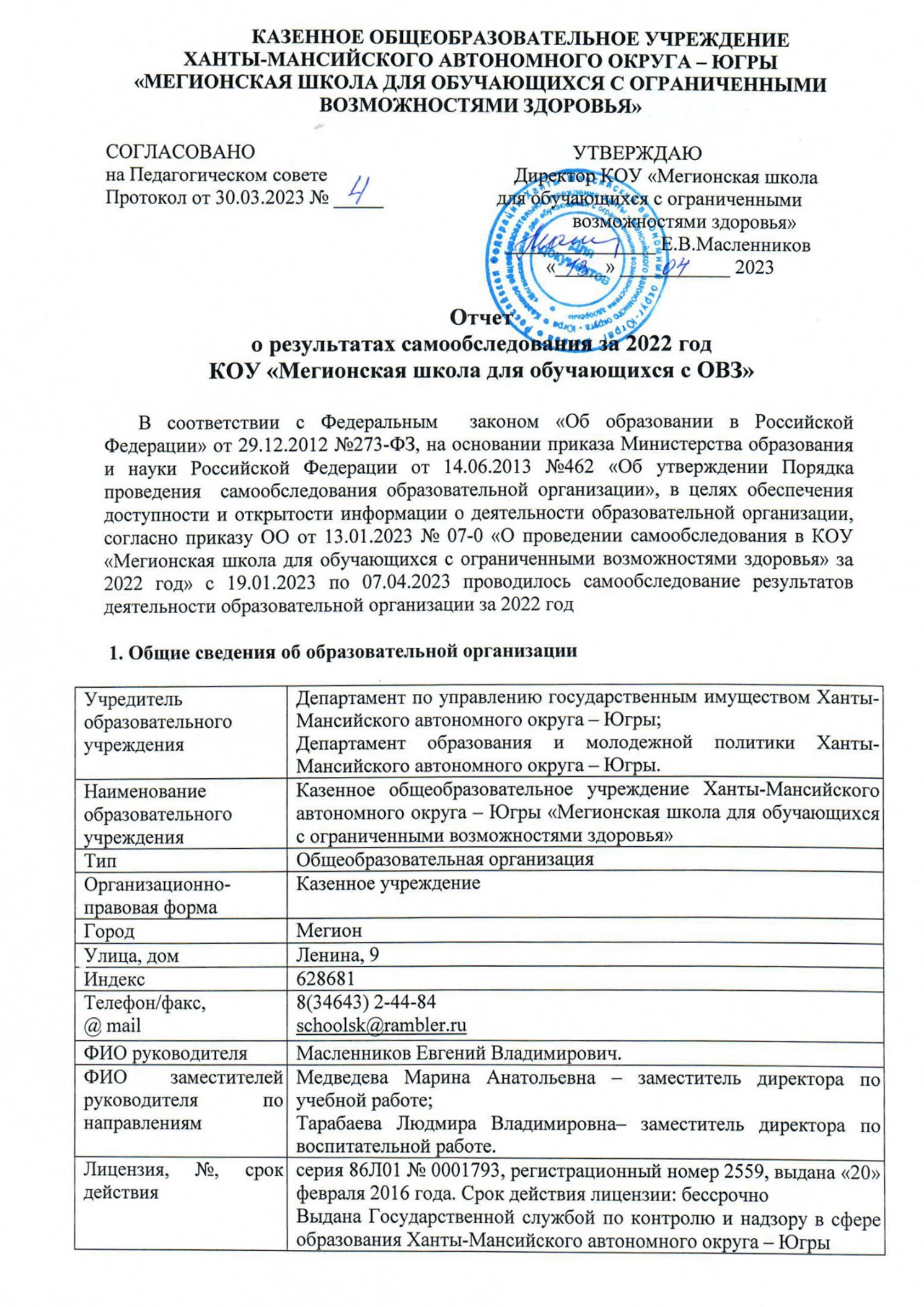      	Школа расположена в жилом микрорайоне. Большинство обучающихся проживает в домах типовой застройки: 91,9% в городской черте, 8,1% проживают в пгт Высокий.  	Основным видом деятельности школы является реализации общеобразовательных адаптированных программ начального общего, основного общего образования.Также школа реализует образовательные программы дополнительного образования детей и взрослых.II. Особенности управленияУправление осуществляется на принципах единоначалия и самоуправления.Органы управления, действующие в школе.Для осуществления учебно-методической работы в школе создано три предметных методических объединения и методическое объединение классных руководителей:- учителей начальных классов;- гуманитарных и социально-экономических и естественно-научных дисциплин;- трудового обучения и математики;- классных руководителейВыводы:Система управления в образовательном учреждении обеспечивает научную обоснованность образовательного процесса, атмосферу дружного творческого труда, здорового морально-психологического климата, ставит в центр внимания участников образовательного процесса, личность ученика, педагога, представляет для них реальную возможность реализации свободы выбора.Эффективное управление образовательным процессом в образовательном учреждении облегчает достижение образовательных целей, гармонизирует положительные факторы и компенсирует негативные эффекты, носит прогностический, оперативно-предупредительный характер, активизирует и оптимизирует инновационные процессы, обеспечивает технологическую корректность организации, предусматривает применение личностно-ориентированных методов управления, распределяет функции, информационную, кадровую поддержку.III.Оценка образовательной деятельностиКОУ «Мегионская школа для обучающихся с ограниченными возможностями здоровья» в своей деятельности руководствуется федеральными конституционными, федеральными законодательными актами:- Конституцией РФ (принята 12.12.1993 г - ст. 43 закрепляет право на образование; ч.1 ст.44 свободу преподавания, ст.63 установление прав и обязанностей родителей по воспитанию и образованию детей)- Конвенцией о правах ребенка (принята 20.11.1989 году генеральной ассамблеей ООН и вступившая в силу для Российской Федерации как правопреемника СССР 15.09.1990 г)-	Законом  «Об образовании в Российской Федерации» (Принят Государственной Думой 21.12 2012, одобрен Советом Федерации 26.12.2012, утвержден приказом от 29.12.2012 №273-ФЗ, опубликован 31.12.2012 года в «Российской газете» - Федеральный выпуск №5976, вступил в силу с 1 сентября 2013 года.)- Гражданским кодексом РФ (1ч – 30.11.1994 №51-ФЗ; 2ч – 26.01.1996 №14-ФЗ в части образования позволяет регламентировать статус и хозяйственную деятельность образовательной организации, правовой статус учащихся и несовершеннолетних, договоры на оказание платных образовательных услуг)- Семейным кодексом РФ (позволяет регулировать порядок отношений между родителями (законными представителями) и детьми, вопросы опеки и попечительства)- Трудовым Кодексом РФ (позволяет регулировать вопросы трудовых отношений, определять правовой статус работников. Глава 26 ТКРФ)- №120-ФЗ от 24 июня 1999 г. «Об основах системы профилактики безнадзорности и правонарушений несовершеннолетних»,- №124-ФЗ от 24 июля . «Об основных гарантиях прав ребенка в Российской Федерации» - Указом Президента от 07.05.2012 №597 «О мероприятиях по реализации государственной социальной политики»;-     Приказами Министерства образования и науки Российской Федерации от 6 октября 2009 года № 373 «Об утверждении и введении в действие федерального государственного образовательного стандарта начального общего образования», от 19 декабря 2014 года № 1598 «Об утверждении Федерального государственного образовательного стандарта начального общего образования обучающихся с ограниченными возможностями здоровья», от 19 декабря 2014 года № 1599 «Об утверждении Федерального государственного образовательного стандарта образования обучающихся с умственной отсталостью (интеллектуальными нарушениями)»;  от 9 января 2014 года № 2 «Об утверждении порядка применения организациями, осуществляющими образовательную деятельность, электронного обучения, дистанционных образовательных технологий при реализации образовательных программ»; -        Пунктом 6.5.1 Положения о Департаменте образования и молодежной политики Ханты - Мансийского автономного округа Югры, утвержденного постановлением Губернатора Ханты-Мансийского автономного округа — Югры от 01 июля 2010 года № 116; -       Приказом Департамента образования и молодежной политики Ханты-Мансийского автономного округа — Югры от 8 мая 2014 года № 5нп «Об утверждении Порядка регламентации и оформления отношений государственной и муниципальной образовательной организации и родителей (законных представителей) обучающихся, нуждающихся в длительном лечении, а также детей-инвалидов в части организации обучения по основным общеобразовательным программам на дому или в медицинских организациях»;-        Письмами Минобрнауки России от 10 декабря 2012 года № 07-832 «О направлении Методических рекомендаций по организации обучения на дому детей-инвалидов с использованием дистанционных образовательных технологий», 30 сентября 2009 года № 06-1254 «О Рекомендациях по организации деятельности по созданию условий для дистанционного обучения детей-инвалидов, нуждающихся в обучении на дому, в субъекте Российской Федерации», 1 марта 2016 года № вк-452/07 № «О введении ФГОС ОВЗ»;       	-   СП 2.4.3648-20 «Санитарно-эпидемиологические требования к организации воспитания и обучения, отдыха и оздоровления детей и молодежи»;-   СанПиН 1.2.3685-21 Гигиенические нормативы и требования к обеспечению безопасности и безвредности для человека факторов среды обитания» (действуют с 01.03.2021);- СП3.1/2.4.3598-20 «Санитарно-эпидемиологические требования к устройству и организации работы образовательных организаций и других объектов социальной инфраструктуры для детей и молодежи в условиях распространения новой коронавирусной инфекции (COVID-19);-  Адаптированными основными образовательными программами по уровням образования, включая планы, календарные учебные графики;-     Расписанием занятий;Учебные планы 1-х, 2-4 – х классов по первому варианту обучения детей с умственной отсталостью ориентированы на четырехлетний нормативный срок освоения программы начального общего образования (реализация ФГОС НОО),учебные планы второго варианта обучения детей с умственной отсталостью 1-4 классов предполагают освоение программы начального общего образования  до 6 лет.       	Программы 5-х-9-х классов рассчитаны на пятилетний нормативный срок освоения основной образовательной программы основного общего образования, 10-11-х классов- на двухлетний нормативный срок освоения образовательной программы профессиональной подготовки общего образования        	Форма обучения очная.       	Язык обучения: русский. Общая численность обучающихся, осваивающих образовательные программы в 2022 годуВсего в 2022 году в образовательной организации получали образование 134 обучающихся.Школа реализует следующие образовательные программы: 	- «Адаптированная основная общеобразовательная программа для обучающихся с умственной отсталостью (интеллектуальными нарушениями)» 1-4 класс. Вариант 1. 	- «Адаптированная основная общеобразовательная программа для обучающихся с умственной отсталостью (интеллектуальными нарушениями)» 1-4 класс, вариант 8.3.- «Адаптированная основная общеобразовательная программа для обучающихся с умственной отсталостью (интеллектуальными нарушениями)» 1-4 класс, вариант 8.4. 	- «Адаптированная основная общеобразовательная программа образования обучающихся с умеренной, тяжелой, глубокой умственной отсталостью (интеллектуальными нарушениями), тяжелыми и множественными нарушениями развития (ТМНР)» Вариант 2. 	- «Адаптированная основная общеобразовательная программа основного общего образования для обучающихся с ограниченными возможностями здоровья» (1 вариант) 5-9 классы.  	- «Адаптированная основная общеобразовательная программа профессионального обучения с учётом особенностей психофизического развития и возможностей                  обучающихся с ограниченными возможностями здоровья». 10- 11 классы.       	Категории обучающихся с ограниченными возможностями здоровья, которые обучаются в Школе это обучающиеся с умственной отсталостью. В Школе созданы специальные условия для получения образования обучающимися с ОВЗ. Классы, группы для обучающихся с ОВЗ скомплектованы в зависимости от категории обучающихся, вариантов адаптированных основных образовательных программ и СанПиН.      	Разработана программа коррекционной работы, включающая коррекционно-развивающие курсы, которые проводят учитель-логопед, учитель-дефектолог и педагог-психолог. Применяются специальные методы, приемы и средства обучения и коррекционно-логопедической работы, в том числе специализированные компьютерные технологии, дидактические пособия, визуальные средства, обеспечивающие реализацию «обходных путей» коррекционного воздействия на речевые процессы, повышающие контроль за устной и письменной речью. В образовательном процессе ведется тщательный отбор и комбинирование методов и приемов обучения с целью смены видов деятельности обучающихся, изменения доминантного анализатора, включения в работу большинства сохранных анализаторов; использование ориентировочной основы действий (опорных сигналов, алгоритмов, образцов выполнения задания).Режим образовательной деятельностиНачало занятий: 8.00.вход учеников в здание – 7.45;начало физической зарядки – 7.55продолжительность урока во 2 – 10 классах 40 минут; продолжительность перемен между уроками составляет 10 минут (после 1,2,3 уроков); по 20 минут (после 4,5 уроков).  В оздоровительных целях в школе созданы условия для удовлетворения биологической потребности обучающихся в движении. Эта потребность реализована посредством ежедневной двигательной активности обучающихся в объеме не менее 2 ч. Такой объем двигательной активности слагается из участия обучающихся в комплексе мероприятий: в проведении физкультминуток на уроках, подвижных игр на переменах, уроков физкультуры (1 – 10 классы – 3 урока), внеклассных спортивных занятий и соревнований, дней здоровья, занятий в спортивных секциях, самостоятельных занятий физкультурой.Организация учебного процесса в 1 классеЗанятия организованы в первую смену. Начало занятий 8.00.Количество часов, отведенных на освоение обучающимися учебного плана, состоящего из обязательной части и части, формируемой участниками образовательного процесса, в совокупности не превышает величину недельной образовательной нагрузки. Обязательная недельная нагрузка учащихся школы соответствует нормам, определенных СанПиН 2.4.2.3286-15 и составляет по 1 классу 21 час.Часы, отведенные на внеурочную деятельность, не учитываются при определении обязательной допустимой нагрузки учащихся.Продолжительность учебного года для первоклассников составляет 33 учебных недели. Продолжительность каникул в течение учебного года составляет 36 (38)календарных дней, летом — не менее 10 недель. Для обучающихся в 1 классе устанавливаются в течение года дополнительные недельные каникулы в середине III четверти.I четверть является адаптационным периодом для первоклассников.С целью облегчения процесса адаптации к требованиям школьного обучения учебная нагрузка увеличивается постепенно, используется «ступенчатый» режим обучения в первом полугодии в соответствии с 2.4.2.3286-15 «Санитарно-эпидемиологические требования к условиям и организации обучения в общеобразовательных учреждениях» (зарегистрировано в Минюсте России 14.08.2015 года, рег. №38528).В 1-й четверти - в сентябре, октябре проводится по 3 урока в день по 35 минут каждый, в ноябре-декабре – по 4 урока по 35 минут каждый; январь – май проводится по 4 урока по 40 минут, с обязательным проведением физкультминуток по 1,5 - 2 минуты.  Динамические паузы проводятся после 2 урока.В течение восьми недель учитель может планировать последними часами уроки физической культуры, а также уроки по другим предметам в форме уроков-игр, уроков-театрализаций, уроков- экскурсий, уроков- импровизаций и т. п. Поскольку эти уроки также являются обучающими, то фактически в иной, нетрадиционной форме изучается или закрепляется программный материал.Уроки физического воспитания в течение первых двух месяцев {24 урока, по три урока в неделю) направлены в первую очередь на развитие и совершенствование движений детей и по возможности проводится на свежем воздухе. На уроках используются различные игры и игровые ситуации. При проведении трех уроков в день в течение двух месяцев четвертые учебные часы следует планировать иначе, чем традиционные уроки. Эти 56 часов учебной нагрузки (8 недель по 1 уроку ежедневно) можно распланировать следующим образом: 24 урока физкультуры и 32 нетрадиционных урока, которые можно распределить между разными предметами, использовав гибко	расписание	уроков.Например, провести последними уроками в течение сентября-октября 4 - 6 экскурсий по окружающему миру, 3 - 4 - по изобразительному искусству, 4 - 6 по труду, 4 - 5 урока -театрализации по музыке и 6 - 7 уроков-игр и экскурсий по математике (Письмо Минобразования России от 20.04.2001 г. № 408/13-13 «Рекомендации	по организации обучения первоклассников в адаптационный период»).Для первоклассников организовано двухразовое питание. После 1 и 3 уроков установлены 2 перемены по 15 и 20 минут каждая. В 1 классе предусмотрено обучение без домашнего задания и балльного оценивания знаний обучающихся.Вторая половина дня предоставлена для организации внеурочной деятельности после 45-минутного перерыва после последнего урока.Дополнительные каникулы для обучающихся   1-го класса: 21.02.2022 – 27.02.2022Окончание учебного года:1, 9,11 – 25 мая 2022 года2 – 10 классы – 26 мая 2021 года Предельная наполняемость классов при организации обучения общеобразовательным предметам составляет 12 человек. При проведении занятий по трудовому обучению на второй, третьей ступенях общего образования производится деление класса на подгруппы по 5-6 чел. При делении учитывается профиль трудового обучения для девочек и мальчиков. В классах с углубленной трудовой подготовкой учащиеся объединяются по профессиям (специальностям) в учебные трудовые группы. Наполняемость групп до 6 человек. Начало учебного года с 1 сентября; продолжительность учебного года не менее 34 учебных недель без учета государственной итоговой аттестации.Продолжительность каникул в течение учебного года не менее 30 календарных дней. Летние каникулы не менее 8 недель. Промежуточная аттестация проводится для учащихся 2-11 классов по четвертям, не аттестуются обучающиеся 1-х классов и 1б,4б,5в,7б классы и учащиеся с умеренной и тяжелой степенью умственной отсталости.Общие сведения о структуре классов и контингенте обучающихсяна конец 2021-2022 учебного годатаблица 1Исходя, из таблицы видим, что  качественный состав обучающихся выглядит так: мальчиков – 92 (68,6,4 %), девочек – 40 (29,8%), приходящих – 97, из них сирот(опека) – 15 учащихся, на индивидуальном обучении на дому – 31 и 9 на семейном обучении, инвалидов – 80.   	По сравнению с прошлым учебным годом увеличилось количество девочек на 7 человек; сирот увеличилось на 7 человека, детей на индивидуальном обучении и инвалидов стабильно третий год – 24чел. и 80 чел. (увеличилось на 6 человек). 	Для сохранения контингента и профилактики пропусков занятий используются следующие формы организации учебно-воспитательного процесса:Повышение мотивации через различные виды деятельности.Нетрадиционные уроки и внедрение передовых педагогических технологий.Создание системы дополнительного образования, организация внеклассной досуговой деятельности.Использование здоровье сберегающих технологий в учебно-воспитательном процессе.Система поощрений, учащихся за достижения в учебе и общественно-полезной деятельности.Повышение социального статуса школы в городе различные формы социального партнерства.Обеспечение учащихся бесплатными учебниками.Работа с родителями.       	Антикоронавирусные меры              В соответствии с СП 3.1./2.43598-20 и методическими рекомендациями по организации начала работы образовательных организации ХМАО-Югры в 2021-2022, 2022-2023 учебных годах администрацией школы:1. Уведомлен территориальный орган Роспотребнадзора о дате начала образовательного процесса.2. Разработан график прихода детей в школу.3. Составлены и утверждены графики уборки, проветривания кабинетов и коридоров.4. Подготовлены расписание работы столовой и приема пищи с учетом дистанционной рассадки классов.5. На школьном сайте размещена информация о соблюдении антикоронавирусных мер.6. Проведена замена фильтров в бактерицидных лампах, установлены бесконтактные термометры, настенные «рециркуляторы» к уже имеющимся передвижным, средствам для антисептической обработки. Регулярно пополняются запасы одноразовых масок и перчаток.Перечень документов, регламентирующий функционирование школы в условиях коронавирусной инфекции     	В связи с новыми санитарными требованиями школа усилила контроль за уроками физической культуры. Учителя физкультуры организуют процесс физического воспитания и мероприятия по физической культуре в зависимости от пола, возраста и состояния здоровья. Кроме того учителя и специалист по охране труда проверяют, чтобы состояние спортзала и снарядов соответствовало санитарным требованиям, было исправным-по графику, утвержденному на учебный год.         	Школа ведет работу по формированию здорового образа жизни и реализации технологий сбережения здоровья. Все учителя проводят совместно с обучающимися физкультминутки во время занятий, гимнастику для глаз, обеспечивается контроль за осанкой, в том числе во время письма, рисования и использования электронных средств обучения.          	В школе организован питьевой режим через использование кулеров и одноразовых стаканчиков.          	В школе осуществляется двухразовое горячее питание 5 дней в неделю. Завтраки и обеды предоставляются учащимся в соответствии с графиком горячего питания. Длительность промежутков между приемами пищи не превышает 3,5 часов, вся еда готовится на месте, полуфабрикаты в процессе приготовления пищи не используются.Питание детей осуществляется из бюджета автономного округа без родительской платы, на сумму 189 рублей, в стоимость входит завтрак и обед, обучающимся, находящимся на индивидуальном обучении, выплачивается денежная компенсация из бюджета округа в размере 189 рубль.	Количество детей 1 - 4 классов, получающих горячее питание - 36 человек.	Обучающиеся 1 - 4 классов находящиеся на индивидуальном обучении 11 человек получают денежную компенсацию на питание. На семейном обучении 11 человек прикреплены к школе для аттестации.	Количество детей 5 - 11 классов, получающих горячее питание – 64 человека.Обучающиеся 5-11 классов на индивидуальном обучении 19 человек получают денежную компенсацию на питание. На семейном обучении 2 человека прикреплены к школе для аттестации.	Рацион питания полностью соответствует требованиям СанПин. Перспективное 10 дневное меню согласовывается с Роспотребнадзором. Каждый день проводится витаминизация третьих блюд.  	Столовая обеспечена достаточным количеством столовой посуды и приборами, из расчета не менее двух комплектов на одно посадочное место, в целях соблюдения правил мытья и дезинфекции в соответствии с требованиями настоящих санитарных правил, а также шкафами для ее хранения.        	В моечной установлены раковины, моечные ванны с подводкой холодной и горячей воды через смесители. Все установленное в производственных помещениях технологическое и холодильное оборудование находиться в исправном состоянии. В столовой установлены новые варочные плиты и пароконвектомат.        	В связи с профилактикой коронавирусной инфекции в школьной столовой установлен бактерицидный излучатель, дозатор с антисептиком для рук, столы и оборудование регулярно обрабатываются антисептическими средствами, работники столовой работают в перчатках и масках.	Вывод:Инфраструктура КОУ «Мегионская школа для обучающихся с ограниченными возможностями здоровья» соответствует требованиям СП2.4.3648-20 «Санитарно-эпидемиологические требования к организации воспитания и обучения, отдыха и оздоровления детей и молодежи» и обеспечивает достижение целей реализации, адаптированных основных общеобразовательных программ (по уровням) и образовательные   потребности обучающихся, направлено на создание и совершенствование условий для достижения образовательных результатов.Дистанционное образование     	Дистанционное обучение в России в настоящий момент регулирует Федеральный закон от 29 декабря 2012 года 273-ФЗ «Об образовании в Российской Федерации».Необходимость перехода на дистанционное обучение теперь рассматриваем в индивидуальном порядке. В соответствии с приказом Министерства просвещения Российской Федерации дистанционное обучение вводим при угрозе возникновения или возникновении чрезвычайных ситуаций.Условием перевода класса на дистанционное обучение является отсутствие по болезни более 20% детей в коллективе. Дистанционное образование в 2022 году использовалось только с целью прохождения программного материала в актированные дни с января по март для тех классов, для которых объявлялся актированный день.Таким образом, полученные в 2022 году результаты свидетельствуют о правильно принятых управленческих решениях.Включение в образовательный процесс детей из ДНР, ЛНР и УкраиныВ течение 2022 года в школу зачислены обучающиеся, прибывшие из ДНР, ЛНР и Украины на уровень НОО 4 обучающихся (1-й,2-ой, 4 –й классы). В школе проведена работа по адаптации детей – беженцев и переселенцев в новых условиях. Организованы консультации для родителей прибывших школьников с целью информирования об условиях обучения, поддержки и выявления особых образовательных потребностей обучающихся. Классные руководители проинформировали вновь прибывших обучающихся о правилах пользования ЦОР, изучили образовательные потребности и интересы учеников, включили в планы воспитательной работы мероприятия по сплочению коллектива.  	В целях обеспечения комплексной психолого-педагогической поддержки учеников с территорий ДНР, ЛНР и Украины организована работа специалистов социально-психологической службы Школы. Педагог-психолог провели в классах, где учатся дети с территорий ДНР, ЛНР и Украины, тренинги толерантности, позитивного взаимодействия  и  социокультурной адаптации. ФГИС «Моя школа» В 2022 году была проведена работа по внедрению цифровой образовательной платформы ФГИС «Моя школа». Организованы обучающий семинар для педагогов.  На мероприятиях педагоги изучили функциональные возможности платформы и порядок по Мероприятия по подключению к ФГИС «Моя школа» в КОУ «Мегионская школа для обучающихся с ограниченными возможностями здоровья» выполнены. По состоянию на 31.12.2022 в КОУ «Мегионская школа для обучающихся с ограниченными возможностями здоровья» обеспечено подключение к ФГИС «Моя школа»:-педагогических работников – 100 процентов.IV. Анализ динамики результатов успеваемости и качества знаний
учебно-воспитательного процессаВ 2021-2022 учебном году отслеживание уровня обученности обучающихся проходило по следующим направлениям:- промежуточный контроль;- итоговый контроль.Важным критерием, характеризующим учебный процесс, выступает качество.Субъектами мониторинга выступают все участники образовательного процесса. Степень их участия различна, но все они (и учителя, и ученики, и родители, и общественность) получают информацию, анализируют ее. Объектами мониторинга являются образовательный процесс и его результаты, личностные характеристики всех участников образовательного процесса, их потребности и отношение к образовательному учреждению. Одним из главных этапов мониторинга, анализ итогов успеваемости за учебный год, который показывает результативность учебно-воспитательного процесса Сводная таблица итогов успеваемости за 2017 - 2022 учебный годтаблица 2 Мониторингкачественной успеваемости       	Мониторинг качественной успеваемости показал, что качественная успеваемость повысилась на 1% в сравнение с 2020-2021 учебным годом, при этом следует отметить, что с тройкой по одному предмету окончили 2021-2022 учебный год 6 обучающихся, что составило 4,5 % от общего числа аттестованных обучающихся по отметочной системе. Процент обучающихся имеющих одну «3» по итогам 2021/2022 учебного года в сравнение с 2020/2021 учебным годом, уменьшилось на 4 %.Мониторинг общей и качественной успеваемости обучающихся по четвертям2021-2022 учебный годтаблица 3 	Качественная успеваемость в 2021-2022 учебном году на начало и конец года понизилась значительно – на10,6 %.Мониторинг общей и качественной успеваемости показал:- % аттестованных от общего количества учащихся составил – 100%;Общая успеваемость по школе составила – 100%.Сравнительный анализ успеваемости (2 – 4 классы)таблица 4Качественная успеваемость на 1-й ступени обучения за 2021-2022 учебный год в сравнении с 2020-2021 учебным годом понизилась на 0,7%.Успеваемость остается стабильной.   128 обучающихся (97,7%) переведены в следующий класс (за исключением 3-х обучающихся с РАС,  которым пролонгирован год обучения,т.к.у них удлинено обучение в начальной школе)Учителям начальной школы необходимо усилить работу с обучающимися, имеющими одну и две «3». (4 чел.)Качественная успеваемостьпо общеобразовательным предметам I ступени за пять леттаблица 5Мониторинг качественной успеваемости по общеобразовательным предметам проводился в сравнении с аналогичным годом, который показал:Качественная успеваемость за 2021\2022 учебный год в среднем по общеобразовательным предметам в 1 ступени составила:во 2 классе: 56,5% по всем предметам, СОУ - 58,0;в 3 классе: 82,5% по всем предметам, СОУ - 73,0;в 4 классе :78%, СОУ - 65.Сравнительный анализ качественнойуспеваемости школы II ступени за 5 леттаблица 6          Успеваемость 100% , 100% обучающихся переведены в следующий класс.Качественная успеваемость за 2021\2022 учебный год в среднем по общеобразовательным предметам в 2 ступени составила:в 5 классе: 61% по всем предметам, СОУ - 59,5;в 6 классе: 75% по всем предметам, СОУ - 65;в 7 классе :61% по всем предметам, СОУ - 46.в 8классе: 46% по всем предметам, СОУ - 38;в 9 классе: 53% по всем предметам, СОУ - 43;в 10 классе :73% по всем предметам, СОУ - 59;в 11 классе:100% по всем предметам СОУ - 71.Обучающиеся овладели простейшими навыками и умениями на репродуктивном уровне, способны произвести на практике, закрепленные навыки.             Показатели общей и качественной успеваемости обучающихсяза 2021-2022 учебный год*  Обучение обучающихся 1 класса проводится без балльного оценивания весь учебный год по требованиям СанПиН**Обучение обучающихся 3в,4б,5в,6б,7б класса проводится без балльного оценивания. Классы с умеренной и тяжелой степенью умственного развитияМониторинг качества знаний и успеваемости учащихся школы по трудовому обучению и профессиональной подготовке    	Анализируя деятельность учителей профессионально-трудового обучения, следует отметить высокий уровень обученности. Посещенные уроки и контрольные опросы позволяют сделать вывод, что учителя активно формируют знания, умения и практические навыки, систематически проводят работу по разъяснению правил безопасности, воспитывают бережливость, уважение к людям труда, добиваются повышения качественной подготовки школьников к самостоятельной жизни, труду.        	Обучающиеся самостоятельно ориентируются в задании, владеют навыками работы контрольными и разметочными инструментами, подбирают необходимый для работы инструмент, правильно им пользуются, без нарушений ТБ, что способствует их дальнейшей трудовой подготовке.              В текущем году обучающие данных учителей приняли участие в региональной олимпиаде по трудовому обучению-Мухин Данил заняла 3 место по столярному делу. Этот же обучающийся принимал участие в конкурсе профессионального мастерства «Абилимпикс» по столярному делу и занял 2 место. Особо хочется выделить учителей трудового обучения Кичка С.В., Строчкова А.Ю., Носову Е.В.Трудовое обучение занимает одно из центральных мест. Именно по этому предмету сдается выпускной экзамен, на котором обучающиеся показывают знания теоретического материала и практические навыки работы.Результаты итоговой аттестации по трудовому обучению.                                                                                                            таблица 12      	Все обучающиеся успешно сдали экзамены и продемонстрировали усвоение обязательного минимума содержания образования.Результаты промежуточной аттестацииСистема оценки достижения планируемых результатов освоения основной образовательной программы начального общего образования ФГОС осуществлялась согласно утвержденному плану. В период с 17.05.2022 по 21.05.2022 года проведена промежуточная аттестация за 2021-2022 учебный год по математике, русскому языку и Анализ диагностической контрольной работы по русскому языку учащихся 1а,1б   классов (ФГОС) за 2021-2022 учебный год показал следующие результаты:        В 1а классе обучается 7 человек по 1 варианту ФГОС. Итоги диагностической контрольной работы подтверждают выводы ЦПМПк: с работой справились 6 обучающихся, один обучающийся не справился. Основной типовой ошибкой является подмена букв, перевод печатной буквы в прописную. Обучающиеся знают и применяют написание письменных букв. Сформированность фонематического слуха на основе выделения нужного звука на высоком и среднем уровне. Отбирать нужную информацию для выполнения задания на уровне ниже среднего. Представления об окружающем мире ниже среднего.         В 1б РАС, вариант 8.4 классе обучается 5 человека. Один обучающийся выполнил работу на уровне выше среднего. Три учащихся выполнили работу на среднем уровне, один - ниже среднего.Анализ диагностической контрольной работы по математике учащихся 1а,1б РАС -х классов (ФГОС) за 2021-2022 учебный год показал следующие результаты:Учащиеся 1а класса выполнили работу на допустимом уровне, справились 6 обучающихся из 7. Ошибки были на вычислительные навыки - 7уч., ошибки в ходе решения задачи -7 уч., ошибки в сравнении выражений, неаккуратность в начертании круга и квадрата. С работой справились с незначительной помощью учителя и на наглядном материале.Обучающиеся 1б класса обучаются по программе с умеренной умственной отсталости и варианту 8.4. Это дети плохо говорящие, но понимающие обращенную речь. Один учащийся  4 задания выполнил без ошибок. . Три учащихся выполнили работу на среднем уровне – с небольшими ошибками.Все обучающиеся допустили ошибки в понятии «большой-маленький»Результаты промежуточной  диагностической контрольной работы учащихся 1-х классов (ФГОС) за 2021-2022 учебный год соответствуют требованиям федерального государственного  образовательного стандарта начального общего образования обучающихся с умственной отсталостью.Анализ промежуточной аттестации по русскому языку учащихся 2-4х классах (вариант1) (ФГОС) за 2021-2022 учебный год показал следующие результаты:Во 2-4 классах (вариант 1) обучается –26 учеников, что составляет – 100 %. Выполняли работу –26 ученика, что составляет –100%.Справились с выполнением промежуточной аттестации по   русскому языку 26 учащихся, что составляет –100%. Качество 54,4% (вариант 1)П о результатам анализа в 2-4 классах  по русскому языку успеваемость по результатам промежуточной административной контрольной работы в форме диктанта составила 100 % (оптимальный уровень), качество знаний 54,4 % (допустимый уровень).Качество подготовки учащихся 2-4 классов по русскому языку соответствует требованиям федеральных государственных образовательных стандартов для обучающихся с умственной отсталостью.Анализ промежуточной аттестации в 5-11 классов по русскому языку.*Обучающиеся по 1 варианту, получающие образование в школе.Справились с выполнением промежуточной аттестации по   русскому языку 52 учащихся, что составляет  – 100%. Качество 60,5%. Анализ промежуточной аттестации по математике  учащихся 2-4-х классах (ФГОС) за 2021-2022 учебный год показал следующие результаты:Во 2 - 4 классах (вариант 1) обучается – 26 учеников. Выполняли работу –26 ученика.Справились с выполнением промежуточной аттестации по   русскому языку 26 учащихся, что составляет –100%. Качество – 5,6Результаты   промежуточной аттестации по  математике учащихся 2-4 х классов (ФГОС) за 2021-2022 учебный год соответствуют требованиям федерального государственного  образовательного стандарта начального общего образования обучающихся с умственной отсталостью.                       Анализ промежуточной аттестации в 5-11 классов по математике.*Обучающиеся по 1 варианту, получающие образование в школе.По результатам анализа в 5-11 классах по математике успеваемость по результатам административной контрольной работы в форме контрольной работы составила 100% (оптимальный уровень), качество знаний 60,8 % (допустимый уровень). Качество подготовки учащихся 5-11 классов по математике соответствует требованиям федеральных государственных образовательных стандартов для обучающихся с умственной отсталостью.Анализ промежуточной аттестации по чтению учащихся 2-4х ( 1вариант) классах (ФГОС)  за 2021-2022 учебный год показал следующие результаты:Уровень начального общего образования успеваемости по чтению (техника чтения) - 100 % оптимальный, показатель качества – 75 %, допустимый.Во 2а,2б классах учащиеся показывают слоговое чтение, есть трудности с пониманием прочитанного. Учащиеся 3а,3б классов (вариант 1) и с легкой умственной отсталостью читают словами и словосочетаниями, достаточно выразительно, отвечают на вопросы после текста. Обучающиеся 4а класса показывают чтение целыми словами и предложениями, осознанно и выразительно.*Обучающиеся по 1 варианту, получающие образование в школе.По результатам анализа в 5-11 классах по чтению успеваемость по результатам административной контрольной работы в форме проверки техники чтения составила 100% (оптимальный уровень), качество знаний 61,9 % (допустимый уровень), качество повысилось по результатам промежуточной контрольной работы на 0,9% по сравнению с 2020-2021 учебным годом, успеваемость стабильна 100 %Качество подготовки учащихся 5-11 классов по чтению соответствует требованиям федеральных государственных образовательных стандартов для обучающихся с умственной отсталостью.Анализ административных контрольных работ за 1 полугодие 2022-2023 учебного годаВ соответствии с «Положением о формах, периодичности и порядке текущего контроля успеваемости и промежуточной аттестации обучающихся с ОВЗ», годовым планом работы образовательной организации, планом внутришкольного контроля и руководства на 2022-2023 учебный год, на основании приказа КОУ  «Мегионская   школа  для обучающихся с ограниченными возможностями здоровья» №475-О от 05.12.2022, проведены административные контрольные работы в 1-11-х классах.Результаты представлены в  таблице: Контрольный срез классов с тяжелой и умеренной умственной отсталостьюИтоги административной контрольной работы за 1 полугодие свидетельствуют о достаточном уровне усвоения образовательной программы по русскому языку. Сложности при выполнении работы вызвали задания базового уровня: фонетические ошибки, которые зачастую связаны с тем, что большинство детей — это дети – логопаты, обозначение мягкости, (объясняются национальными особенностями-допустили дети-мигранты), правописание непроизносимых согласных, правописание безударных гласных, раздельное написание слов. Снижение качества по русскому языку по сравнению с входными контрольными работами произошло в 3а классе (учитель Н.Е.Шамова), 6б классе (учитель Медведева М.А.), 7а класс (учитель Кваскова М.Г.), что тем не менее не сказалось на качество знаний по предмету во 2-11 классах, оно увеличилось на 14.2 % и успеваемость стабильна         Контрольная работа по математике была составлена руководителями методических объединений учителей начальных классов и математики с учётом психофизических возможностей учащихся. Для учащихся, имеющих тяжёлые нарушения психофизического развития, были со ставлены специальные тексты учителями, осуществляющими индивидуальное обучение. Результаты контрольной представлены в таблице:Основные ошибки допущенные в контрольной работе: на вычисление, в решении задач, в решении геометрического материала (построение квадрата, треугольника), нахождение части от числа, не соблюдение алгоритма решения задачи, на деление целых чисел и десятичных дробей. Но в целом качество работ повысилось.Контрольный срез классов с тяжелой и умеренной  умственной отсталостьюВ основном учащиеся усвоили программный материал на достаточном уровне. 42,3 % учащихся начальных классов, 41,3% учащихся 5-7 классов,   35,2% учащихся  8-9 классов,50% учащихся 10-11 классов выполнили работу на «4» и»5».  По сравнению с началом года   увеличился процент учащихся 2-11 классов,  выполнивших работу на «4» и «5», кроме обучающихся 8-9 классов, произошло снижение. Не справился с работой 1 учащийся 4а класс . В целом  итоги диагностической контрольной работы за 1 полугодие  в 2022-2023 учебном  году   свидетельствуют о том,  что учителями  начальных классов и учителями математики  проведена  определенная  работа по формированию вычислительных навыков учащихся и свидетельствуют о достаточном уровне освоения образовательной программы по математике      Проверка  навыков чтения осуществлялась заместителем директора по УР М.А.Медведевой,  руководителями методических объединений учителей начальных классов  и учителей- словесников Шамовой Н.Е. и Мананниковой Н.В. Результаты представлены в таблице:Учащиеся в основном владеют навыками чтения.	 Практически 84,8 % учащихся - дети- логопаты.   Количество безошибочно читающих детей среди учащихся 2-12 классов - 6 чел. (6,9%); 55,8 % учащихся 2-11 классов полностью понимают прочитанное.           В целом результаты административной контрольной работы по чтению    показали, что учителями проводится работа по совершенствованию навыков правильного чтения на достаточном уровне, но улучшения в чтении значительны, несмотря на то, что  84.8 %  это дети логопаты.Результаты промежуточных диагностических контрольных работ учащихся 1-11-х классов за 2022 год соответствуют требованиям федерального государственного  образовательного стандарта начального общего образования о основного общего образования обучающихся с умственной отсталостью.  V. Содержание и качество подготовки обучающихся.           Одной из важнейших задач школы является обеспечение уровня обученности в соответствии с государственными требованиями программы специальной (коррекционной) образовательной школы VIII вида. Результат образовательной деятельности школы – освоение обучающимися учебных курсов: чтения, письма, счета, основных навыков учебной деятельности, простейших навыков самоконтроля, культуры поведения и речи в соответствии с требованиями учебной программы. Состояние учебной деятельности школьников.        	Психолого-педагогическое изучение предусматривает получение о ребенке сведений, раскрывающих знания, умения, навыки, которыми он должен располагать на определенном возрастном этапе. Важно установить запас представлений об окружающем, сформированность качеств, необходимых для учебной работы (произвольность психической деятельности, волевые усилия, планирование и самоконтроль, наличие мотивации, интереса и др.)Традиционно,  большое  внимание  уделялось  диагностике  уровня сформированности  психических  процессов  (внимания,  памяти,  мышления, воображения,  речи,  восприятия),  эмоционального  благополучия  ребенка  в группе  сверстников  (социометрия),  межличностных  взаимоотношений, уровня  тревожности.  В  рамках  профилактической  работы  активно использовались  тренинговые  упражнения,  занятия  по  арт-терапии  и сказкотерапии,  сюжетно-ролевые  игры,  направленные  на  развитие психических  процессов,  эмоционально-волевой  сферы,  снятие  тревоги, связанной с переходом и адаптацией к школе, на развитие социальных навыков и предупреждение проявлений социально-психологической дезадаптации. Значимыми  результатами  деятельности  психолога    с  учащимисяТрадиционно,  большое  внимание  уделялось  диагностике  уровня сформированности  психических  процессов  (внимания,  памяти,  мышления, воображения,  речи,  восприятия),  эмоционального  благополучия  ребенка  в группе  сверстников  (социометрия),  межличностных  взаимоотношений, уровня  тревожности.  В  рамках  профилактической  работы  активно использовались  тренинговые  упражнения,  занятия  по  арт-терапии  и сказкотерапии,  сюжетно-ролевые  игры,  направленные  на  развитие психических  процессов,  эмоционально-волевой  сферы,  снятие  тревоги, связанной с переходом и адаптацией к школе, на развитие социальных навыков и предупреждение проявлений социально-психологической дезадаптации. Значимыми  результатами  деятельности  психолога    с  учащимися   	Традиционно, большое внимание уделялось диагностике уровня сформированности психических процессов (внимания, памяти, мышления, воображения, речи, восприятия, эмоционального благополучия ребенка в группе сверстников (социометрия), межличностных взаимоотношений, уровня тревожности.  В рамках профилактической работы активно использовались тренинговые упражнения, занятия по арт-терапии и сказкотерапии, сюжетно-ролевые игры, направленные на развитие психических процессов, эмоционально-волевой сферы, снятие тревоги, связанной с переходом и адаптацией к школе, на развитие социальных навыков и предупреждение проявлений социально-психологической дезадаптации. Обучающиеся овладели основными умениями и навыками. Состояние учебной деятельности значительно улучшилось: по сравнению с прошлым 2021-2022 учебным годом. Увеличился показатель «5» и «4». Все это говорит о качестве коррекционно-воспитательной работы.«Изучение личности воспитанника, уровня сформированности навыков поведения»Управление собственным поведением и функция планирования являются «вершиной айсберга» в нарушении сенсорной интеграции. Разбалансированный ребёнок не может простроить план, понять последствия своих поступков. Он долгое время нуждается во внешнем контроле. Тем ни менее коррекционная работа показала, что даже детей с системными нарушениями можно научить планировать и приучить к соблюдению элементарных социальных норм.Обучающиеся школы владеют санитарно-гигиеническими навыками 79,5 (АП 94,2%), речевая культура 78,4 (АП 77,1 %), безопасное поведение  72,7%.   Умеют организовать свой досуг 77,2 (АП 71,4 %) обучающихся, 78,4% (АП 88,5 %) детей владеют навыками самообслуживания, культура поведения -72,7%.  	Результаты обследования показали, что работа по формированию основных навыков ведётся на должном уровне. Произошло снижение владения такими умениями как санитарно-гигиенические навыки, самообслуживание, т.к. произошло увеличение количества детей с тяжелой и умеренной умственной отсталостью. Учителям необходимо продолжить работу в данном направлении. Особое внимание уделить работе по развитию речи и формированию навыка культуры поведения.       	Классным руководителям необходимо   продолжить работу учителей и специалистов школы по повышению эффективности коррекционно-воспитательной работы.      	Учителям-предметникам продолжить работу по коррекции ВПФ как на уроках, так и внеклассных занятиях. Формировать коммуникативных и речевых навыков с использованием средств вербальной и альтернативной коммуникации и альтернативного чтения. Продолжить работу по усвоению гигиенических правил письма и ориентации на тетрадном листе. Развивать графические навыки. Формировать начальные математические представления. Развивать и выполнять с помощью взрослого доступные бытовые поручения и навыки самообслуживания. Педагогу-психологу школы   продолжить работу   по отслеживанию динамики развития. Учителям, классным руководителям внедрять в практику современные методы и приемы коррекционно- воспитательной работы.              Мониторинг постшкольного и постинтернатного сопровождения и адаптации выпускников образовательных организаций автономного округа, являющихся детьми-инвалидами, инвалидами, лицами с ограниченными возможностями здоровьяТаблица 1Таблица 2В 2022 году увеличилось количество обучающихся поступивших в Нижневартовский строительный колледж и трудоустроенных. Результаты свидетельствуют о грамотной и эффективной работе управленческой команды по выстраиванию системы преемственности между ступенями образования.   	В то же время увеличилось количество обучающихся, продолживших обучение в 9 классе, в связи с увеличением количества учеников в классах с легкой умственной отсталостью. Трудоустроенность выпускников 11 класса по–прежнему остается очень низкой. В связи с гиперопекой родителей, которые опасаются отпускать детей на работу, с отсутствием самостоятельности и неуверенности в функциональных обязанностях.ФУНКЦИОНИРОВАНИЕ ВНУТРЕННЕЙ СИСТЕМЫОЦЕНКИ КАЧЕСТВА ОБРАЗОВАНИЯДеятельность по оценке качества образования в КОУ «Мегионская школа для обучающихся с ограниченными возможностями здоровья» в 2022 году организовывалась на основании Положения о внутренней системе оценки качества образования (ВСОКО) и в соответствии с Планами ВСОКО на 2021/22 и 2022/23 учебные годы.Внутренняя система оценки качества образования Школы ориентирована на решение следующих задач:- систематическое отслеживание и анализ состояния системы образования в образовательной организации для принятия обоснованных и своевременных управленческих решений, направленных на повышение качества образовательной деятельности и достижение планируемых результатов;- максимальное устранение эффекта неполноты и неточности информации о качестве образования как на этапе планирования достижения образовательных результатов, так и на этапе оценки эффективности образовательной деятельности по достижению соответствующего качества образования.Основными направлениями и целями оценочной деятельности в КОУ «Мегионская школа для обучающихся с ограниченными возможностями здоровья»  являются:- оценка образовательных достижений обучающихся на различных этапах обучения как основа их промежуточной и итоговой аттестации, а также основа процедур внутреннего мониторинга образовательной организации, мониторинговых исследований муниципального, регионального и федерального уровней;- оценка результатов деятельности педагогических кадров как основа аттестационных процедур;- оценка результатов деятельности образовательной организации как основа аккредитационных процедур. Объектами процедуры оценки качества образовательных результатов обучающихся являются:личностные результаты;метапредметные результаты;предметные результаты;участие и результативность в школьных, областных и других предметных олимпиадах, конкурсах, соревнованиях;анализ результатов дальнейшего трудоустройства выпускников.Основными процедурами оценки образовательных достижений обучающихся являются: стартовая и входная диагностики, текущая и тематическая оценка, портфолио, внутришкольный мониторинг образовательных достижений, промежуточная и итоговая аттестацию обучающихся.Содержание процедуры оценки качества условий образовательной деятельности включает в себя:исследование удовлетворенности родителей (законных представителей) качеством образовательного процесса и качеством условий;программно-информационное обеспечение, наличие школьного сайта, регулярное пополнение и эффективность его использования в учебном процессе;оснащенность учебных кабинетов современным оборудованием, средствами обучения и мебелью;обеспеченность методической и учебной литературой;диагностику уровня тревожности обучающихся 1-х 5-х и 10-х классов в период адаптации;оценку количества обучающихся на всех уровнях образования и сохранения контингента обучающихся;оценку кадровых условий реализации образовательной программы (аттестация педагогов, готовность к повышению педагогического мастерства, знание и использование современных методик и технологий, аттестационных комиссий, жюри, участие в профессиональных конкурсах);использование социальной сферы микрорайона и города.Основными методами оценки качества условий образовательной деятельности являются экспертиза, мониторинг, анализ и анкетирование.Исследование удовлетворенности родителей (законных представителей) качеством образовательного процесса и качеством условийС целью определения степени удовлетворенности родителей (законных представителей) обучающихся качеством предоставления образовательных услуг и выявления проблем, влияющих на качество предоставления образовательных услуг Школой, был организован онлайн-опрос, в котором принял участие 61 респондент (42% от общего числа родителей 1–11-х классов).Метод исследования: анкетный опрос. Сроки проведения анкетирования: май 2022 года.VI. Активность и результативность участия в олимпиадахОбучающихся школы участвовали в олимпиадах всероссийского и регионального уровня в 2022 году.С целью поддержки мотивации и выявления   интереса к трудовой и творческой деятельности наши обучающиеся под руководством педагогов   принимали активное участие в следующих мероприятиях:             Ниже в таблице представлена информация об участии педагогов и обучающихся в различных олимпиадах.   	Участие в данных мероприятиях являются эффективным средством повышения профессионального уровня, средством творческой самореализации педагогов и позволяют каждому из них совершенствовать свое профессиональное саморазвитие. Педагоги овладевают информационным и технологиями, создают свои персональные сайты в социальной сети, размещают портфолио, методические разработки.Участие в мероприятиях разного уровня.В течение учебного года обучающиеся стали участниками, победителям, призерами различных конкурсов, олимпиад, соревнований, В результате дети получали возможность проявить свои способности за пределами школы, что положительно сказывается на их самоопределении, социализацииДостижения обучающихся в   2022    годуVII.Воспитательная работаВоспитание в школе – это процесс формирования личности ребенка, в котором непосредственно участвуют педагоги школы, школьники и их родители и социум.  Процесс воспитания в образовательной организации основывается на следующих принципах взаимодействия педагогов и школьников:-  соблюдение законности и прав семьи и ребенка;- соблюдения конфиденциальности информации о ребенке и семье;- приоритет безопасности ребенка при нахождении в образовательной организации;- ориентир на создание в образовательной организации психологически комфортной среды для каждого ребенка и взрослого;- реализация процесса воспитания через создание в школе детско-взрослых общностей, которые объединяют детей и педагогов яркими и содержательными событиями, общими позитивными эмоциями и доверительными отношениями друг к другу;- организация основных совместных дел школьников и педагогов как предмета совместной заботы и взрослых, и детей;-  системность и целесообразность воспитания, как условия его эффективности.Одним из главных условий воспитания детей с интеллектуальными нарушениями (инвалидностью) является создание такой образовательной среды, которая не только сохраняет, но и укрепляет их здоровье, подстраиваясь под особенности развития и возможности каждого обучающегося. В школе создаются оптимальные условия для воспитания и коррекции детей с интеллектуальными нарушениями, способствующие не только максимальному овладению знаниями, но и формированию жизненных компетенций.В основу организации воспитательного процесса положен принцип личностно-ориентированного и деятельностного подхода, включающего ребенка в учебную, здоровьесберегающую, социально-общественную, трудовую и досуговую среду.            В 2022 году в КОУ «Мегионская школа для обучающихся с ограниченными возможностями здоровья» разработана и утверждена «Программа воспитания» для начального общего образования и основного общего образования.Данная программа направлена на приобщение обучающихся к российским традиционным духовным ценностям, правилам и нормам поведения в российском обществе, а также решение проблем гармоничного вхождения школьников с ограниченными возможностями здоровья в социальный мир и налаживания ответственных взаимоотношений с окружающими их людьми.Воспитательная программа является обязательной частью основных образовательных программ КОУ «Мегионская школа для обучающихся с ограниченными возможностями здоровья» и призвана помочь всем участникам образовательного процесса реализовать воспитательный потенциал совместной деятельности и тем самым сделать школу воспитывающей организацией. Программа призвана обеспечить достижение обучающимся с ограниченными возможностями здоровья личностных результатов, определенные ФГОС: формировать у них основы российской идентичности; готовность к саморазвитию; мотивацию к познанию и обучению; ценностные установки и социально-значимые качества личности; активное участие в социально-значимой деятельности школы.Воспитательная программа показывает, каким образом педагоги могут реализовать воспитательный потенциал их совместной с детьми деятельности. В центре программы воспитания КОУ «Мегионская школа для обучающихся с ограниченными возможностями здоровья» находится личностное развитие обучающихся в соответствии с ФГОС общего образования, формирование у них системных знаний о различных аспектах развития России и мира. Одним из результатов реализации программы школы станет приобщение обучающихся к российским традиционным духовным ценностям, правилам и нормам поведения в российском обществе.   Данная программа воспитания показывает систему работы с детьми в школе.Педагоги школы планируют достижение воспитательной цели через решение воспитательных задач:реализовывать воспитательные возможности общешкольных ключевых дел, поддерживать традиции их коллективного планирования, организации, проведения и анализа в школьном сообществе;реализовывать потенциал классного руководства в воспитании школьников, поддерживать активное участие классных сообществ в жизни школы;вовлекать школьников в кружки, секции и иные объединения, работающие по школьным программам внеурочной деятельности, реализовывать их воспитательные возможности;использовать в воспитании детей возможности школьного урока, поддерживать использование на уроках интерактивных форм занятий с учащимися;организовывать для школьников экскурсии, экспедиции, походы и реализовывать их воспитательный потенциал;организовывать профориентационную работу со школьниками;развивать предметно-эстетическую среду школы и реализовывать ее воспитательные возможности;организовать работу с семьями школьников, их родителями или законными представителями, направленную на совместное решение проблем личностного развития детей.сохранять и укреплять физическое, психическое и нравственное здоровье несовершеннолетних средствами образования.В основе воспитательной работы школы лежит совместная творческая деятельность детей и взрослых по следующим модулям:Реализация поставленных задач по приоритетным направлениям осуществлялась через отдельные временные периоды и привязанность к календарным датам, а также через реализацию программ «Первые ростки», «Здоровое питание», Программа «Школа – территория здоровья», программа «Здоровый путь», «Чувствоведы», «Азбука экологии», «Дорога детства», «Дорога к будущей профессии».    	Ключевые общешкольные дела. Ключевые дела – это главные традиционные общешкольные дела, в которых принимает участие большая часть школьников и которые обязательно планируются, готовятся, проводятся и анализируются совместно педагогами и детьми. Это комплекс коллективных творческих дел, интересных и значимых для школьников, объединяющих их вместе с педагогами в единый коллектив. Задача: реализовывать воспитательные возможности общешкольных ключевых дел, поддерживать традиции их коллективного планирования, организации, проведения и анализа в школьном сообществе. Основной целью воспитательной работы в данном направлении является создание условий для всестороннего развития личности, для самовыражения и саморазвития учащихся. Это формирование у учащихся таких качеств как толерантность, доброжелательность, аккуратность, исполнительность, чувство долга, искренность, правдивость, развитие их самостоятельности, общественной активности, воспитание умения находить общий язык со своими сверстниками и взрослыми.Для достижения этой цели решались следующие задачи:воспитание уважительного отношения учащихся к школе, друг к другу и к себе, чуткости, отзывчивости. воспитание ценности дружбы и товарищества.создание условий для проявления и раскрытия творческих способностей учащихся; воспитание трудолюбия;воспитание бережного отношения к природе, чувства прекрасного.Огромную роль играют традиции - эти постоянно действующие формы работы школьного коллектива, результат жизни, которые нельзя навязать, «коллективные привычки». С каждым годом наши традиции развиваются и крепнут. Хранителями их является не только администрация, педагогический коллектив, но что самое важное, учащиеся школы.Традиционные мероприятия подготовили и провели классные руководители с учетом индивидуальных способностей и интересов детей:1. День знаний «Первый звонок;2.Спортивный праздник «Будь готов к ГТО»;3.Праздник «Осень-чудная пора»;4. День учителя «Примите наши поздравления»;  5. День матери «Для милых мам»;6.Мероприятия, посвященные Дню инвалида: «Прикоснись ко мне добротой»;7.Городской конкурс «Зимний дворик»;8.Фестиваль «Дружба народов»;9.Спортивный праздник «Мама, папа, я –спортивная семья»;10.Военно-спртивная игра «Зарница»11.День космонавтики12. День защитника Отечества;13. «8 Марта -  день чудес!»;14.Всемирный День аутистов #ЛюдиКакЛюди15. «Всемирный День здоровья»  16.День Победы   17. «Последний звонок»Обучающиеся активно принимали участие в школьных праздниках. Мероприятия соответствовали возрастным особенностям детей, были интересными, яркими и запоминающимися.Гражданско-патриотическое воспитание обучающихся.   С 2019 года в школе реализуется программа гражданско-патриотического воспитания «Первые ростки».    Руководитель программы – Пушкарева Т.А. Цель программы: Развитие системы комплексного и непрерывного патриотического воспитания, образования и просвещения школьников на основе сохранения и приумножения культурного наследия школы, города, округа и страны. Возрождения традиционных нравственных ценностей. Создание и развитие в школе единой системы формирования патриотических чувств; сохранение, развитие и эффективное использование потенциала школы в патриотическом воспитанииЗадачи программы: Воспитание у обучающихся любви и уважения к родному краю;Подъём духовной и нравственной культуры подрастающего поколения;Создание условий для творчества детей, их гражданского становления и формирование активной жизненной позиции;Приобщение обучающихся к изучению героической истории Отечества, краеведческой и поисково-исследовательской деятельности;Изучение, пропаганда и уважение национальных традиций, культуры народов России.Направления деятельности:Военно-патриотическоеЦель: формирование у школьников патриотического сознания, способности к защите Родины.Спортивно-патриотическоеЦель: развитие морально - волевых качеств, воспитание силы, ловкости, выносливости, мужества, формирование опыта служения Отечеству.Историко-краеведческоеЦель: возрождение культуры, духовных ценностей, народных традиций, познание историко-культурных корней.Гражданско-патриотическоеЦель: воздействие через систему мероприятий на формирование правовой культуры и законопослушности, гражданской позиции.При организации работы по патриотическому воспитанию обучающихся реализуется следующая эффективная воспитательная цепочка:Любовь к родителям, родному дому, к родным и близким людям. Воспитание и уважение к старшим, к людям труда (приобщение детей к традициям народа, стремление чтить память погибших воинов, проявление уважения к людям пожилого возраста).Любовь к родной природе (охрана окружающей среды)Моя Родина - Россия (расширение представлений о нашей Родине – России, воспитание любви к своей малой родине).Человек – защитник своего Отечества (любовь, забота и сохранение своей родины, формирование чувства патриотизма, уважения и симпатии к другим народам, гордости за Российскую армию, желание служить своему Отечеству).Система патриотического воспитания в программе построена с учётом возраста обучающихся, учитывая степень подготовленности их к жизни и деятельности в коллективе, их умения самостоятельно принимать решения и действовать самостоятельно. Все обучающиеся школы привлекаются к активному участию в различных городских, школьных и классных мероприятиях. Создаются условия для развития у детей творческой инициативы, гражданской позиции, ответственности и всех качеств, которые востребованы обществом. Хочется добиться наилучшего результата и предельной эффективности любого воспитательного дела.Патриотическое воспитание, являясь составной частью общего воспитательного процесса, представляет собой систематическую и целенаправленную деятельность нашей школы по формированию у учащихся высокого патриотического сознания, чувства верности своему Отечеству, готовности к выполнению гражданского долга и конституционных обязанностей по защите интересов Родины. Ученики активно участвуют в концертах, посвящённых Дню пожилого человека, Дню Защитника Отечества. С особым удовольствием дети участвуют в концерте для пожилых людей в пансионате «Забота». В 2022 году впечатляющим и незабываемым событием для детей стала игра «Зарница», проводимая на открытом воздухе совместно с правоохранительными органами города Мегиона, фестиваль «Пусть всегда будет солнце», День космонавтики; литературный нон-стоп «Югра. Это моя земля», хантыйский праздник «Вурна Хатл».Обучающиеся школы совместно с педагогами школы приняли участие во Всероссийских уроках «Парки Победы», «День памяти политических репрессий», «День героев Отечества».В течение года с несовершеннолетними проводились коррекционно-развивающие мероприятия «Словно радуги цвета мы едины навсегда», «Экстремизм. Патриотизм», «Урок мира» и др.Педагоги школы приняли участие в городском конкурсе «Ковер дружбы». На суд жюри были представлены 4 ковра с национальными орнаментами башкир, татар, чуваш и русских.На протяжении учебного года проводились экскурсии. На экскурсии «Памятники нашего города» дети познакомились с памятниками города, их историей. На экскурсии в Совет ветеранов, дети узнали о ветеранах войны и тружениках тыла, живущих в нашем городе, их истории жизни в годы Великой Отечественной войны.   Очень интересной для мальчишек была экскурсия в комнату боевой Славы. Они с удовольствием слушали рассказы об их сверстниках, ребятах из поискового отряда «Истоки», которые дважды в год выезжают на полевые раскопки в места, где прошли бои. Познакомились с экспонатами, найденными при раскопках, как советских солдат, так и немецких. Подержали в руках автоматы и гильзы.Воспитание здорового образа жизни и ответственного отношения к своему здоровью (реализация программ «Здоровое питание», Программа «Школа – территория здоровья»). Особое внимание в школе уделяется пропаганде здорового образа жизни. Разработана Программа «Школа – территория здоровья», «Здоровое питание».   По итогам проделанной работы можно сделать следующий вывод: все обучающиеся школы 1-11 классов знакомы с понятием «Здоровый образ жизни», знают и соблюдают правила гигиены своего тела, правила здорового и безопасного образа жизни понимают необходимость сохранения здоровья, знают о вреде курения, алкоголя, употребления ПАВ. Эти данные говорят о хорошей работе педагогов и специалистов школы по формированию у обучающихся жизненных ценностей и негативного отношения к наркотикам и употреблению спиртных напитков. Программа здорового и безопасного образа жизни направлена на укрепление здоровья обучающихся, где они учатся называть и узнавать опасности для здоровья человека, способы предотвращения, как следует заботиться о своем здоровье, правила сохранения слуха, зрения.   В  2022 учебном году для обучающихся старших классов организован просмотр и обсуждение видеофильмов: «Травматизм в быту», «Травматизм в школе», «Первая общая медицинская помощь пострадавшему», «Влияние СПАЙС на организм», «СПИДу -НЕТ», «Что относится к вредным привычкам?», «Когда девочка взрослеет», «Инфекционные заболевания, профилактика», «Уголовная ответственность с 14 лет», «Гармония тела», «Роль спорта в жизни человека», «Как одеваться: стильно, модно, богато, удобно?», «Система питания старшеклассника», «Культура гигиены девушки, юноши», «Как устоять от соблазна «попробовать» алкоголь, наркотики?».  В сравнении с прошлым учебным годом усилена работа по профилактике токсикомании и вредных привычек: проведены недели профилактики правонарушений и вредных привычек, «Недели безопасности», в ходе которых организованы встречи с врачами детской поликлиники, отделения планирования семьи, социальным педагогом и психологом БУ «Мегионский комплексный центр социального обслуживания населения», инспекторами ОПДН и ГИБДД ОМВД России по г. Мегиону,  БУ «Психоневрологическая больница имени Святой Преподобномученицы Елизаветы»« Организованы индивидуальные и групповые беседы «Профилактика алкоголизма, наркомании и токсикомании, пропаганда ЗОЖ», «Понятие о биологическом и социальном созревании», «Трезвое решение-жизнь», «Здоровый образ жизни» и др.Проведены спортивные мероприятия совместно с родителями (законными представителями):«Мама, папа, я – спортивная семья»;Чествование спортсменов школы;«Зарница».«Будь готов к ГТО»Флэш-моб «Зажигай!» 	Социальным педагогом совместно с классными руководителями проведены  конкурсы  рисунков «Не переступи черту», «Мир вокруг нас», «В здоровом теле – здоровый дух», «Я за здоровый образ жизни», «Скажем наркотикам-НЕТ!», «Жизнь без наркотиков»; беседы: «Здоровым быть модно», «Здоровый образ жизни», «Спорт, ты-жизнь!», «Я выбираю трезвость!», «Зелёная аптека», «Осторожно-вирус», «Инфекционные заболевания», режим дня школьника, режим работы и отдыха, культура питания, школьный завтрак, продукты питания, культура одежды, гигиена мальчика и девочки, физическая культура, спорт в жизни человека, профилактика простудных заболеваний, походка, вредные привычки, вред курения, что такое здоровье? (духовное, физическое, психическое), способы укрепления здоровья, культура питания подростка, культура гигиены подростка, культура одежды, уход за телом, как защититься от пагубных привычек?В течение учебного года родителям вручены буклеты, представлены презентации «Я выбираю здоровый образ жизни», «Мы за ЗОЖ». Ежегодно дети школы принимают участие в Летней и Зимней Специальной.С 2018 года в образовательном учреждении реализуется программа «Здоровый путь», целью которой является создание здоровой социально-психологической среды для личностного развития обучающихся и формирование их активной жизненной позиции.  Несовершеннолетние получают дополнительные знания об опасности различных форм зависимостей; формируют у учащихся умения и навыки, позволяющие снизить риск приобщения к спиртным напиткам, наркотикам, курению. Руководитель программы – Кашу К.Р.  За 2022 учебный год в рамках программы проведено 9 групповых занятий с просмотром видеофрагментов информационного характера о вреде употребления ПАВ. Обучающиеся 8-10 классов прошли диагностику «Сталкер» на определение уровня знаний пагубного воздействия на организм человека курения, алкоголя, наркомании.С обучающимися школы в течение всего учебного года систематическая проводилась коррекционно-профилактическая работа педагога-психолога Азисовой Г.Р. и педагога-психолога Кашу К.Р.: групповые, индивидуальные занятия, психологические игры по формированию потребности здорового образа жизни и неприятию вредных привычек, занятия по воспитанию культуры половых отношений, профилактики ЗПП, профилактики суицидального риска: - коррекционно-развивающее занятие «Я и другие» 1 классы, февраль 2022  -  практическое занятие с элементами тренинга «Радость. Что нас радует» 3а класс – февраль 2022;- групповое занятие с элементами деловой игры «Ценностные ориентиры молодых»  с обучающимися 10-11 классов. Информация размещена на официальном сайте школы - игровой тренинг «Телефон доверия – шаг к ответственному поведению» с обучающимися 5-11 классов Информация размещена на официальном сайте школы - «круглый стол» с элементами деловой игры «Устами младенца» для законных представителей (охват 9 родителей), с целью гармонизации детско-родительских отношений, коррекции стиля воспитания и профилактики социального неблагополучия семьи. 	Решая вопросы сохранения психоэмоционального благополучия в образовательной среде, в школе ежегодно проходит мониторинг психологического комфорта обучающихся. В рамках определения степени психологического комфорта в системе «ученик-ученик» и «ученик-учитель», проводится: посещение педагогом-психологом учебных занятий, анонимное анкетирование обучающихся 5-11 классов, диагностика законных представителей. По результатам исследования на 01.02.2022г определен достаточно высокий уровень психологической комфортности. Школа исходит из определения: «Психологический комфорт – это условия жизни, при которых человек чувствует себя в гармонии с самим собой и с миром». Следовательно, работа по контролю и формированию допустимого психологического здоровья детей с интеллектуальной недостаточностью нашей школы строится на уже имеющемся фундаменте благоприятного психологического климата, психосохранного характера обучения, социальной поддержки и системе нравственного воспитания. С целью определение степени выраженности негативных эмоций и внутренних переживаний, в 2019 году разработана и утверждена программа профилактики и коррекции эмоционально-волевой сферы «Чувствоведы».  В рамках программы в апреле 2022г.  прошел мониторинг по методике Э.М. Александровской и Ст. Громбах (модифицированная Еськиной Е.С., Больбот Т.Л.), с целью наблюдения за эффективностью учебной деятельности учащихся, успешности социальных контактов и эмоционального благополучия, в качестве экспертов были классные руководители 5-11 классов (8 педагогов), графики (по классам) результатов внесены в справки и вложены в папку классного руководителя. Для определения уровня тревожности обучающихся было задействовано 42 законных представителя (Опросник Лаврентьева Г. П., Титаренко Т. М "Уровень тревожности ребенка). По результатам экспресс-опросника низкий уровень тревожности у своего ребёнка отмечают 23 законных представителя (54,7%); средний (допустимый) -16 законных представителей (38,1%); 1 в пограничном между средним (допустимым) и высоким, 2 законных представителя (4,82%) заметили наличие эмоциональных переживаний у своего ребёнка. Анализ результатов данной методики за предыдущие периоды, показал изменения в восприятии законных представителей эмоционального фона своего ребёнка, которые могут быть обусловлены как возрастными изменениями, так и носить ситуативный характер. Обучающиеся среднего и старшего звена, прошли диагностику по следующим методикам: Диагностика суицидального поведения подростков (Модификация опросника Г. Айзенка «Самооценка психических состояний личности» для подросткового возраста) (14 обучающихся 5-11 классов); Проективная методика «Карты с эмоциями»: охват 23 обучающихся 5-11 классов. Поскольку эмоции обучающихся с интеллектуальной недостаточностью в большей степени детерминированы социальными условиями, внутрисемейными отношениями и имеют личностный характер. Данная методика оповещает о благополучном или неблагополучном состоянии организма и психики ребёнка. В процессе обследования у основной части обучающихся (22 обучающегося) ярких эмоциональных переживаний и застревании на негативных фрагментах не выявлено. Ситуативную тревожность показал обучающийся 6 класса. Тревожность у обучающегося связана со специфической социальной ситуацией (постановка на профилактический учёт Постановление МКДН и ЗП №633-ИПР). Методика «Шкала уровня депрессии» Т.И. Балашова Охват 24 обучающихся 7-11 класса. Состояние без депрессии диагностируется у 23 обучающихся, 1 обучающийся показал легкую депрессию ситуативного или невротического генеза. Согласно выявленным результатам, составлены индивидуальные планы психолого-педагогического сопровождения на 1 обучающегося среднего звена и 1 обучающегося старшего звена. Разработаны рекомендации для педагогов при построении индивидуальной беседы с тревожным учеником. Для обучающихся вошедших в «группу ситуативного риска» разработан и реализован цикл индивидуальных занятий в рамках программы профилактики и коррекции эмоционально-волевой сферы «Чувствоведы» с кратностью 1 раз в неделю, индивидуально.             С педагогами систематически проводилось психологическое просвещение в вопросах дезадаптивного поведения детей и подростков, в том числе суицидального риска, информация о мерах профилактики суицида среди детей и подростков: 	- Стиль педагогического общения как приём воспитательного воздействия. 	- Доклад на МО классных руководителей на тему: «Проблемы подросткового возраста и пути их решения» 2022г).Педагоги ознакомлены с информацией о причинах, факторах, динамике суицидального поведения, даны рекомендации, как заметить надвигающийся суицид, что делать, если у ребенка замечены признаки суицидального поведения. Составлены буклеты для законных представителей и педагогов:- «Как спасти от одиночества»;- «В кругу доверия»;- «Как помочь детям подготовиться к экзаменам»;- «Слова нужны для понимания». 	По программе, в апреле 2022 г проведена диагностика эмоционально-личностных особенностей для определения результативности проделанной работы. Обучающихся с повышенным уровнем тревожности не выявлено, следует отметить положительную динамику. 	Программа профилактики и коррекции эмоционально-волевой сферы «Чувствоведы» заняла 1 место во Всероссийском конкурсе «Методические разработки педагогов» (№ Диплома: ДК178692).Целью профилактической работы школы является создание условий для совершенствования существующей системы профилактики безнадзорности и правонарушений несовершеннолетних, снижение тенденции роста противоправных деяний, сокращение фактов безнадзорности, правонарушений, преступлений, совершенных учащимися образовательного учреждения. Основные задачи деятельности по профилактике безнадзорности и правонарушений несовершеннолетних: -  проводить работу по предупреждению безнадзорности, беспризорности, правонарушений и антиобщественных действий, совершенных несовершеннолетними; - обеспечивать защиту прав и законных интересов несовершеннолетних, социально - педагогическую реабилитацию обучающихся, находящихся в социально- опасном положении; - выявлять и пресекать случаи вовлечения несовершеннолетних в совершение преступлений и антиобщественных действий. Одними из приоритетных направлений работы в целях профилактики являются:   	- обеспечение выполнения закона 120-ФЗ «Об основах системы профилактики безнадзорности и правонарушений несовершеннолетних» в образовательном учреждении; - организация деятельности по своевременному выявлению несовершеннолетних, с которыми необходима индивидуальная профилактическая работа в соответствии со ст. 5, 6 вышеуказанного закона; -  организация отдыха, оздоровления и занятости детей и подростков (с созданием программы лагеря дневного пребывания); -  работа по обеспечению полной занятости обучающихся во внеурочное время. В образовательной организации разработана Программа по профилактике безнадзорности и правонарушений среди несовершеннолетних. В структуре программы обозначены три направления: организационно методическое, диагностическое и профилактическое. В рамках диагностической работы осуществляется своевременное выявление несовершеннолетних и семей, находящихся в социально - опасном положении, а также деятельность по их социально - педагогической реабилитации или предупреждению совершения ими правонарушений и общественно опасных деяний. Деятельность, направленная на выявление несовершеннолетних и семей, находящихся в социально – опасном положении системна и последовательна. Поэтому данная работа проводится классными руководителями совместно с педагогом-психологом и социальным педагогом. На начальном этапе классный руководитель осуществляет сбор информации об учащихся по показателям, проводит наблюдения. Именно первичная диагностика является необходимым инструментом для дальнейшей организации индивидуальной траектории школьника, где ведущая роль принадлежит классному руководителю. В отдельных случаях при необходимости к работе классного руководителя подключается педагог-психолог, который составляет психолого-педагогическую карту подростка. В пределах своих компетенций с выявленными учащимися и их родителями (законными представителями) проводятся индивидуальные беседы при администрации школы, оказывается социально-психологическая и педагогическая помощь несовершеннолетним и семьям, применяя определенные методы воспитательного воздействия. При этом, из категории учащихся, которые систематически нарушают правопорядок как в школе, так и вне её, а также по информации, полученной из отделов полиции, формируются списки для представления на Совет профилактики.    	Одно из значимых звеньев в данной работе – Совет профилактики школы, в который входят представители администрации образовательной организации, Совета родительской общественности, сотрудники ПДН, классные руководители, социальный педагог, педагог-психолог.  Совет по профилактике осуществляет свою деятельность в соответствии с Положением о Совете по профилактике. Целью работы данного профилактического органа является оказание своевременной и квалифицированной помощи детям, подросткам и (или) их семьям, попавшим в сложные социальные, семейные ситуации. Задачи работы: - профилактика безнадзорности правонарушений среди учащихся в школе; - обеспечение механизма взаимодействия школы с правоохранительными органами, представителями лечебно-профилактических, образовательных учреждений, муниципальных центров и других организаций по вопросам профилактики безнадзорности правонарушений, защиты прав детей; - оказание помощи родителям (законным представителям) по вопросам воспитания детей. Межведомственное взаимодействие между школой и органами профилактики  является одним из наиболее значимых условий эффективности индивидуальной коррекционной работы, социальной, психологической и педагогической поддержки, т.к. осуществляется комплекс мероприятий, направленных на правовое просвещение учащихся, проведении программных мероприятий по нравственному воспитанию, объединении усилий всех организаций, учреждений и служб, заинтересованных в решении проблемы безнадзорности и правонарушений несовершеннолетних.  В образовательной организации организована работа службы примирения (медиации), которая направлена на решение конфликтных ситуаций и профилактическую работу среди несовершеннолетних.   Целью деятельности службы примирения в нашей школе является распространение среди участников образовательных отношений цивилизованных форм разрешения споров конфликтов (восстановительная медиация, переговоры и другие способы) и соответственно оказание помощи участникам образовательного процесса в разрешении конфликтных ситуаций на основе принципов и технологии восстановительной медиации.  Задачи службы примирения: - реализовывать   программы восстановительного разрешения конфликтов и криминальных ситуаций (восстановительных медиаций, «кругов сообщества», «школьных восстановительных конференций», «семейных конференций») для участников споров, конфликтов и противоправных ситуаций; - организовывать просветительные мероприятия и информировать участников образовательного процесса о миссии, принципах и технологии восстановительной медиации.На основании приказа по школе от 18.08.2022 № 217-о создан Совет Профилактики. В состав Совета профилактики входят: председатель - заместитель директора по воспитательной работе Тарабаева Л.В., заместитель председателя – заместитель директора по учебной работе Медведева М.А., члены Совета – социальный педагог Кичка С.В., педагог-психолог Азисова Г.Р. (начальное звено), Кашу К.Р. (среднее и старшее звено) и ОУУП и ПДН ОМВД России по г. Мегиону  ( по согласованию).   	На начало учебного года  разработаны и утверждены совместные планы работы с внешкольными учреждениями ОДН ОУУП и ОПДН Полиции ОМВД России по г. Мегиону, КДН и ЗП, с БУ ХМАО-Югры «Мегионская Городская больница», с БУ ХМАО-Югры «Психоневрологической больницей имени святой Преподобномученицы Елизаветы», Лангепасским межрайонным следственным отделом Следственного управления Следственного комитета РФ по профилактике безнадзорности, и правонарушений;  профилактической работы с несовершеннолетними и семьями, находящимися в трудной жизненной ситуации и социально опасном положении; профилактических мероприятий направленных на предотвращение насилия и жестокого обращения с детьми в семье, агрессивного поведения детей и подростков и оказания помощи детям и подросткам, находящимся в социально опасном положении; план профилактических мероприятий по предупреждению употребления наркотических, психотропных, одурманивающих веществ несовершеннолетними; план профилактической, психокоррекционной работы с обучающимися и их родителями по проблеме раннего материнства( отцовства); план мероприятий по профилактике суицидальных попыток среди несовершеннолетних.  	На заседаниях Совета профилактики школа совместно с основными органами системы профилактики осуществляет межведомственное взаимодействие по вопросам выявления и учета семей и детей, находящихся в социально опасном положении, рассматриваются вопросы нарушения дисциплины, уклонения от учебы, случаи курения, УСН, конфликтные ситуации, уклонение родителей от воспитания несовершеннолетних детей и др. Вопросы организации индивидуальной профилактической работы регулярно рассматриваются на совещании при директоре, учителей, МО классных руководителей, учителей дополнительного образования и внеурочной деятельности. Установлено взаимодействие с органами   здравоохранения, ОМВД России по г.Мегиону, ОГИБДД ОМВД России по г.Мегиону и другими ведомствами. Совет профилактики занимается также просветительской деятельностью: организует индивидуальные беседы для обучающихся и родителей по вопросам профилактики правонарушений и преступлений, профилактики вредных привычек, наркомании, пропаганды здорового образа жизни, разрабатывает и распространяет среди родителей, педагогов, обучающихся профилактических памяток и буклетов.   	В течение учебного 2022 г. проводилась профилактическая работа по следующим направлениям:1. Оказание социальной помощи малообеспеченным семьям:-психолого-педагогическое консультирование обучающихся, их родителей (законных представителей) и педагогических работников;-коррекционно-развивающие и компенсирующие занятия с обучающимися, логопедическую помощь обучающимся;-комплекс реабилитационных и других медицинских мероприятий;-помощь обучающимся в профориентации и социальной адаптации.2. Обеспечение детей бесплатным питанием.3. Посещение семей группы риска, состоящих на внутришкольном учёте и семей, опекаемых с целью обследования жилищных условий обучающихся.4.Правовое и психологическое просвещение и консультирование детей и их родителей.5. Обеспечение детей новогодними подарками.6. Помощь в организации досуга обучающихся (устройство в кружки и секции при школе, профориентация и трудоустройство выпускников, организация летнего отдыха, временное трудоустройство нуждающихся детей с 14 лет в школе и т.п.).7. Контроль по соблюдению законодательства по выполнению родительских обязанностей:-контроль ситуации в семьях находится в компетенции образовательного учреждения, поэтому отслеживается динамика улучшения или ухудшения поведения обучающихся;- проведение встреч, бесед с обучающимися, совместное посещение семей группы "неблагополучная" на дому.Образовательным учреждением своевременно выявляются несовершеннолетние и семьи, находящиеся в социально опасном положении.  В соответствии с планом внутришкольного контроля на начало нового учебного года проводится проверка по составлению классными руководителями 1-11 классов социальных паспортов и актов ЖБУ несовершеннолетних. Составление актов ЖБУ организуется с целью сбора информации о жилищно-бытовых условиях семьи, выяснения психологической и моральной обстановке в семье, взаимоотношении родителей и детей.   Особое внимание уделяется вновь прибывшим ученикам. Обследование проходит по согласованию родителей (законных представителей) в составе классных руководителей и социального педагога.  	С целью раннего выявления семей, находящихся в социально опасном положении в КОУ «Мегионская школа для обучающихся с ограниченными возможностями здоровья» проводится работа: - Сбор информации о жилищно-бытовых условиях семьи.  - Составление социального паспорта школы;-Ведение педагогом-психологом индивидуальных динамических карт обучающихся.  - Проведение диагностики уровня воспитанности обучающихся; - Проведение индивидуальных бесед педагога-психолога с несовершеннолетними;- Работа «Почты доверия».   	С несовершеннолетними, вызывающими тревогу, ведется индивидуальная работа: беседы с законными представителями, с несовершеннолетними, посещение семьи, приглашение на заседания Совета профилактики.В 2022 учебном году состоялись 16 заседаний Совета профилактики, в ходе которых рассматривались вопросы по оптимизации воспитательной профилактической работы, велась индивидуальная профилактическая работа с обучающимися и их родителями.  Основное внимание уделялось работе с семьями и несовершеннолетними, подростками, состоящими на межведомственном учете в МКДНиЗП, ОМВД России по г. Мегиону. Между заседаниями Совет профилактики не прекращает работу. Ежедневно ответственные за профилактическую работу занимаются текущими вопросами организации воспитательной работы, профилактики безнадзорности, правонарушений.В течение 2022 года социальным педагогом С.В.Кичка, классными руководителями, заместителем директора по воспитательной работе Л.В.Тарабаевой ведется профилактическая работа по профилактике правонарушений и преступлений.  Профилактика правонарушений, формирование законопослушного поведения несовершеннолетних осуществлялись педагогическим коллективом через решение следующих задач: повышение нравственного уровня воспитанности учащихся, снижение уровня правонарушений; профилактика социальной дезадаптации подростков; воспитание гуманистического и правового самосознания учащихся.Поставленные цели и задачи реализовывались по следующим направлениям: оказание социально информационной и социально правовой помощи детям. Организованы встречи обучающихся с правоохранительными органами. Проведены мероприятия разнообразные по форме, методам и приемам: беседы «От шалости к правонарушениям», «Несанкционированные митинги», «Внимание, дети!»; линейка «Куда приводит непослушание», игры «Киберугрозы», «Закон и порядок», «Что? Где? Когда?», «Правовая грамотность несовершеннолетних»; «круглый стол» «Россия против террора»; конкурс рисунков по толерантности; мастер-класс «Мои права»; классный час «Зацепинг-увлечение ценою в жизнь», «Неформальные молодежные объединения, секты и субкультуры: шаг в пропасть» и др.Очень часто правонарушения обучающиеся школы совершают не от недостатка в воспитании, а в связи с особенностями заболевания, недоразвитием эмоционально-волевой сферы обучающихся. Поэтому в работе с детьми особое внимание уделяется именно коррекционной работе, организации индивидуального психолого-педагогического сопровождения детей «группы риска», оказании помощи в лечении детей. Обучающиеся нашей школы с самого раннего возраста нуждаются в специальных условиях воспитания и обучения. Формирования необходимого уровня адаптивности к условиям социума, готовности к жизни в обществе и к выполнению общественно полезного труда требует усилий многих специалистов. Поэтому наряду с трудовой подготовкой в школе ведется работа по профориентации и трудовому воспитанию, то есть осуществляется система психолого-педагогических мероприятий, помогающих каждому подростку выбрать себе специальность с учетом потребности общества и своих способностей. Следовательно, организация профориентационной работы в школе является одним из направлений в структуре учебно-воспитательной работы и направлена на обеспечение социальных гарантий в вопросах профессионального самоопределения всех участников образовательного процесса. В школе утвержден план профориентационной работы, являющийся частью плана работы школы на учебный год. Комплексная программа по профориентации обучающихся КОУ «Мегионская школа для обучающихся с ограниченными возможностями здоровья» « Дорога к будущей профессии» реализуется уже второй год. В программе профориентация рассматривается как система психолого-педагогических, социальных и медицинских мероприятий, помогающих каждому воспитаннику выбрать профессию с учётом индивидуальных особенностей, способностей и интересов, а также потребностей общества.  	Цель программы: создание психолого-педагогических условий для актуализации профессионального самоопределения обучающихся с ограниченными возможностями здоровья в соответствии с их способностями, психофизиологическими данными и потребностями общества.Задачи:1. Изучать индивидуальные психофизические особенности личности обучающихся с целью осуществления коррекционного воздействия на их развитие и определения наиболее подходящей сферы трудовой деятельности.2. Формировать позитивное отношение к труду, воспитание трудолюбия, развитие трудовых навыков, создание условий удовлетворения потребностей воспитанников в различных видах трудовой деятельности;3. Отслеживать и изучать данные о предпочтениях, склонностях и возможностях, учащихся для оказания помощи в выборе сферы будущей профессиональной деятельности.4. Готовить обучающихся к самостоятельной трудовой деятельности, оказывать содействие процессу профессионального и личностного самоопределения.  5. Содействовать формированию адаптивных механизмов, навыков самопрезентации и уверенного поведения старшеклассников.6. Решать некоторые личностных проблемы обучающихся, как факторы, препятствующие правильному выбору профессии и успешной социально-профессиональной адаптации.Основные направления работы по реализации поставленных задач:— практическое ознакомление с отдельными видами профессионального   труда (в   мастерских, цехах предприятий города);— встречи со специалистами   с   целью   ознакомления   обучающихся с   требованиями, которые предъявляют профессии к человеку;— организация   экскурсий   на   производство, по ознакомлению обучающихся с технологией   производства   и с   разными видами труда;— проведение традиционных встреч, обучающихся с выпускниками   прошлых лет, которые успешно трудятся на предприятиях города или продолжают обучение в профессиональном училище;— оформление стенда по профориентации для оказания методической помощи учителям и организации консультаций для обучающихся и их родителей;— организация в школьной библиотеке выставок книг, буклетов о профессиях;— показ короткометражных   видеофильмов о профессиях и использование с этой целью других технических средств   обучения   и   воспитания;— общешкольные и классные родительские собрания по вопросу выбора учащимися профессии и на тему: «Как нужно   помогать   детям   в   выборе   профессии».Для профориентационной работы созданы 4 раздела с разными возрастными группами:1) «Мир труда широк и светел» (начальные классы, 5 классы). Подготовительный этап к вступлению в мир профессий.2) «О профессиях разных, нужных и важных» 6 -7 классы.3) «Маршруты в мир профессий» 8-9 класс4) «Шаг в профессию» 10-12 классы.С учетом психологических и возрастных особенностей школьников выделены следующие этапы профориентационной работы в школе:начальные классы, 5 классы: Пропедевтический этап нацелен на формирование у младших школьников любви и добросовестного отношения к труду, понимание его роли в жизни человека и общества. Это достигается за счет практической включенности учащегося в различные виды общественно полезной трудовой деятельности.6-7 классы: Профессиональное просвещение и знакомство с отдельными профессиями, их общественной значимостью. Занятия предусматривают введение в специфику занятий и ознакомление с рядом профессий и специальностей, овладение которыми является наиболее доступным для выпускников с нарушением интеллекта.8-9 классы: Систематизация знаний о мире профессий с точки зрения целей и условий труда. Знакомство с психологическими основами профессионального выбора. Первичная профдиагностика.10 – 11 классы: Определение профессионального выбора, получение информации о возможностях и путях получения профессионального образования. Обучение действиям по самоподготовке и саморазвитию, формирование профессиональных качеств в избранном виде труда, коррекция профессиональных планов, оценка готовности к избранной деятельности.Формы организации работы по профориентации в школе:•	групповая внеурочная (занятия, тренинги, экскурсии, встречи с представителями предприятий, бывшими выпускниками, представителями разных профессий, конкурсы, выставки, консультирование)•	групповая урочная (уроки трудового обучения, уроки СБО, обществознания; трудовая практика)•	индивидуальные формы работы (творческие проекты, консультирование, коррекционные занятия, собеседования, анкетирования, тестирования и др.)•	родительские собрания, индивидуальные консультирования родителей.•	график проведения занятий;•	совещания •	заседания МОДиагностика:1. Мониторинг воспитанности обучающихся на начало и конец учебного года.2. Диагностика высших психических функций. Ведение индивидуальных психолого-педагогических карт3. Ведение индивидуальных карт социального здоровья обучающихся 4. Ведение индивидуальных психолого-педагогических карт5. Исследование сформированности профессионального самоопределения обучающихся:-личностный опросник Г. Айзенка;- анкетирование на выявление интересов- анкетирование на готовность к самостоятельной жизни- диагностика ДДО6. Диагностика индивидуальных интересов и склонностей.  7. Мониторинг готовности выпускников к будущей жизни, профессиональному самоопределению. В процессе обучения выявлены факторы, которые необходимо учитывать при организации профориентационной и профадаптационной работы в дальнейшей работе:• учет состояния здоровья, соотнесение его с требованиями профессии;• развитие навыков и умений на уроках трудового обучения в зависимости от индивидуальных особенностей и возможностей учащегося;• поддержка со стороны педагогов;• знание личностных особенностей, возможностей и способностей ребенка;• информированность о видах профессиональной деятельности, для дальнейшего выбора той профессии, которая соответствует индивидуальным способностям. По плану профориентационной работы за год проведены следующие мероприятия:1 классы: Экскурсия в школьную библиотеку (знакомство с профессией библиотекаря), беседа: Осторожно! Пожар! Пожарник- это? Какие бывают профессии?Сюжетно-ролевые игры: «Парикмахер», «Аптека», «Повар», «Продавец», «Врач (Доктор)», «Шофёр».2 классы: классный час «Воспитания трудолюбия у детей в семье»; Неделя труда, конкурс рисунка «Какие бывают профессии», посещение выставки книг «Мир труда широк и тесен» совместно с педагогом – библиотекарем Селеткова И.В;участие в празднике труда: 3-4 классы: беседа «Чем пахнут ремесла» (чтение и разбор стихотворения), участие в неделе труда, конкурс рисунка «Какие бывают профессии, классный час «Вот когда я взрослым стану», просмотр презентации «Прекрасных профессий на свете не счесть и каждой профессии слава и честь», классный час «В мире профессий», «Все профессии важны»5 классы: беседы «Мой дом – наведу порядок в нём», «Труд в нашей жизни», «Моя комната», знакомство с профессиями: столяр, плотник (мальчики), швея (девочки) на уроках труда, участие в неделе трудового обучения (открытые уроки).Так же в данном разделе были проведены общие мероприятия:1. Выставках рисунков «Какие бывают профессии», «Все работы хороши!»2. Участие в игре - соревновании «Праздник мастеров» в рамках недели трудового обучения (4-тые классы)3. Экскурсия для мальчиков 4 классов в столярную мастерскую4. Пожарный. Экскурсия в пожарную часть.5. Посещение выставки книг «Мир труда широк и тесен» совместно с педагогом – библиотекарем Селеткова И.В.6.Мониторинг воспитанности обучающихся на начало и конец учебного года (педагог – психолог)7.Диагностика высших психических функций. Ведение индивидуальных психолого-педагогических карт (педагог – психолог)классы: Классные часы «Слава рукам золотым», «Профессии моих родителей», «Чем пахнут ремесла», беседа «Без труда ничего не дается», «Профессиональное мастерство»7-8 классы: Тематический классный час: «Знакомство с миром профессий», «Новый век – новые профессии». Рабочий коллектив и умение общаться в коллективе», беседа «Моя будущая профессия». Знакомство с работой предприятий города, «Я выбираю профессию, значит выбираю мое будущее». Плата за труд и за результаты труда», урок мужества «Есть такая профессия – Родину защищать».   8 классы: Беседа «Труд в нашей жизни», классный час «Кем быть?», мероприятие в рамках 2 регионального форума «Финансовая грамотность» «История налога. Налоги мира. Важность налогового платежа», Час общения «Красота и труд вместе идут», классный час «Есть профессия – пожарный», мелкий ремонт книг, игра «Азбука профессий» с педагогом – библиотекарем Селетковой И.В.9класс: беседа «В мире профессий», «Труд в нашей жизни», по профориентации учащихся «Твой выбор», «Простой и сложный труд», «Труд красит человека, а лень портит», «О труде и о людях труда», классный час «Все профессии важны, все профессии нужны», родительские собрания:А) «Подготовка детей к экзаменам» Б) «Профориентация учащихся. Выбор профессии» Просмотр видеофильма «Профессии моего города»  Анкетирование «Что я знаю о профессии» Беседа и викторина «Мир профессий» с педагогом – библиотекарем Селетковой И.В.Экскурсия в БУ профессионального образования ХМАО – Югры «Нижневартовский строительный колледж»   Ролевая игра «Я устраиваюсь на работу»  Анкетирование по выявлению готовности к самостоятельной жизни обучающихся 9 класса (педагог – психолог)Так же в данном разделе были проведены общие мероприятия:1.	Мониторинг воспитанности обучающихся на начало и конец учебного года (педагог – психолог)2.	Диагностика высших психических функций. Ведение индивидуальных психолого-педагогических карт (педагог – психолог) 	10-11классы: Знакомство с профессиями «Рабочий по комплексному обслуживанию зданий», «Уборщик служебных помещений», классный час «К чему стремятся люди», «Профессии родителей», «Трудовое законодательство»,  беседы «Профессии романтические и простые», «Будущая профессия моими глазами», «Труд в жизни человека», «Перспектива жизни и эмоциональные переживания», «Конфликты на работе и их разрешение», «Рабочий коллектив и умение общаться в коллективе», «Результат труда: цели и намерения в будущем» и др.Помощь в профориентационной работе оказывают занятия по дополнительному образованию – кружки «Декоративная обработка древесины», «Юный столяр», «Бисероплетение». 	В этом учебном году обучающиеся 7 - 11 классов приняли участие в открытых онлайн-уроках, реализуемых с учетом опыта цикла открытых уроков «ПроеКТОрия», направленных на раннюю профориентацию. Подростки узнали информацию о профессиях: электромонтажник, сварщик, повар.Экологическое и трудовое воспитание занимает важное место в системе воспитательной работы школы. В 2021 году разработана и утверждена программа по экологическому воспитанию «Азбука экологии». Руководителем данного направления является Т.В.Мир-мехтиева. Целью работы педагогов в данном направлении являлось привлечения внимания обучающихся к проблемам охраны окружающей среды, воспитания бережного и внимательного отношения к природе, формированию трудолюбия. Занятия расширяют познавательные возможности ребенка с ОВЗ, обогащают его эмоциональную жизнь, делают доступными элементы творчества, развивают эстетически. Так изучение окружающего мира, мира природы, понимание экологических проблем, способствуют развитию внимания, физическому укреплению здоровья (при совершении экскурсий, прогулок в парк, лес), интеллектуальному развитию, а это в свою очередь, влияет на формирование и становление личности ребёнка. 	Дети с ОВЗ осваивают правила экологического восприятия окружающего мира, правила поведения в природе, что в дальнейшем может помочь в выборе профессии для детей с ограниченными возможностями с сохранным интеллектом.Учебно-познавательные экскурсии, участие в массовых мероприятиях, в экологических акциях помогают детям быстрее социализироваться в обществе. Основная задача этих мероприятий – отработка практических навыков, приобретение опыта экологической работы, повышение физической подготовленности. Успех проведения эколого-биологических мероприятий, участие в трудовых десантах во многом зависит от того, насколько оно подготовлено. Подготовка ведется постепенно на протяжении всего учебного года, с учетом навыков, приобретенных в ходе изучения программных вопросов.  Занятия проводятся в основном в форме бесед, сюжетно-ролевых дискуссий и др. Программой предусмотрены экскурсии, экологические акции, массовые мероприятия. Структура и содержание обучения меняются в зависимости от физического, психического состояния и возрастных особенностей детей. У детей с ОВЗ часто наблюдаются нарушения в развитии психических процессов, отклонения в умственном развитии и нарушения в эмоционально-волевой сфере. Игровая форма занятий позволяет создать в процессе взаимодействия с детьми комфортную эмоциональную обстановку, необходимую для того, чтобы он заинтересовался темой занятия и быстро включился в работу. Проводя занятия с детьми с ненарушенным интеллектом, педагоги используют информационно-познавательную и игровую форму занятия. В течение учебного года проведены беседы, акции, мастер-классы, конкурс сочинений и рисунков, выставки творческих работ:Эко-игрушка Травянчик Выставка творческих семейных работ «Дары осени - 2021». Конкурс «Кормушка для птиц»Лесные загадки зимушки – зимы.Экскурсия в зимний парк или пришкольный участок.Оформление фотовыставки «Природа Родины моей» Акция «Чистый двор»Акция «Экология. Безопасность. Жизнь»Экологический субботникСочинение «Мой домашний питомец»Береги лес от пожара (конкурс рисунков, плакатов).Конкурс чтецов «Экологический колокол».Мероприятия месячника русской культуры «Люблю березку русскую» по классам и группам: конкурсы чтецов, викторинаМероприятия месячника экологических знаний «Природа - дом, где мы живем» по классам и группам: акция, конкурс, викторина, час экологических знаний и т.п. Работа по предупреждению детских дорожно-транспортных происшествий способствует формированию у учащихся навыков поведения на дороге, повторению правил дорожного движения, правила безопасности на улицах, обучению культуре общения в транспорте, безопасному поведению на остановках и дорогах. В 2021 году разработана и утверждена программа по профилактике детского дорожно-транспортного травматизма «Дорога детства», руководителем которой является И.Г.Байгулова.В течение учебного года в образовательном учреждении проводилась плановая работа по предупреждению детского дорожно-транспортного травматизма учащихся, обучение школьников правилам безопасного поведения на улицах и дорогах. В начальной школе оформлены уголки по безопасности дорожного движения. В кабинетах среднего и старшего звена в классных уголках предусмотрена рубрика по безопасности дорожного движения. Стенды используется для оперативной информации, где размещаются советы обучающимся, как нужно вести себя на улице, чтобы не попасть в ДТП; рекомендации родителям. Проводились игры, соревнования, конкурсы, викторины, практические занятия по правилам дорожного движения, экскурсии на прилегающие к школе перекрестки.Классными руководителями, администрацией, сотрудниками ОГИБДД ОМВД России по г.Мегиону проводятся инструктажи, беседы, классные часы, внеклассные мероприятия с учащимися по основам безопасного поведения на улицах и дорогах, соблюдению правил дорожного движения, изготавливаются памятки родителям по обучению детей безопасному поведению на дорогах, по правилам перевозки пассажиров.В течение ученого года проведены следующие масштабные профилактические мероприятия: За отчётный период   проведено более 50 профилактических мероприятия по ПДД:  	месячник безопасности детей в городе «Внимание – дети!», посвящённый началу учебного года, в ходе которого:01.09.22 - проведены торжественные линейки и уроки Безопасности, беседы по профилактике ДДТТ, вручены памятки обучающимся.  01.09.22 -30.09.22 - оформление выставки книг, брошюр, плакатов по ПДД   с целью ознакомления учащихся с правилами дорожного движения  01.09.22 - проведена акция «Внимание, дети!» с целью предупреждения детского дорожно-транспортного травматизма, формирования навыков безопасного поведения на улицах и дорогах.   	 С 20 по 24 сентября 2022 года в целях предупреждения детского дорожно-транспортного травматизма, а также повышения эффективности профилактической работы с несовершеннолетними и их законными представителями прошла Всероссийская акция «Неделя безопасности дорожного движения» В рамках «Недели БДД» в школе проводились различные по форме мероприятия: 21.09.22(«Единый день БДД») - для обучающихся были проведены классные часы по ПДД, при проведении которых классные руководители еще раз обратили особое внимание обучающихся на правила безопасного поведения на дорогах:«Твой безопасный маршрут» (1-4 классы)  «Дорожные знаки. Безопасность пешеходов» (5-8 классы)  «Основы правильного поведения на улице и дороге» (9-11 классы)  20.09.22- 24.09.22 изображение маршрута «Дом – школа – дом»   	20.09.22- 24.09.212- учащиеся 1-11 классов и их законные представители приняли участие во Всероссийском челлендже: «Возьми ребёнка за руку», «Везу ребёнка правильно», «Вижу и говорю спасибо». Мероприятие проводилось ГУОБДД МВД России совместно с газетой «Добрая Дорога Детства» в социальных сетях Одноклассники, ВКонтакте и Инстаграмм под хештегом #ВезуРебенкаПравильно с целью напомнить взрослым о необходимости перевозки детей в легковых автомобилях с использованием детских удерживающих устройств и ремней безопасности (в соответствии с возрастом)  21.09.22 - проведён конкурс рисунков, плакатов и стенгазет «Безопасная дорога» среди учащихся 1-6 классов  01.09.22 - 24.09.22 –оформление уголков по безопасности дорожного движения (классные руководители 1-11 классов)  21.09.22 – рейд по проверке уголков безопасности и наличия световозвращающих элементов. В рейде приняли участие педагоги школы (зам. директора по ВР Тарабаева Л.В., руководитель программы «Дорога детства» Байгулова И.Г.) и сотрудники ОГИБДД ОМВД России по г. Мегиону Байгулов М.Н.21.09.22 – посещение классных часов в 3а, 9а классах инспектором ДПС Байгуловым М.Н. с целью профилактики правонарушений ПДД и соблюдения учащимися правил безопасности дорожного движения  21.09.22 – информационная беседа с родителями учащихся с привлечением сотрудника ГИБДД Байгулова М.Н. на тему: «Ремни безопасности и автокресло» с вручением памяток. В беседе приняло участие   22.09.22 - встреча работников школы с сотрудником ОГИБДД ОМВД России по г. Мегиону Байгуловым М.Н. с целью формирования культуры безопасного поведения, профилактики детского дорожно-транспортного травматизма. В ходе встречи была проведена беседа на тему: «Безопасность на дорогах» « Ты – пример для детей»  22.09.22 - встреча обучающихся школы с сотрудником ОГИБДД ОМВД России по г. Мегиону Байгуловым М.Н. с целью формирования культуры безопасного поведения, профилактики детского дорожно-транспортного травматизма. Проведена беседа с учащимися на тему: «Основы правильного поведения на дорогах».     	Участие в «Родительском патруле», с целью проверки использования учащимися световозвращающих элементов, соблюдении правил ПДД всеми участниками дорожного движения, акцентирования внимания взрослых на необходимости правильно держать ребенка за руку при движении вдоль проезжей части и переходе дороги -  9 чел. (5 родителей и 4 педагога)  01.09.22 - 30.09.22 - распространение памяток/буклетов среди учащихся и их законных представителей с целью профилактики по ПДД  24.09.22 - с целью воспитания законопослушных участников дорожного движения; привлечения внимания родителей и общественности к проблеме обеспечения безопасности детей на дорогах учащиеся 1-8 классов приняли участие в акции «Письмо водителю»  20.09.22-24.09.22 – запись видеоролика по БДД «Безопасная дорога» с участием учащихся, педагогов КОУ «Мегионская школа для обучающихся с ограниченными возможностями здоровья» с целью напомнить взрослым и детям о необходимости соблюдать правила дорожного движения (http://megion-schoolsk.ru/), а также в соц.сетях ОГИБДД г. Мегиона ВКонтакте  (https://vk.com/public151254715)В ходе проведения тематических декадников были проведены следующие основные мероприятия:В рамках акции «Дети и ГИБДД за соблюдение ПДД!» прошли различные мероприятия, направленные на привлечение внимания общественности к проблеме повышения детской дорожной безопасности, классные часы и часы общения на классных параллелях (для уч-ся 1-11 кл.), на которых с учащимися проводились беседы, анализировались дорожные ситуации, ведущие к детскому травматизму:07.10.22 - для учащихся 1-ых классов состоялся спортивно-развлекательный праздник «Посвящение в пешеходы» с целью привлечения внимания обучающихся к важности и необходимости знания и соблюдения правил дорожного движения. В мероприятии приняли участие не только учащиеся и педагоги КОУ «Мегионская школа для обучающихся с ограниченными возможностями здоровья», но и инспекторы Госавтоинспекции – Байгулов М.Н. Мероприятие имело обучающий, развивающий и воспитательный характер   18.10.22 -27.10.22 - конкурс на светоотражающий элемент «Чем ярче, тем заметнее». В конкурсе приняли участие учащиеся 1-9 классов  01.10.22 -27.10.22 - просмотры презентаций, мультфильмов, проведение бесед по данной тематике. 20.10.22– проведение инструктажей с обучающимися перед осенними каникулами  21.10.22 - общешкольное родительское собрание на тему: «Безопасные осенние каникулы» «Световозвращающие элементы» с привлечением сотрудника ГИБДД Байгулова М.Н.  Закреплялись навыки безопасного поведения на улицах и дорогах через участие детей в различных социально-значимых акциях, пропагандирующие законопослушное поведение на дорогах: «Помни, что ты – пешеход», «День памяти жертв ДТП».Внимание общественности к проблеме детской дорожной аварийности было привлечено и через акцию, призывающей водителей помнить о соблюдении ПДД: «Дети и ГИБДД за соблюдение ПДД!». В этой акции принимали участие учащиеся и педагоги школы, а также сотрудник ГИБДД Байгулов М. Н. 16.10.22 - В рамках акции в школе прошёл праздник «Мама, папа, я – знающая ПДД семья!», в котором принимали участие семьи обучающихся школы, педагоги и сотрудник ГИБДД Байгулов М.Н.   ​	27 октября 2022 года состоялось мероприятие "Зацепинг-увлечение ценою в жизнь", посвященное актуальной проблеме в современной подростковой и молодежной среде, называемой «Зацепинг».    	В рамках профилактической акции «Неделя памяти жертв ДТП» с обучающимися школы прошли различные мероприятия, направленные на привлечение внимания общественности к проблеме повышения детской дорожной безопасности: 	15.11.22 – 19.11.22 -Конкурс рисунков «Осторожно, гололёд!», «Тонкий лёд» (1-11 классы)  15.11.22 -19.11.22 - Участие во Всероссийской акции «Проведи диагональ –пристегнись!». В рамках этой акции педагоги и родители совместно с инспектором ОГИБДД М.Н.Байгуловым 19.11.22г. приняли участие в «Родительском патруле» с целью повышения культуры поведения обучающихся на дороге, снижению уровня ДДТТ, повышения уровня ответственности  родителей  и взрослых за формирование у детей навыка безопасного поведения на дороге, соблюдения правил использования ремней безопасности и удерживающих устройств при перевозке детей – 7чел.(АППГ-0) С 01.12.22 по 24.12 22 – выставка книг, брошюр, иллюстраций «Осторожно, гололёд, сосульки!» (отв. педагог-библиотекарь Селеткова И.В.) 	С 01.12.22 по 24.12 22 – просмотр мультфильмов «Осторожно, гололёд, сосульки!» (5-11 классы).Проведение акции «По зимней дороге – без происшествий» (3-11 классы)Новогодняя акция «Безопасные каникулы» (1-4 классы)Проведение профилактических бесед и инструктажей перед каникулами Конкурс новогодних игрушек по тематике дорожной безопасности среди учащихся 1-6-классов.Общешкольное родительское собрание с привлечением сотрудников ГИБДДРазмещение памяток на сайте школы, в группе ВКУчастие в родительском патруле с сотрудником ОГИБДД ОМВД России по г.Мегиону. Акция «Автокресло», охват 8 человек, (28.01.2022) http://megion-schoolsk.ru/admin/avers/news/posts/update/247;Беседа с практическим занятием с обучающимися 4-11 классов сотрудником ОГИБДД ОМВД России по г.Мегиону М.Н.Байгуловым «Безопасная перевозка детей. Детское удерживающее средство»,(28.01.2022); http://megion-schoolsk.ru/admin/avers/news/posts/update/247;Беседа «Твой свет безопасности»,  (15.02.2022);Познавательный час с обучающимися 5-8 классы «Чтобы не было беды, лучше правила учи»,   (14.01.2022);Профилактическая акция с сотрудником ОГИБДД ОМВД России по г.Мегиону М.Н.Байгуловым «По дорогам Югры, соблюдая правило»,    (17.02.2022) http://megion-schoolsk.ru/admin/avers/news/posts/update/250;Все мероприятия были проведены на достаточно высоком уровне и послужили основой для дальнейшей мотивации школьников по изучению правил безопасного поведения на дороге.Работа с родителями. Воспитательная работа школы не может строиться без учета того, что индивидуальность ребенка формируется в семье. Школа и семья – два важнейших воспитательно-образовательных института, которые изначально призваны пополнять друг друга и взаимодействовать между собой. Процесс развития личности ребёнка наиболее эффективно осуществляется в сотворчестве родителей, педагогов, самих детей. Без участия родителей в организации учебно-воспитательного процесса невозможно достичь высоких результатов, поэтому работа с родителями занимает в воспитательной системе школы одно из главных мест. Школа заинтересована в тесном сотрудничестве с семьёй. С этой целью в школе велась работа с родителями или лицами их заменяющими. В школе реализуется программа взаимодействия семьи и школы «Навстречу друг другу», разработанная социальным педагогом С.С.Бахматюк, педагогом-психологом Г.Р.Азисовой, заместителем директора по ВР Л.В.Тарабаевой. Цель программы – создание условий для эффективной совместной деятельности школы и семьи, оказывающей положительное влияние на развитие личности ребенка в условиях реализации ФГОС.В практике школы используются массовые, групповые, индивидуальные формы и методы работы с родителями. Все они направлены на повышение педагогической культуры родителей, на укрепление взаимосвязи школы, семьи, общественности, а также на привлечение родителей к воспитанию детей класса. Было проведено                                                      5 общешкольных родительских собрания.На протяжении работы с семьей решаются следующие задачи:- обеспечить помощь родителям в решении проблем, возникающих в процессе воспитания и обучения;-оказывать помощь родителям в развитии индивидуальных особенностей их ребенка;- координировать учебную помощь родителей их детям;- выявлять воспитательные возможности родителей и вовлекать их в жизнь классных коллективов; 	- изучать уклад жизни и традиции семей учеников;- организовывать психолого-педагогическое просвещение родителей;- оказывать помощь в разрешении конфликтных ситуаций.В работе с семьями можно выделить основные направления работы:- посещение семей;- составление плана работы с семьей;- проведение консультаций, лекций для родителей;- оказание им социально-психологической, посреднической и правовой помощи;- отслеживание успеваемости и посещаемости учащихся из неблагополучных семей;- организация досуговой занятости детей из данных семей во внеурочное время и во время каникул. 	С целью повышения интереса родителей к проблемам воспитания классные руководители привлекают законных представителей к организации классных и школьных дел, традиционных школьных праздников.Родители занимают активную позицию в организации совместных с детьми творческих дел. Многие родители по итогам года отмечены грамотами и благодарственными письмами за помощь школе в организации воспитательной работы.Родители приняли активное участие в таких общешкольных мероприятиях как «Мама, папа, я – спортивная семья»; в «круглом столе» «Это страшное слово…», в акции «День позитива», «Я выбираю трезвость»; в празднике «Светлая Пасха»; в митинге «Мы с тобой Казань»; спортивном празднике «Будь готов к ГТО»;  празднике «Посвящение первоклассников в пешеходы»;  в выставке «Дары природы» «Спортивный инвентарь»; спортивно-развлекательном мероприятии «Мама, папа, я – знающая ПДД семья», во  «Всероссийском дне правовой помощи детям», в строительстве зимнего дворика и др. В 2022 году КОУ «Мегионская школа для обучающихся с ОВЗ» стала инициатором проведения муниципальных конкурсов рисунка «Герб семьи» и конкурса социальных плакатов «Планета «Семья».     	Всего в конкурсе «Герб семьи» приняло участие 58 семей города. Цель конкурса: формирование у детей уважительного отношения к семейным традициям, пробуждения интереса к истории своей семьи; организации совместной деятельности детей и родителей, привлечения законных представителей к выполнению проекта совместно с детьми. Работы оценивались по трем номинациям:«Самый информативный герб»«Самый выразительный и оригинальный герб»«Самый эстетичный герб» Награждение победителей конкурса состоялось 30.03.2022г. в Департаменте образования и молодежной политики администрации города Мегиона. Победителям конкурса вручены дипломы и сувенирные кружки с изображением «Герба семьи». Все работы, не получившие призовых мест в номинациях, отмечены благодарственными письмами и именными магнитиками с конкурсной работой ребенка. В конкурс социальных плакатов «Планета «Семья», цель которого было повышение статуса семьи в социально-культурном общественном пространстве, и профилактика социального неблагополучия семей приняло участие 44 семьи. Мероприятие проводилось совместно с местным отделением партии «Единая Россия».Законные представители активно принимают участие в родительских патрулях с правоохранительными органами ОГИБДД ОМВД России по г.Мегиону и ОМВД по г.Мегиону. В 2022 году Набиевой Оксане Юрьевне вручена грамота за подписью начальника МКДНиЗП за активное участие в родительском патрулировании. Родители несовершеннолетних принимают участие в управлении школой: общешкольный родительский комитет, классные родительские комитеты, участие родителей в работе Совета школы, входят в состав школьной службы примирения (медиации). Представители родительской общественности участвовали в решении различных вопросов, касающихся учебно-воспитательного процесса. Хенова С.Ю., председатель родительского комитета выступает на родительских собраниях, городских семинарах-практикумах.В течение учебного года осуществлялись консультации для родителей по социальным вопросам, вопросам педагогической, психологической коррекции складывающихся отношений между детьми и взрослыми в отдельных семьях, индивидуальные беседы об особенностях возраста и методах подхода к воспитанию ребенка, по профилактике употребления ПАВ, безнадзорности и правонарушений, сохранению и укреплению здоровья и т.д.  Классные руководители стараются использовать новые формы работы, позволяющие вовлечь родителей в процесс обучения, развития и познания собственного ребенка. При этом родители выступают в роли ассистентов, помощников, консультантов.Большую помощь в воспитательной работе, в развитии творческих, и индивидуальных способностей, обучающихся оказывает внеурочная деятельность. Воспитание на занятиях школьных курсов внеурочной деятельности осуществляется преимущественно через:•	вовлечение обучающихся в интересную и полезную для них деятельность, которая предоставит им возможность самореализоваться в ней, приобрести социально значимые знания, развить в себе важные для своего личностного развития социально значимые отношения, получить опыт участия в социально значимых делах;•	формирование в кружках, секциях детско-взрослых общностей, которые могли бы объединять обучающихся и педагогических работников общими позитивными эмоциями и доверительными отношениями друг к другу;•	создание в детских объединениях традиций, задающих их членам определенные социально значимые формы поведения;•	поддержку в детских объединениях, обучающихся с ярко выраженной лидерской позицией и установкой на сохранение и поддержание накопленных социально значимых традиций;•	поощрение педагогическими работниками детских инициатив и детского самоуправления.                                                       Внеурочная деятельность        Реализация воспитательного потенциала курсов внеурочной деятельности происходит в рамках, выбранных обучающимися направлений.Внеурочная деятельность проводилась в соответствии с ФГОС преимущественно с классными коллективами детей непосредственно в школе по отдельно составленному расписанию в расчёте: 4 часа в неделю у обучающихся Вариант 1 по направлениям спортивно-оздоровительное, духовно-нравственное, социальное, общекультурное, интеллектуальное; 6 часов в неделю у обучающихся Вариант 2 по направлениям спортивно-оздоровительное,духовно-нравственное, социальное, общекультурное, интеллектуальное.      Занятия по внеурочной деятельности проводились в течение рабочего дня. При работе осуществлялся дифференцированный подход с учётом возраста детей, особенностей их психофизического развития и этапов их подготовки. Внеурочные занятия обучающихся организуются и проводятся с целью мотивации школьников, расширения их кругозора и всесторонней ориентации в окружающем их мире.Подобная деятельность в немалой степени способствует их гармоничному воспитанию, а также дает возможность практически использовать знания в реальной жизни.Для организации внеурочной деятельности в школе используется спортивный зал, библиотека, кабинет музыки, учебные кабинеты.При выборе кружков и секций школа ориентировалась на запросы и потребности обучающихся и их родителей (законных представителей).В школе организовано 15 курсов внеурочной деятельности по 5 направлениям на уровне начального общего образования (далее – НОО). В НОО реализуются адаптированные программы внеурочной деятельности (по ФГОС 1-4 классы): «Азбука Доброты», «Музыкально-ритмический», «Бумажная фантазия», «Домисолька», «Бусинка», «Социокультурные истоки», «Школа общения», «Я и мир вокруг меня», «Конструирование», «Дом, который построим мы», «ОФП», «Легкая атлетика», «Шахматы».На уровне основного общего образования (далее – НОО) реализуются адаптированные рабочие программы внеурочной деятельности (по ФГОС 5 классы): «Школа общения», «Шахматы», «Вокально-инструментальный», «Бусинка», «Юный столяр», «Бочче», «Мини-футбол», «Настольный теннис» и программы дополнительного образования: «Декоративная обработка древесины», «Шахматы», «Мини-футбол», «Настольный теннис», «Творческая мастерская», «Музыкальный калейдоскоп», «Хоккей на полу», «Бисероплетение», «Самбо».Взаимодействие ОО с учреждениями социума. Существенное положительное воздействие на воспитательный процесс оказывали общественные объединения и организации через непосредственное сотрудничество и разнообразные формы работы (экскурсии, праздники, конкурсы, соревнования, мастер-классы, фестивали и др.СОЦИАЛЬНЫЕ ПАРТНЕРЫМАУ «Центр Данная среда позволила существенно расширить воспитательный потенциал педагогического коллектива включить каждого учащегося в разнообразную деятельность, повысить ее качество и результативность. Обучающие посетили большое количество мероприятий, организованных этими учреждениями: спектакли, мастер-классы, концертные программы, фольклорные праздники и мн. др.:         С целью прогнозирования результатов воспитательной работы школы в системе проводится диагностика выявления уровня воспитанности обучающихся. Она направлена на анализ и исследование личности и индивидуальных особенностей ребенка, на выявление причин неэффективности результатов и дает возможность характеристику воспитательного процесса в целом  Методы исследования:Метод экспертного опроса (в качестве экспертов выступили педагоги, работающие с данными классами)Анкетирование (обучающиеся 6 – 11 классов)НаблюдениеБеседаАнкеты были подобраны с учётом возрастных особенностей школьников, а также с учётом интеллектуального развития учеников. Так же участие в анкетировании приняли не все обучающиеся указанных классов, это связано с уровнем интеллектуального развития школьников.В исследовании задействовано 42 обучающихся школы среднего и старшего звена. Все результаты обработаны и сведены в таблицы педагогом-психологом К.Р.Кашу (по каждому звену). В среднем звене на начало учебного года преобладают обучающиеся со хорошим уровнем развития всех исследуемых параметров воспитанности (46,6%), это говорит о грамотно организованной воспитательной работе классных руководителей и других педагогов профилактического сопровождения. У 36,6% обучающихся средний показатель уровня воспитанности. И низкий уровень у 16,6%, это:- обучающийся 5-а класса, который находится адаптационном периоде перехода на обучение в среднем звене, отрицательные поведенческие проявления, так же связаны с особенностями эмоционально-волевой сферы у ребёнка, имеющего РАС; - обучающиеся 6-а класса, имеющие отрицательный опыт поведения, которое с трудом исправляется под влиянием педагогических воздействий, неразвитостью самоорганизации и саморегуляции (динамика незначительная).В основном высокие оценки в среднем звене фиксируются по таким параметрам как: - не опаздывают на уроки;- бережно относятся к школьному имуществу.Самые низкие результаты в среднем звене продемонстрированы по параметрам:- внимательность на уроках;-  спокойно относится к успехам и неудачам.	Что касается, поведения на улице и в общественных местах – средний бал определён как 7,5, что входит в диапазон «хорошего» критерия.        	В старшем звене 100% обучающихся продемонстрировали средний уровень развития воспитанности, по всем исследуемым параметрам. На начало учебного года обучающихся с низким уровнем воспитанности не выявлены. Самые низкие оценки отмечаются по таким параметрам как: - проявляет чувство ответственности;- трудолюбив и аккуратен в учебной деятельности.Самый высокий результат в старшем звене продемонстрирован по такому параметру как: - соблюдение правил дорожного движения;- бережное отношение к природе и животным;- соблюдение культуры поведения, правила этикета в общественных местах;- соблюдение чистоты и порядка в общественных местах.Итак, после анализа полученных результатов можно сделать следующие выводы:1. В целом во всех зафиксировано преобладание средних уровней развития практически всех исследуемых параметров, учитывая то, что дети, обучающиеся в школе, имеют различные патологии психического развития этот результат можно расценивать как благоприятный. 2. В среднем звене, акцентировать воспитательную деятельность по вопросам формирования интереса к делам школе и класса.  Необходимо продолжить работу по формированию у учащихся эмоционально положительного отношения к знаниям и трудолюбию, формировать высоконравственные принципы честности, порядочности, сострадания через внеклассные и внеурочные мероприятия. Привлечение родителей к воспитательным мероприятиям чтобы они могли иметь более четкое представление о своем ребенке. 3. В старшем звене, классным руководителям и педагогам, в течение учебного года, уделять больше времени развитию старательности и аккуратности. Необходимо также формировать у обучающихся старшего звена потребность к здоровому образу жизни, в понятие «здоровый образ жизни» включается не только физический фактор, но и психологический, а именно, умении критично относиться к информации, регуляция своего поведения, здоровая самооценка и умении качественно прогнозировать свои успехи и неудачи.Подводя итог, можно сделать выводы о том, что воспитательная работа в классах и в школе находится на хорошем уровне и дает положительные результаты. Необходимо продолжить работу по формированию у учащихся эмоционально положительного отношения к знаниям, формировать высоконравственные принципы честности, порядочности, сострадания через внеклассные и внеурочные мероприятия.В исследовании   задействовано 49 обучающихся 1-4 классов. Все результаты обработаны и сведены в таблицу педагогом-психологом Г.Р.Азисовой. В начальном звене основу диагностики составил экспертный опрос педагогов и наблюдение за детьми в учебной и внеурочной деятельности. 	На начало учебного года в младшем звене, по результатам исследования, было выявлено 31% обучающихся с низким уровнем воспитанности по всем параметрам. На конец учебного года прослеживается небольшая положительная динамика: количество таких обучающихся составило 28,5%. Большую часть обучающихся с низким уровнем развития составляют ученики 1-х классов и классов, обучающихся по 2 варианту. Традиционно низкие результаты первоклассников, обусловлены несформированностью навыков учебного поведения и длительным периодом адаптации.   Пограничный уровень воспитанности (между низким и средним) на конец учебного года продемонстрировали 24.5% обучающихся (на начало года – 38%).Средний уровень воспитанности наблюдается у 30.6% обучающихся 1-4 классов. В сравнении с началом года (14.3%) здесь наблюдается значительная положительная динамика.  Хороший уровень воспитанности показали 14.3% (16.7% - начало года) обучающихся начальных классов. Это преимущественно ученики 3-4х классов. Высокий уровень воспитанности на начало учебного года не продемонстрировал никто. На конец учебного года таких обучающихся выявлено 2%.Наиболее низкие результаты, на начало учебного года, в начальных классах выявлены по следующим исследуемым параметрам:- адекватное отношение к успехам и неудачам- ответственностьСамый высокий результат в начальном звене, на начало года, зафиксирован по параметру – отсутствие опозданий на учебные занятия.  Итак, после анализа полученных результатов можно сделать следующие выводы:1.Низкий уровень воспитанности на конец учебного года по всем параметрам фиксируется у 28,5% обучающихся2.Средний уровень воспитанности зафиксирован у 30,6% обучающихся3.Высокий уровень воспитанности продемонстрировали 2% обучающихся4.В сравнении с началом учебного года отмечается положительная динамика: увеличилось количество обучающихся с средним уровнем воспитанности и появились обучающиеся с высоким уровнем воспитанности.При планировании воспитательной работы, в следующем учебном году, классным руководителям начального звена предусмотреть следующие направления:1.Воспитание ответственности в учебной деятельности: способности выполнять требования учителя; умения планировать и организовывать собственную деятельность; умение самостоятельно выполнять задания на уроке; применение волевых усилий для выполнения заданий. 2.Воспитание трудолюбия и уважения к чужому труду 3.Формирование самооценки обучающихся в конкретных видах деятельности (игре, творческих занятиях, внеурочной деятельности), создание ситуации успеха.4.Воспитание культуры поведения в общественных местах.5.Развитие внимания обучающихся путём систематического использования коррекционно-развивающих упражнений, поэтапного построения работы на уроке
            При анализе воспитательной работы школы по всем направлениям прослеживается положительная динамика:увеличивается число обучающихся - участников мероприятий разного уровня;отмечается высокая активность участия классных коллективов в общешкольных мероприятиях;профилактическая деятельность педагогического коллектива носит системный характер.Исходя из вышесказанного, учитывая потребности учащихся и их родителей в необходимости развития воспитательной системы школы в следующем учебном году, необходимо решать следующие воспитательные задачи:воспитание духовности, толерантности, гражданственности современного человека; создание условий для участия семей обучающихся в воспитательном процессе, развития родительских общественных объединений, родительского сообщества, привлечение родительской общественности к участию в школьной жизни; усиление работы по формированию у детей и их родителей позитивных семейных ценностей;создание условий для формирования у учащихся собственного здоровья. Способствование преодолению учащихся средствами физической культуры и занятием спортом; продолжение работы по предупреждению правонарушений и безнадзорности среди несовершеннолетних и по предупреждению наркомании среди подростков, максимальное привлечение детей группы “риска” к участию в жизни школы, класса, в занятиях кружков, секцийVIII.Оценка кадрового потенциала       В целях повышения качества образовательной деятельности в школе проводится целенаправленная кадровая политика, основная цель которой обеспечение оптимального баланса процессов обновления и сохранения численного  и качественного состава кадров в его развитии в соответствии с потребностями школы и требованиями действующего законодательства.        Основные принципы кадровой политики направлены:- на сохранение, укрепление и развитие кадрового потенциала;- создание квалифицированного коллектива, способного работать в современных условиях;- повышение уровня квалификации персонала.         В 2021-2022 учебном году образовательное учреждение укомплектовано квалифицированными педагогическими, руководящими кадрами полностью в соответствии со штатным расписанием, что позволяет коллективу грамотно осуществлять педагогическую деятельность, направленную на реализацию адаптированных основных общеобразовательных программ, обучающихся с умственной отсталостью (интеллектуальными нарушениями). Уровень образования педагогических работников соответствует требованиям занимаемых должностей.Педагоги в доминирующем большинстве имеют высшее профессиональное образование (88%). Стаж педагогической работы свыше 20 лет имеют 74% педагогов. Все педагоги школы (100%) имеют специальное (дефектологическое) образование или прошли переподготовку по направлению «Олигофренопедагогика». Педагогические работники успешно подтверждают и проходят аттестацию на присвоение высшей и первой квалификационных категорий, что свидетельствует о достаточной мотивации. Анализ динамики профессионального роста учителейКадровый составУровень образованияКвалификацияЗвания и наградыСведения о специалистах психолого-медико-социального сопровожденияУровень укомплектованности педагогическими кадрами является оптимальным, позволяет реализовать образовательные программы учебного плана на уровне начального общего, основного общего образования в полном объеме.Педагогический коллектив – это опытные, квалифицированные учителя, принимающие активное участие в общешкольной жизни школы, города, пользующиеся заслуженным авторитетом среди жителей города, родителей. Представляет собой оптимальное сочетание опытных и начинающих педагогов. Такое сочетание является хорошей основой для создания и передачи коллективных традиций.Полнота реализации планов и программ методической и научно – исследовательской деятельности             Методическая работа – целостная, основанная на достижениях науки и передового   педагогического опыта, система взаимосвязанных мер, действий и мероприятий, направленных на всестороннее повышение квалификации и профессионального мастерства каждого учителя, на развитие и повышение творческого потенциала педагогического коллектива в целом, а в конечном счете на совершенствование учебно-воспитательного процесса, достижение оптимального уровня образования, воспитания и развития школьников.            Педагогический коллектив в 2022 году работал над проблемой школы: ««Развитие профессиональных компетентностей педагогов как фактор достижения современного качества образования и воспитания обучающихся в условиях реализации ФГОС.       Методическая работа школы осуществляется по направлениям: работа с педагогическими кадрами, повышение квалификации учителей, аттестация педагогических кадров, работа методических объединений, предметные недели и открытые уроки, работа с молодыми учителями и всеми участниками образовательного процесса. Это традиционные, но эффективные формы организации методической работы. С их помощью осуществляется реализация основной образовательной программы, учебного плана, обновление содержания образования через использование современных педагогических технологий.         Общее количество педагогических работников, работавших в школе составило 55 человек. Из них высшую квалификационную категорию имеют 16 преподавателя, первую категорию имеют 14 преподавателей, таким образом, 55% учителей школы имеют квалификационные категории. Высшее образование имеют 47(85%), 8 (15%) - среднее профессиональное.              Таким образом, коллектив обладает хорошим потенциалом.        Основную часть педагогического коллектива составляют опытные учителя с большим стажем работы, обладающие высоким профессиональным мастерством.                     Высшей формой коллективной методической работы всегда был и остается педагогический совет.          Тематика педагогических советов соответствует особенностям работы школы и направлена на решение приоритетных направлений развития, целей и задач школы.         В первом полугодии 2022 года было проведено 6 заседаний педагогического совета в соответствии с планом методической работы на 2021-2022 учебный год, на которых рассматривались следующие вопросы: - «Формирование социальной и жизненной компетенции у воспитанников с ОВЗ»- «Формирование трудовых компетенций на всех уровнях обучения как условие профессиональной подготовки выпускников коррекционной школы».- Деловая игра «Без творчества нет учителя» по теме «Ура! Каникулы!»;-  Итоговый педсовет: «Анализ работы школы в 2021-2022 учебном году. - О допуске   учащихся 9-х, 11-х классов к экзамену по трудовому обучению. - О переводе учащихся 1-8,10 классов- О выпуске   учащихся   9-х,11-х классов и выдаче документов об образовании        Во второй половине 2022 года проведено 3 заседания педагогического совета. Это установочный педсовет, на котором утверждался план работы школы на 2022-2023 учебный год» и тематические педсоветы «Коррекционно – развивающая работа как фактор повышения качества образования», «Организация коррекционно- педагогической работы с семьёй, воспитывающей ребёнка с нарушением интеллекта, обучающихся на дому», согласно плану методической работы на 2022-2023 учебный год.       Обозначенная тематика педагогических советов направлена на решение приоритетных направлений и задач, обозначенных образовательной программой школы.        	Все заседания педсоветов несут конкретную информацию о выполнении принятых решений, что делает работу более эффективной и качественной: глубоко анализируется поднятая на педсовете проблема, дается оценка работы, вносятся коррективы в план   методической, учебной и воспитательной работы.        Отмечается заинтересованное участие педагогов в подготовке и проведении педсоветов, включение учителя в анализ результатов образовательной деятельности школы.   Деятельность педагогического совета способствовала росту педагогического мастерства учителей, воспитателей, специалистов, повышению качества учебно-воспитательного процесса. Заинтересованность педагогов школы в позитивном изменении качества учебного процесса способствовала продолжению роста профессионального мастерства учителей.        Работа методического совета подчинена задачам методической службы в соответствии с методической темой школы.        	В течение 2022 год на заседаниях методического совета рассматривались следующие вопросы:- Планирование содержания и форм проведения, дефектологического всеобуча, семинара (по плану в течении года).- Подготовка к педсовету «Формирование социальной и жизненной компетенции у воспитанников с ОВЗ»- «Формирование трудовых компетенций на всех уровнях обучения как условие профессиональной подготовки выпускников коррекционной школы».- Деловая игра «Без творчества нет учителя» по теме «Ура! Каникулы!»; - «Коррекционно – развивающая работа как фактор повышения качества образования», 	- «Организация коррекционно- педагогической работы с семьёй, воспитывающей ребёнка с нарушением интеллекта, обучающихся на дому»,- Планирование и организация Олимпиады по трудовому обучению. 	- Подготовка к проведению предметных недель учителей трудового обучения, мо учителей гуманитарного цикла, мо учителей начальных классов.-  Анализ диагностических контрольных работ.  	-  Отчёт об организации работы по   введению и реализации ФГОС О у/о. - Организация работы по повышению педагогического мастерства педагогических работников:-  Организация работы учителей над темами самообразования;- Курсовая подготовка учителей.- Рассмотрение экзаменационных материалов.- Утверждение перечня учебников на 2022- 2023 учебный год.-  Подготовка к итоговой аттестации учащихся по трудовому обучению.-  Распространение ППО при работе над единой методической темой школы.-  Подготовка к проведению анализа методической работы. - Утверждение плана методической работы на 2022-2023 учебный год.-  Создание рабочей группы образовательной организации и плана по реализации и   введению ФГОС ОО с У/О основного общего образования 	- Рассмотрение   адаптированных   рабочих программ (с приложениями)воспитанников с ОВЗ»           Вся деятельность методического совета способствовала росту педагогического мастерства учителя, повышению качества образовательного процесса. Учителя школы принимали активное участие в организации методической работы.          Методический совет школы отслеживает обучение учителей на курсах, оказывает методическую и практическую помощь учителям, подавшим заявление на аттестацию, принимая непосредственное участие в экспертной деятельности, по оценке профессионализма учителей.             Методическая тема школы и вытекающие из нее темы М/С соответствуют основным задачам, стоящим перед школой. МС школы способствовал решению приоритетных психолого-педагогических проблем, координировал взаимодействие методических объединений, оказывал помощь педагогическому коллективу в работе над единой методической темой, заботился об укреплении методической базы, выступал центром информации. В основном поставленные задачи МС были выполнены                  Работа методического совета строилась в тесном контакте с методическими объединениями, через педсоветы, дефектологический всеобуч, семинары          Тактические задачи реализации ЕМТ решались в рамках деятельности не только методического совета школы, а также через организацию семинаров: Круглый стол «Использование современных образовательных технологий и нетрадиционных методик в работе с детьми с умеренной, тяжелой и глубокой умственной отсталостью",«Организация обучения детей с тяжелыми множественными нарушениями развития» Из опыта работы,  «Формирование базовых учебных действий в урочной и внеурочной деятельности», где  рассматривались особенности коррекционно – развивающего обучения,  требования к планированию урока (постановка цели и задач), система  изучения детей школьного возраста с проблемами в развитии, « Современные подходы к контролю и оценке знаний, обучающихся с интеллектуальными нарушениями»; дефектологических всеобучей: «Использование игрового набора Ф.Фребеля в коррекционной работе педагога – дефектолога», «Творческий подход педагога к выбору средств, приёмов и методов коррекционной работы с детьми с ОВЗ», «Педагогическая дифференциация (психологическое направление); «Педагогическая дифференциация (дефектологическое направление)».              Методическое объединение учителей предметников являются структурными подразделениями методической службы школы. Работа методических объединений строится в соответствии с программой развития школы, решениями педагогического совета, планом работы. В школе работают 3 методических объединения учителей предметников.         В планировании методической работы МО школы старались брать тот комплекс мероприятий, который бы позволил исходя из особенностей школы, наиболее эффективно решить проблемы и задачи, стоящие перед ними.          МО учителей начальных классов работало над проблемой «Основные направления учебно – воспитательной работы на пути формирования социально –адаптивной личности в процессе внедрения ФГОС для обучающихся с умственной отсталостью (интеллектуальными нарушениями)»Задачи: 1. Обеспечить высокий методический уровень проведения уроков, внеклассных занятий по всем направлениям на основе внедрения ФГОС  у/о.2. Использовать в практической деятельности современные модели коррекционно – воспитательного процесса направленные на новый образовательный стандарт.3. Развивать объективную потребность современных педагогических технологий в учебно – познавательном процессе.4. Внедрять эффективные инновационные технологии и разнообразные вариативные подходы к творческой деятельности обучающихся с умственной отсталостью (интеллектуальными нарушениями)           На заседании МО же изучались трудные темы программ по русскому языку, чтению и математике. В проведении заседаний принимали активное участие все учителя начальных классов.         Посещение «открытых» уроков и коррекционных занятий показало, что все учителя МО работают над совершенствованием педагогического мастерства и повышением эффективности урока.                     МО гуманитарного цикла работало над проблемой «Формирование речевых компетенций, обучающихся с интеллектуальным недоразвитием на уроках гуманитарного цикла». 	Перед М.О. были поставлены следующие задачи:1. Повышать педагогическое мастерство путем самообразования. 2.Постоянно повышать уровень дидактической и методической подготовленности педагогов к организации и проведению воспитательно-образовательной работы 3. Воспитывать интерес к языку, умение пользоваться им в необходимых ситуациях. 4. Корректировать психические процессы, мыслительные операции. 5. Изучать материал по внедрению новых педагогических технологий, в том числе ИКТ. 6. Обеспечить освоение и использование наиболее рациональных методов и приёмов обучения и воспитания обучающихся.                   Заседания МО проводились по утверждённому плану. В течение года учителя работали над проблемой: формирование навыков грамотного письма.             За отчетный период было проведено 5 плановых заседаний. Здесь, как правило, обсуждались современные технологии, обобщались опыты педагогов, что играет положительную роль в повышении педагогического мастерства учителя. Тематика заседаний МО отражала основные проблемные вопросы школы. Выступления основывались на практических результатах, позволяющих делать серьезные методические обобщения.         Поставленные задачи решались через совершенствование методики проведения урока, индивидуальной работы со слабоуспевающими учащимися, коррекцию знаний учащихся на основе диагностической деятельности учителей, а также ознакомление учителей с новой педагогической и методической литературой.          Методическая тема МО учителей трудового обучения в 2022 году: «Современные требования к организации образовательного процесса». Цель: Совершенствование профессионального мастерства педагогов, развитие их творческого потенциала, направленного на повышение эффективности и качества педагогического процесса.
Задачи:-Расширить и систематизировать знания педагогов по видам программ трудового обучения.-Осознание необходимости повышения уровня самообразования.-Изучению и внедрению современных педагогических технологий в образовательный процесс с целью формирования продуктивных знаний.-Повышение качество проведения учебных занятий на основе современных технологий.-Взаимопосещение уроков с последующим самоанализом достигнутых результатов.            Члены МО продуктивно работали в течение всего учебного года:   - возросла активность и качество выступлений;  - в течении года велась работа по самообразованию, представление отчетов на МО; - была проведена межсекционная работа.          Для повышения уровня профессиональной компетенции педагогов по учебным предметам рассмотрены следующие вопросы:- Повышение качества обучения на уроках столярного дела, через использование наглядных средств обучения.- Система работы по применению терминологии на уроках швейного дела в коррекционной школе.- Использование учебных пособий для формирования общеучебных умений и навыков, учащихся на уроках социально-бытовой ориентировки в коррекционной школе.- Использование элементов индивидуальной и групповой работы с учащимися на уроках ремесла.        В течение учебного года проводилась работа по совершенствованию деятельности педагогов по использованию современных педагогических технологий.Традиционным видом методической работы стало проведение предметных недель. С целью повышения профессиональной компетентности учителей в рамках плана методической работы, а также для развития познавательной и творческой активности обучающихся в школе ежегодно проводятся школьные предметные недели. В прошедшем учебном году было запланировано и проведение 3 предметные   методические недели: неделя МО гуманитарного цикла, неделя МО учителей начальных классов, неделя трудового обучения.         В начале второй четверти нового учебного года была проведена декада в рамках межсекционной работы учителей начальных классов, трудового обучения и математики на тему: «Интеграция как средство организации образовательного процесса в школе.»            Программа проведённых предметных недель отразила различные формы и методы урочной и внеурочной деятельности. Удачно сочетались коллективные и индивидуальные формы работы с опорой на дифференциацию. В течение методической недели педагоги имели возможность побывать на различных по содержанию, теме, структуре урочных и внеурочных мероприятиях.           Все учителя, проводившие различные мероприятия, показали свое профессиональное мастерство, поделились опытом, проявили хорошие организаторские способности, создали творческую атмосферу, а дети показали хорошие знания и уменияприменять знания в разных ситуациях.          В ходе работы в рамках предметных недель учителя проявили хорошие организаторские способности, разнообразные формы проведения таких недель вызвали интерес у учащихся.                                    Все запланированные мероприятия прошли на достаточно высоком методическом м организационном уровне. Педагоги проявили профессиональную компетентность в вопросах оценивания образовательных достижений обучающихся. Все поставленные цели и задачи методических недель были достигнуты. За творчество и профессионализм многие педагоги были отмечены на педагогическом совете.             Средством мониторинга профессионализма педагогических и руководящих кадров в образовании выступает их аттестация на основе экспертной оценки деятельности аттестуемого.          В школе были созданы необходимые условия для проведения аттестации:-своевременно изданы распорядительные документы,- определены сроки прохождения аттестации для каждого аттестуемого,- проведены консультации.-оформлен уголок по аттестации, в котором помещены все основные информационные материалы, необходимые аттестуемым педагогам во время прохождения аттестации.        Аттестацию на присвоение заявленных квалификационных категорий прошли все педагоги, подавшие заявление. .               В школе   планомерно ведется работа по повышению квалификации педагогических работников, поэтому   все учителя своевременно проходят курсы повышения, которые проводятся по мере необходимости, но не реже одного раза в 3 года в течение всей трудовой деятельности работников. Спланированная деятельность администрации школы, позволила повысить профессиональный уровень педагогов без отрыва от основной деятельности.              В 2022 учебном году 75 человек (100%) педагогических работников школы прошли курсы повышения квалификации по 19 программам. По 8 программам прошли переподготовку 9 (18 %) педагогических и руководящих работников.                Ниже в таблице приведены сведения о программах повышения квалификации и курсов профессиональной переподготовки          Шамова Н.Е., Ковальчук Н.Г., Пушкарёва, Т.А., Байгулова И.Г. участвовали в Всероссийском научно-практическом онлайн-семинаре «Социокультурные практики для людей с РАС», а также Н.Е Шамова приняла участие в III Всероссийской научно-практической конференция «Семья особого ребенка». Н.Г. Ковальчук Приняла участие  в городском семинаре «Психологические факторы риска жестокого обращения для родителей и детей».       Система повышения квалификации реализуется через организацию курсовой подготовки и внутришкольной методической деятельности по различным направлениям. В основе системы заложены принципы индивидуализации и дифференциации, учета профессионально-личностных запросов и потребностей педагогов Формы повышения квалификации педагогов достаточно разнообразны и позволяют всем педагогам школы включиться в методическую работу на разных уровнях.          Преобразование инфраструктуры образовательного пространства реализуется через укрепление и развитие материально-технической базы школы с учетом новых технологических подходов повышения уровня квалификации педагогических работников, используя очно-заочные, дистанционные и другие форматы курсов и иных форм обучения.                   Для обеспечения профессионального роста педагогов, формирования их методологической культуры, личностного профессионального роста, использования ими современных педагогических технологий наши педагоги участвуют в различных конкурсах, фестивалях. Это стимулирует целенаправленное, непрерывное повышение профессиональной компетентности педагогических работников            Повышение квалификации сотрудников является обязательным условием для выполнения профессиональной деятельности. Это требование закреплено в ФЗ «Об образовании в РФ». Важным направлением роста профессионального мастерства педагогов является их участие в профессиональных конкурсах, конференциях, семинарах различного уровня, публикация статей и научно-методических разработок в различных изданиях, в т. ч. электронных.                Повысился профессиональный уровень учительского коллектива. Выросла активность учителей в представлении своего педагогического опыта, к творчеству, увеличилось число учителей, участвовавших в различных интернет – конкурсах.             В 2022 году все педагогические работники принимали активное участие в методической работе   не только внутри школы, но и опубликовали работы на сайтах в сети Интернет.  Педагоги участвуют в различных профессиональных конкурсах, Международных фестивалях творчества, Всероссийских сетевых проектах для детей с ограниченными возможностями здоровья,                     Участие в данных мероприятиях являются эффективным средством повышения профессионального уровня, средством творческой самореализации педагогов и позволяют каждому из них совершенствовать свое профессиональное саморазвитие. Педагоги овладевают информационным и технологиями, создают свои персональные сайты в социальной сети, размещают портфолио, методические разработки.В 2022 году 20 (40%) педагогов участвовали в 11 Международных фестивалях детского творчества творчества, 12 Всероссийских сетевых проектах для   детей с ограниченными возможностями здоровья, в 12 Окружных и региональных конкурсах. В 10 городских и муниципальных, а также в олимпиадах по трудовому обучению. 2 педагога представили своё мастерство на Окружном конкурсе педагогического мастерства.              Индивидуальная методическая работа с вновь прибывшим специалистам    проводилась по отдельному плану с целью формирования профессиональных умений и навыков для успешного применения на практике.           Специалисты были познакомлены с особенностями, программы, календарно -тематического планирования, с документами строгой отчётности. Проведены консультации по планированию урока, оцениванию знаний учащихся, а также практическое занятия по со ставленою плана-конспекта коррекционно- развивающего занятия.            В соответствии с планом работы с вновь прибывшими специалистами, посетила уроки Черняевой Л.В. (4б класс), Ехлаковой Н.Ф. (5в класс) в начале, в середине конце и в учебного года. После каждого урока учителя получали рекомендации по подготовке к занятиям, по выбору литературы. В течении всего учебного года педагоги советовались в процессе подготовки к урокам.           Хочется отметить, что такая совместная работа способствовала продуктивному повышению педагогического опыта для педагогов в работе с детьми с проблемами в развитии и результаты такой совместной работы дают свои положительные результаты. Данные педагоги стали более самостоятельные при подготовке коррекционных занятий и введении документации            Методические условия, созданные в школе, обеспечивают реализацию основной образовательной программы, способствуют повышению эффективности образовательного процесса в целом. При этом, необходимо проводить работу по обобщению и распространению передового опыта через публикации методического характера и использовать формы и результаты распространения ценного педагогического опыта не только на уровне школы, округа и района.IX. Оценка учебно-методического и библиотечно-информационного обеспечения.Библиотека работает по плану, утвержденному директором школы.  Формирование культурной развитой личности ученика, воспитание у учащихся любви к книге, чтению, формирование потребности читать настоящую литературу, воспитание литературного вкуса, умения, желания, привычки думать над прочитанным, формирование духовно нравственных ценностей ,развитие творческих способностей у учащихся ,обучения работе с библиотечным фондом.          Задачи школьной библиотеки:активизировать читательскую активность у школьников, находить новые формыприобщения детей к чтению;продолжить работу над повышением качества и доступности информации, качествомобслуживания пользователей;обучать читателей пользоваться книгой и другими носителями информации, поиску, отборуи умению оценивать информацию;формировать эстетическую и экологическую культуру и интерес к здоровому образу жизни.Основными направлениями деятельности библиотеки являются содействие педагогическому коллективу в развитии и воспитании детей.обеспечение учебного и воспитательного процесса всеми формами и методами библиотечного и информационно-библиотечного обслуживания читателей.привитие любви к книге и воспитание культуры чтения, бережного отношения к печатным изданиям;привлечение каждого ученика к систематическому чтению с целью успешного изучения учебных предметов, развития речи и мышления, познавательных интересов и способностей.повышение квалификации педагога - библиотекаря.Основные функции школьной библиотеки.Образовательная - поддерживать и обеспечивать образовательные цели, сформулированные в концепции школы и в школьной программе.Информационная - предоставлять возможность использовать информацию вне зависимости от ее вида, формата и носителя.Культурная - организовывать мероприятия, воспитывающие культурное и социальное самосознание, содействующие эмоциональному развитию учащихся.    Чтение - важнейший элемент непрерывного развития, воспитания и образования человека. Деятельность библиотеки школы постоянно направлена на развитие учеников.                                                   Параллельно с обеспечением участников образовательного процесса учебной литературой библиотека принимает активное участие в воспитательно-патриотической и гуманитарно-просветительской деятельности школы содействует решению социальных и здоровье сберегающих проблем. Нравственная составляющая в работе по воспитанию всегда находилась в центре внимания библиотеки.        В годовом плане работы библиотеки отражены основные направления воспитания учеников, в соответствии с модулями воспитательной работы.воспитание нравственное  и патриотическое;воспитание здорового образа жизни;мероприятия к знаменательным датам  профориентационные  мероприятийпрофилактика и безопасность        В рамках реализации нравственного и  патриотического модуля в библиотеке были проведены; выставка и конкурс рисунков « День правовой  помощи детям»: просмотр видеофильмов «Жизнь одна на добрые дела» (4 класс ), оформление стенда «Беслан ,мы тебя помним»!, «Моя семья – моя крепость», «Герои живут среди нас»(8-9 класс),         В целях воспитания здорового образа жизни были проведены: конкурсы и выставки  рисунков  на темы «Интернет друг или враг» (7-8 класс), «Профилактика вредных привычек»(2-3класс) оформление стенда  «Осторожно СПИД», «Курение или здоровье».         Организовывали  выставка книг , брошюр  к модулю профилактика и безопасность:  «Правила безопасного поведения на воде» ,«Правила безопасного поведения на дороге», «Улица и подросток», «Зимние каникулы без происшествий!»(1-11класс),          В старших классах было организовано  громкое чтение произведений к юбилеям русских писателей:  Есенина С.А, Носова Н. Н, и оформлены  выставки книг и печатных изданий  к знаменательным датам «Моя Югра», «День словаря», «День матери в России», к Международному женскому дню.         В рамках профориентационной работы навыкам  состоялись беседы ,игры ,тесты-о выборе профессии :«.Мир профессии»(8 класс), «Школьные профессии»(5 класс), «Все профессии хороши» , «Азбука профессии»(6класс).         К «Неделе  детской  и  юношеской  книги» организовывали  выставку  книг «У книжки праздник – юбилей!», конкурс рисунка «Мои сказочные друзья» ,библиотечный урок «Сказочный кроссворд» ,просмотр мультфильма «Приключения Буратино» и мини-викторина. Викторина по сказкам А.С. Пушкина «А знаете ли вы сказки А.С. Пушкина?» Подведение итогов, поздравления.         К всемирному дню защиты животных. Выставка  книг о животных , детских журналов: «Домашние животные», «Тошка», «Свирель» ,конкурс рисунка «Братья наши меньшие».       Согласно совместному плану регулярно посещали  мероприятия организованные Модульной детской –юношеской библиотеки :  были проведено мероприятия ко Дню здоровья, ко Дню знаний , к Международному дню прав ребенка, к Международному дню инвалида, литературный круиз по сказкам Шварца, турнир к 23 февраля, сказки в стихах К.И.Чуйковского.Обеспечение учебно-методического и библиотечно-информационного обеспечения.-Исходя из целей, задач и направлений работы школьной библиотеки, формируется библиотечный фонд. На 2022 год учебно-методическая литература была закуплена согласно: -Федеральному перечню учебников, допущенные и рекомендованные к использованию при реализации имеющих государственную аккредитацию образовательных программ начального общего, основного общего, среднего общего образования, утвержденных приказом Министерства просвещения РФ от 20.05.2020 № 254.- Приказу Минобрнауки РФ от 09.06.2016 года № 699 «Об утверждении перечня организаций, осуществляющих выпуск учебных пособий, которые допущены к использованию при реализации имеющих государственную аккредитацию образовательных программ начального общего, основного общего, среднего общего образования».- Согласно пункту 9 части 3 статьи 28 Федерального закона «Об образовании в РФ» образовательная организация самостоятельно определяет список учебников и учебных пособий, необходимых для реализации основных общеобразовательных программ, и допускает их к использованию.  В связи с отсутствием. Музыка и пение  6 кл., ИЗО 6 кл., Физическая культура 5-11 кл., Обществознание 8-9 кл., Профессионально-трудовое обеспечение: Столярное дело 6-9 кл., СБО (социально-бытовая ориентировка) 10-11 кл., ОБЖ (основы безопасности жизнедеятельности) в Федеральном перечне учебников для обучающихся с ограниченными возможностями здоровья (интеллектуальными нарушениями) по предметам:  используются учебники для общеобразовательной школы по Федеральному перечню учебников.Обеспеченность учебниками и учебными пособиями по федеральному перечню составляет 100%. В связи с увеличением числа обучающихся 144 чел., увеличивается и заказ учебно-методической литературы. Учебная и художественная литература приобретается за счет средств бюджета ХМАО-Югры. В  2022 году учебники и учебные пособия были заказаны по Федеральному перечню МО РФ (по безналичному расчету) в издательства «Просвещение», «ВЛАДОС», «Современные образовательные технологии» и в Департамент образования и молодежной политики ХМАО-Югры.                                                                                                                                                                                                                                                                                                                                                                                                                                                                                                                                                                                                                                                                                                                                                                                                                                                                                                                                                                                                                                                                                                                                                                                                                                                                                                                                                                                                                                                                                                                                                                                                                                                                                                                                                                                                                                                                                                                                                                                                                                                                                                                                                                                                                                                                                                                                                                                                                                                                                                                                                                                                                                                                                                                                                                                                                                                                                                                                                                                                                                                                                                                                                                                                                                                                                                                                                                                                                                                                                                                                                                                                                                                                                                                                                                                                                                                 . Поступило за 2022 год в учебный фонд: 184 экз. учебников на сумму 24541руб. и 856 экз.  рабочие тетради ,  уч.-мет. пособий на сумму 228574,45руб,	Списано за 2022 год: 856 экз. учебно-методических пособий на общую сумму 228574,45рублей.                                                                          По результатам инвентаризации учебного фонда на 2022 год – 2788 экз, Из них: 2759 учебников 20 словарей,4 методики по шахматам,5 учебного пособия.Заказ был выполнен  на 100 %. На 2022  год  продолжим сотрудничество с издательствами «Просвещение», «ВЛАДОС», «Современные образовательные технологии».    	Книжный фонд находится в открытом доступе читателей. Книги в библиотеке расставлены соответственно технологии работы школьной библиотеки: по ББК. Отдельно расположена методическая литература, подписные издания, справочно-библиографические издания.	Книжный фонд: поступило за 2022 год : 36 экз. методической и художественной литературы на сумму 11426 руб. Итого книжный фонд на 2022  год составил – 2076 экз.,в том числе по содержанию: методическая литература – 367 экз. – 16,2 %справочники, словари – 243 экз. – 11,7 %энциклопедии –9 экз. – 0,4 %художественная литература – 1460 экз. – 70,3 %аудио-, видеоматериалы – 44 шт.журналы, брошюры – 1544 экз.Всего библиотечный фонд: 4864 экз.В 2022 году все учебники фонда соответствовали федеральному перечню, утвержденному приказом Минпросвещения от 20.05.2020 № 254. В ноябре 2022 года также была начата работа переходу на новый федеральный перечень учебников, утвержденный приказом Минпросвещения от 21.09.2022 № 858. Подготовлен перспективный перечень учебников, которые Школе необходимо закупить до сентября 2023 года. Также составлен список пособий, которые нужно будет списать до даты.Ежегодно (два раза в год: май, ноябрь) с почтамтом УФПС Ханты-Мансийского АО – филиалом ФГУП Почта России г. Нижневартовск заключаются договора на периодическую печать, с учетом задач учебно-воспитательного процесса и по проблемам обучения и воспитания детей с интеллектуальными отклонениями. На 2022 год было заказано 10 наименование периодических изданий, из них 6 наименований для детей и 4 наименований для педагогов.	В целом работу по обеспечению учебно-методической и художественной литературой на 2022 год считаю хорошей.X.Оценка материально-технической базы.Материально-техническое обеспечение школы позволяет реализовать в полной мереобразовательные программы.  Образовательное учреждение располагается в двухэтажном здании, постро Образовательная организация располагается с 1994 года в приспособленном здании бывшего детского сада, год постройки 1968, двухэтажное кирпичное, площадь 915,2 кв.м.  Здание образовательной организации находится в оперативном управлении (свидетельство о государственной регистрации права от 05.12.2014 № 86-АБ 795496), земельный участок в постоянном (бессрочном) пользовании (свидетельство о государственной регистрации права от «05» декабря 2014г. №86-АБ 795495), лицензия на осуществление образовательной деятельности от 20.02.2016 № 2559. Школа функционирует в режиме пятидневной рабочей недели. Занятия организованы в 2 смены. Образовательный процесс проходит в 8 учебных кабинетах, кроме того, имеется, музыкальный зал, 2 кабинета психолога, кабинет логопеда, кабинет дефектолога, спортивный зал, швейная мастерская, 2 столярные мастерские, кабинет плотника, кабинет Рабочего КОРЗ, школьная столовая. Рекреации, игровые комнаты, актовый зал отсутствуют. Школа располагает материально-технической базой, обеспечивающей необходимые условия для учебной деятельности, развития способностей и интересов обучающихся. Учебные кабинеты и кабинеты индивидуальной обучения оснащены мебелью, бактерицидными облучателями, средствами ТСО, наглядными пособиями. Рабочие места учителей автоматизированы.	В школьной сети функционирует электронный журнал для ведения учета успеваемости обучающихся, локальные сети подключены к бесплатной сети Internet, установлены средства защиты информации на объекте информатизации.           Наблюдается положительная динамика материально-технического оснащения школы, увеличилось число компьютерного оборудования, школьной мебели. Обучение ведется по кабинетной системе.  Школьная столовая расположена на первом этаже, работает на сырье, состоит из обеденного зала и пищеблока, рассчитана на 24 посадочных места, имеется склад сыпучих продуктов. Все технологическое и холодильное оборудование находится в рабочем состоянии. Оборудование для школьной столовой постоянно обновляется, моющие и дезинфицирующие средства в достаточном количестве. В летний период запланировано проведение текущего ремонта пищеблока.Медицинский кабинет расположен на втором этаже. В состав входят смежные кабинеты: медицинский и процедурный. Оборудование: весы, ростомер, инструментальные столики, плантограф, Аппарат Ротта, спирометр, динамометр ручной, тонометры, таблица для определения остроты зрения, шкаф для медикаментов, носилки, шины транспортировочные, бактерицидный облучатель. Санузлы, места личной гигиены оборудованы в соответствии СП 2.4.3648-20. Территория школы имеет металлическое ограждение по периметру, снаружи и внутри здания установлена система видеонаблюдение, наружное освещение, для обеспечения безопасности пребывания обучающихся и сотрудников в здании и на территории установлен СКУД и система оповещения при ЧС. «Доступная среда» – безбарьерная среда для детей-инвалидов, обеспечивающая доступ к образовательным ресурсам и совместный процесс их обучения в школе. В связи с тем, что социализация и образование детей с ограниченными возможностями здоровья является одним из важнейших факторов государственной политики в сфере охраны здоровья и образования, особое внимание сосредоточено на создании условий для полноценного включения этой категории детей в образовательное пространство. Входная группа оборудована пандусом  с поручнями и звонком для вызова персона. Внутри здания образовательного учреждения установлено современное специализированное оборудование: подъемник, тактильные наземные и напольные указатели передвижения, зрительные ориентиры для слабовидящих по коридорам и на лестницах, визуальная и тактильная поддержка по структурированию поведения по всему зданию. В начале лестничного марша нижняя и верхняя ступени выделены контрастным цветом. Для слабослышащих информация визуализируется через бегущие строки, световые маяки, информационные стенды и др. разработаны локальные акты, ответственные за сопровождение прошли обучение.Для обеспечения учебного процесса инвалидов и лиц с ограниченными возможностями здоровья в образовательной организации используются учебно- методическое обеспечение в соответствии с требованиями ФГОС. В школе организовано психолого-педагогическое сопровождение лиц с ОВЗ.В рамках федерального проекта «Современная школа» национального проекта «Образование» образовательная организация стала участником  и лауреатом Всероссийского Конкурса «Доброшкола - 2022» среди отдельных образовательных организаций – участников реализации мероприятия», направленного на поддержку образования обучающихся с ограниченными возможностями здоровья через обновление материально-технической базы для реализации предметной области «Технология», профессионального обучения, дополнительного образования «Декоративно-прикладное искусство», коррекционно-развивающей работы (логопеды, психологи и дефектологи).  Для нового профиля «Плотник», мастерских «Столярное дело», Рабочий КОРЗ приобретены сверлильный, токарный, деревообрабатывающий, шлифовальный и другие станки, верстаки, шкафы для инструментов, наборы для выжигания, строительные пылесосы, дрели, лобзики, шуруповерты, лабораторный стенд «Монтаж сантехнического оборудования, инструменты, интерактивные панели, столы для учителя. В швейной мастерской вязальная, вышивальная и швейные машины, оверлоки, утюги, гладильная установка, раскройный стол, зеркало настенное, отпариватели, маникены, лампы-планшеты, пресс для установки метало-фурнитуры (с насадками), столы для швейных машин и стул ученический, шкаф для хранения изделий, система хранения (модульная), стол для учителя. Переплетно-картонажное дело также пополнилось современным оборудованием -  фальцовщики, биговщики, резаки, термопресс, округлитель углов, станок для архивного переплета вертикальный, переплетные машины, термопереплетчик под термопапки, машинки для вырубки и теснения. Дополнительное образование «Декоративно-прикладное искусство» - станки для бисероплетения, ткацкие станки, наборы инструментов для работы с кожей, принтер текстильный, принтер-шаблон форм и диаметров для квилинга. Для кабинетов коррекционно-развивающих занятий (учитель-логопед, педагог- психолог, учитель-дефектолог) закуплены образовательные системы «Мультимайнд», интерактивная панель, дидактическое пособие и обучающие игры для развития речи, пассивного и активного словарного запаса. В рамках федерального проекта «Современная школа» национального проекта «Образование» за счет федерального и регионального бюджетов израсходовано на приобретение оборудования  7 949 833,68 руб.Ожидаемые результаты реализации реализации мероприятия федерального проекта «Современная школа» национального проекта «Образование»: 	За счет средств бюджетной сметы образовательной организации проведен текущий ремонт мастерских и кабинетов коррекционно-развивающих занятий, в соответствии с разработанным дизайном национального проекта «Образование» «Доброшкола», израсходовано 925 889,20  руб.,  приобретено оборудование для ведения образовательного процесса и соблюдения санитарно-эпидемиологических требований: стол учителя, кресла офисные (7 шт.), ковер, водонагреватели накопительные (4 шт.),  рабочая станция, стенды пробковые (3 шт.), интерактивная панель, облучатели - рецеркуляторы (4 шт.), увлажнители (2 шт.), Флагшток с флагом (2 шт.) на сумму 635,00 тыс. рублей.    	Вывод: Оборудование по техническому состоянию, материально-техническая база образовательной организации соответствует санитарной, противопожарной безопасности и антитеррористической защищенности, что подтверждается актами оценки готовности организации, осуществляющей образовательную деятельность.	В 2023 году планируется проведение текущего ремонта пищеблока, кабинетов начальных классов № 5,6 и спортивного зала.XI. Результаты анализа показателей деятельности организации.Опрос родителей «Мое мнение о работе школы» по итогам  2022 года  Цель опроса: Выявить качество работы педагогического коллектива (оценку родителей), учесть недостатки при планировании дальнейшей работы школы.  В опросе приняли участие родители обучающихся с 1 по 11 класс, посещающих школу (кроме детей, обучающихся на дому по индивидуальным программам). Охват составил 73 родителей (законных представителей) – 76%В таблице представлено количество и % от числа опрошенных родителей, которые дали положительные и отрицательные ответы, в том числе затруднившиеся с ответом.Анализ показателей деятельности организацииОбщие выводы по самоанализу. 1.В целом образовательная организация востребована населением города Мегиона и поселка Высокий, нуждающихся в специальном образовании детей с умственной отсталостью, и имеет хороший уровень удовлетворённости получателей образовательных услуг.2. Администрация образовательного учреждения определяет, что аксиомой сегодняшнего управления является утверждение: нет качественного управления без качественного мониторинга.В образовательном учреждении сформировалось перспективное направление деятельности по реализации комплексного динамического, аналитического отслеживания процессов, определяющих изменения в качестве образования. Сущность данной работы заключается в создании системы мониторинга качества образования.3. Образовательные программы соответствуют учебному плану образовательного учреждения для образовательных учреждений РФ, реализующих адаптированные программы общего образования для обучающихся с умственной отсталостью».Результаты мониторингов по выявлению образовательных потребностей и возможностей образовательного учреждения положены в основу планирования образовательной деятельности.Программно-методическое обеспечение представляет собой программы и учебно-методические пособия, утверждённые и рекомендованные МО РФ. Образовательная программа всех уровней обучения образования реализует право учащихся на получение качественного образования, ориентирована на формирование основ теоретического мышления, навыков самостоятельных видов организации учебной деятельности, выполняет требования, соответствующие федеральному государственному образовательному  стандарту для обучающихся с умственной отсталостью.4. Расписание уроков 1 и 2 смены, коррекционных занятий, а также организация образовательного процесса на 1, 2, 3 уровне обучения в школе СООТВЕТСТВУЕТ государственным санитарно-эпидемиологическим правилам и нормам СанПиН «Гигиенические требования к условиям обучения в ОО». Расписание дополнительных занятий в образовательном учреждении СООТВЕТСТВУЕТ государственным санитарно-эпидемиологическим правилам и нормам СанПиН «Гигиенические требования к условиям обучения в ОУ». 5. Образовательный процесс строится согласно нормативно-правовым документам (лицензии, Устава ОО).  Учитывая интересы участников образовательного процесса (учеников, родителей).Учебные планы образовательного учреждения сохраняют в необходимом объеме содержание образования, являющееся обязательным на каждом уровне обучения. При составлении учебного плана соблюдается преемственность между уровнями обучениям и классами, сбалансированность между предметными циклами, отдельными предметами. Уровень учебной нагрузки на ученика не превышает предельно допустимой. Использование часов школьного компонента соответствует типу ОО, его целям. Распределение часов школьного компонента позволяет реализовывать возможности самоопределения учащихся.6. Уровень обеспеченности образовательного учреждения учебной и художественной литературой учащихся позволяет реализовать образовательные программы учебного плана на уровне начального общего, основного общего, среднего  общего образования в полном объеме.7. Организация системы дополнительного образования и внеурочной деятельности позволяет отметить увеличение показателей участия в мероприятиях городского и окружного значения и их результативности.В образовательном учреждении широк спектр возможностей дополнительного образования в плане организации внеучебной деятельности детей. На базе дополнительных образовательных программ, разработанных по самым различным направлениям творческой деятельности детей, открыты кружки, спортивные секции, соответствующие многообразию интересов учащихся. Это позволяет активизировать личностную составляющую обучения, распознать предпочтения, интересы, склонности и способности детей. Используя разнообразные культурные и досуговые программы, дети учатся интересно и содержательно организовывать свое свободное время.Дополнительное образование ориентировано на интересы детей, помогает им в решении личных и социальных проблем, способствует формированию у них ценностных  ориентаций.Система дополнительного образования направлена на создание условий для социализации учащихся.          8. Уровень укомплектованности педагогическими кадрами является оптимальным, позволяет реализовать образовательные программы учебного плана на уровне начального общего, основного общего, среднего общего образования в полном объеме.Одним из результатов эффективной работы администрации школы является успешная аттестация педагогов. Аттестация педагогических и руководящих работников в образовательной организации проходит в соответствии с Законом «Об образовании в Российской Федерации», школьным положением «Об аттестации». В 2021-2022,2022-2023 учебных годах учителя успешно прошли аттестацию на заявленную категорию – это свидетельствует о  росте профессионального уровня педагогов. Администрация образовательного учреждения считает приоритетным такое направление в работе с педагогическим коллективом, как системный подход в организации прохождения курсов повышения квалификации и переподготовки педагогических и руководящих работников.Эффективность курсовой подготовки учителей отслеживается через показатели итогов обучения – процент качества знаний, открытые уроки. Полученные через курсовую подготовку знания и опыт педагоги умело адаптируют в практической деятельности, что находит выражение, прежде всего, в открытых уроках, выступлениях на семинарах, заседаниях школьных МО. В образовательном учреждении имеется перспективный план курсовой подготовки кадров. Наличие  плана повышения квалификации свидетельствует о грамотном, комплексном подходе по вопросам планирования, а так же позволяет решать поставленные цели и задачи в годовом плане работы образовательного учреждения на оптимальном уровне в части повышения профессионального уровня и творческого мастерства педагогов. Данный подход к повышению квалификации педагогов позволит решить такую проблему - как повышение качества образования учащихся.            9. Проведение медико-гигиенических мероприятий направлено на создание гигиенических условий в соответствии с санитарно-эпидемиологическими правилами, обеспечивающими оптимальную работоспособность учащихся. В образовательном учреждении осуществляется комплексный подход по сохранению и укреплению здоровья обучающихся и работников. Сохранение и укрепление здоровья учащихся, пропаганда здорового образа жизни – одно из приоритетных направлений работы. Укреплению здоровья способствует выполнение комплекса мер физкультурно-оздоровительной работы образовательного учреждения: утренняя гимнастика, физкультминутки, спортивные часы, уроки физической культуры и спортивные секций, дни здоровья и спортивные праздники.            10.Питание учащихся в образовательном учреждении организовано в полном соответствии с законом РФ. Охват всеобуча двухразовым горячим питанием – 100%.  Питание учащихся отвечает принципам рационального и сбалансированного питания. При этом суточная потребность учащихся в белках (включая белки животного происхождения), в жирах (включая жиры растительного происхождения), углеводах, витаминах, минеральных веществах и энергетической ценности определяются нормами физиологических потребностей в пищевых веществах и энергии.             11.По результатам экспертной оценки документов (справки, приказы об итогах), проводимых в рамках годового плана работы ОУ, плана внутришкольного контроля по проверке знаний, умений учащихся по предметам, практической части выполнения образовательных программ, школьной документации, воспитательной работы можно констатировать факт выполнения плана внутришкольного контроля в полном объеме  и считать его оптимальным (100%).            12. Внутренний контроль состояния образовательного процесса осуществляется в соответствии с Федеральным законом «Об образовании в Российской Федерации», Уставом, годовым планом работы, ВШК. Цели контроля логически связаны с целями предыдущих лет, соответствуют стратегии общеобразовательного учреждения, а также являются общенациональными (конкретными по содержанию и срокам).Наименование органаФункцииДиректорКонтролирует работу и обеспечивает эффективное взаимодействие структурных подразделений организации, утверждает штатное расписание, отчетные документы организации, осуществляет общее руководство Школой.Управляющий Совет Рассматривает вопросы:-развития образовательной организации;- финансово-хозяйственной деятельности;- материально- технического обеспечения.Педагогический советОсуществляет текущее руководство образовательной деятельностью Школы, в том числе рассматривает вопросы:-развития образовательных услуг;-регламентации образовательных отношений;-разработки образовательных программ;-выбора учебников, учебных пособий, средств обучения и воспитания;-материально-технического обеспечения образовательного процесса;-аттестации, повышения квалификации педагогических работников;-координации деятельности методических объединений.Общее собрание работниковРеализует право работников участвовать в управлении образовательной организацией, в том числе:-участвовать в разработке и принятии коллективного договора, Правил трудового распорядка, изменений и дополнений к ним;-принимать локальные акты, которые регламентируют деятельность образовательной организации и связаны с правами и обязанностями работников;- разрешать конфликтные ситуации между работниками и администрацией образовательной организации;-вносить предложения по корректировке плана мероприятий организации, совершенствованию ее работы и развитию материальной базы.Название образовательной программыЧисленность обучающихсяАдаптированная основная общеобразовательная программа для обучающихся с умственной отсталостью (интеллектуальными нарушениями) 1-4 класс. Вариант 1.20Адаптированная основная общеобразовательная программа для обучающихся с умственной отсталостью (интеллектуальными нарушениями) 1-4 класс, вариант 8.3.19Адаптированная основная общеобразовательная программа для обучающихся с умственной отсталостью (интеллектуальными нарушениями) 1-4 класс, вариант 8.4.7Адаптированная основная общеобразовательная программа образования обучающихся с умеренной, тяжелой, глубокой умственной отсталостью (интеллектуальными нарушениями), тяжелыми и множественными нарушениями развития (ТМНР) Вариант 2.17Адаптированная основная общеобразовательная программа основного общего образования для обучающихся с ограниченными возможностями здоровья (1 вариант) 5-9 классы. 52Адаптированная основная общеобразовательная программа профессионального обучения с учётом особенностей психофизического развития и возможностей                  обучающихся с ограниченными возможностями здоровья. 10- 11 классы.9КлассКоличествосменПродолжительность урокаКоличество учебных дней в неделюКоличество учебных недель в году1           130 мин            5332-11 240мин534Всего чел. в классеДевочекМальчиковПриходящиеПриходящиеИндивидуальное обучение  и семейноеИнвалидыВсего чел. в классеДевочекМальчиковвсегоиз них сирот (опека)Индивидуальное обучение  и семейноеИнвалиды1а72570071б734502(с)72а945605(3с)82б615603(1с)33а71670013б826702(1с)64а62460014б63330455а1055100025б80881035в725304 (1с)76а83581037а71672237б41330148132111023 (1с)791248705 9105234003114224201итого 134409210983180Название документаПримечаниеСП 3.1./2.43598-20 «Санитарно-эпидемиологические требования к организации воспитания и обучения, отдыха и оздоровления детей и молодежи»;Постановление главного санитарного врача от 02.11.2021.№27  действие антикоронавирусных 3.1./2.43598-20 продлили  до 01.01.2024 гПисьмо Роспотребнадзора от 22.07.2021 №02/14750-2021-24 «О подготовке образовательных организаций к новому 2021/22 учебному году»Письмо Минпросвещения от 25.01.2021 №ТВ-92/03 «О направлении рекомендаций»Методические рекомендации Минпросвещения по реализации образовательных программ начального общего, основного общего, среднего общего образования, образовательных программ среднего профессионального образования и дополнительных общеобразовательных программ с применением электронного обучения и дистанционных образовательных технологий от 20.03.2020Основные образовательные программыИзменения в организационный раздел в части учебного плана и календарного графика;Изменения в части корректировки содержания рабочих программ;Положение об электронном обучении и использовании дистанционных образовательных технологий при реализации образовательных программПр.№106-О от 27.03.2020Приказ «О режиме работы образовательного учреждения в  2021-2022 учебном году» №296 от 24.08.2021. Приказ «О режиме работы образовательного учреждения в  2022-2023 №273 от 19.08.2022Категория2017-2018учебный год2018-2019учебный год2019-2020 учебный год2020-2021учебный год2021-2022учебный годВсего учащихся8394108125131аттестованных8294108125131Успевают на «4» и «5»79112734С одной «3»69986% качества8,4%9,5%10,1%38%39%ЧетвертьI четвертьI четвертьII четвертьII четвертьII четвертьIII четвертьIII четвертьIII четвертьIV четвертьIV четвертьгодгодКоличество обучающихся      125     125     125126126126133133131131131131Ступени обученияI II II I II II I II I II I II аттестованы527373537373577657745774На 4 и 5101414101717111911221323% ударников 19,2%19,2%19,2%21,4%21,4%21,4%22,5%22,5%25,1%25,1%27,4%27,4%№ п/пУчебный годУспеваемостьУспешность (качество)Переведены вследующийкласс12014/2015100%0%100%22015/2016100%13%100%32016/2017100%10,5%100%42017/2018100%18,1%100%52018/2019100%7,0%100%6.2019-2020100%11%100%72020-2021100%40,5%100%8.2021-2022100%33,5100%Предметы МатематикаМатематикаМатематикаРусский языкРусский языкРусский языкЧтениеЧтениеЧтениеОкружающий мир/Мир природы и человекаОкружающий мир/Мир природы и человекаОкружающий мир/Мир природы и человекаПредметы 2 кл.3кл.4кл.2 кл.3кл.4кл.2 кл.3кл.4кл.2 кл.3кл.4кл.2015-201602550025252550302575902016-2017040402540405060607560802017-201866,616,644,00022,066,68322.0   0100552018-201920,050,029,020,075,014,570,0071,060,050,086,02019-202020,020,025,020,013,025,060,047,038,080,040,075,02020-202144,050,051,558,550,044,581,510059,591.510066,52021-202230,043,050,030,057,050,030,085,510040,085,583,0Учебный годУспеваемостьУспешность (качество)Переведены в следующий класс2016-2017100%11,7%100%2017-201895,2%20,7%98,8%2018-2019100%38,0%100%2019-2020100%25,6%100%2020-2021100%34,4%100%2021-2022100%44,6100%КлассКол-во уч-сяНеуспе-ваютНе аттес-то-ваныУспеваютУспеваютУспеваютУспеваютУспеваютУспе-ваемостьКаче-ствоКлассКол-во уч-сяНеуспе-ваютНе аттес-то-ванына «5»на «4» и «5»с одной «4»с одной «3»с двумя «3»Успе-ваемостьКаче-ство1а7---------1б(2в)7---------2а9---2---100332б6-------100-3а7---3-2-100423б8--12---10042,83в(2в)1---------4а6---3--2100504б(2в)6(1+5)-------  --Итого      1-4 классы      57-011002210033,55а8---4---100505б8---2--1100255в(2в)7---------6а8---3-1-10037,56б(2в)1---------7а5---2--1100507б(ум)4(3+1)---------813---3-13100309     12---2-1210025105---2-1110040114---4---100100Итого 5-11 классы760002204810044,6Итого 1-11 классы13300132061010039,0ПредметКлассУчительКачество знаний по предметуУспеваемость по предметамОбразовательная область «Технология»Образовательная область «Технология»Образовательная область «Технология»Образовательная область «Технология»Швейное дело9 кл.Лебедева С.М.100%100 %Столярное дело9 кл. Кичка С.В.40%100 %Столярное дело8 кл.Кичка С.В.80%100 %Столярное дело    8 кл.Мулюкин С.В.    100%      100 %Швейное дело8 кл.Носова Е.В.100%100 %Профессиональное обучение КОРЗ10 кл.Дзюбенко А.Т.100%100 %Профессиональное обучение КОРЗ11 кл.Строчков А.Ю..100%100 %Профессиональное обучение «Уборщик служебных помещений.   10 кл.Носова Е.В.100%100%Профессиональное обучение «Уборщик служебных помещений.   11 кл.Яхина Л.Р.100%100%Столярное дело5б кл.Строчков А.Ю.85%100 %Переплетно-картонажное дело5б кл.Яхина Л.Р.100%100 %Столярное дело5а кл.Мулюкин С.В.100%100 %Швейное дело5а кл.Лебедева С.М.80%100 %Столярное дело6а кл.Строчков А.Ю.100%100 %Швейное дело6а кл.Носова Е.В.66%100%Ремесло7б кл.Лебедева С.М.0%100 %Столярное дело7кл.Мулюкин С.В.100%      100 %Учебный годПредмет(профиль)Кол-во об-сяСдали на «4» и «5»Сдалина «3»Сдалина «2»2021-2022Швейное дело22--2021-2022Столярное дело532-2021-2022Рабочий по комплексному обслуживанию зданий22--2021-2022Уборщик служебных помещений22--В классеВыполняли«Выше среднего»«Средний»«Ниже среднего»«Низкий»%успев-ти% кач-ва1а Ковальчук Н.Г. (вариант 1)77042185,757,01б РАС, вариант 8.4.Байгулова И.Г.55131010050,0Итого:1212173193,853,5В классеВыполняли«Выше среднего»«Средний»«Ниже среднего»«Низкий уровень»%успев-ти% кач-ва1а Ковальчук Н.Г.( вариант 1)77051110001б РАС, вариант 8.4.Байгулова И.Г.55131010020,0Итого:1212353110010,0Класс(учитель)В классеВыполняли«5»«4»«3»«2»% успев-ти% кач-ва2а Амаева Ц.Р440220100502б Шамова Н.Е.33111010066,03а Ахтарова А.А.77133010057,03б Пушкарева Т.А.66024010032,04а Суднишникова А.А.66132010067,0Итого262631112010054,4Класс Число учащихсяЧисло учащихсяЧисло учащихсяЧисло учащихсяЧисло учащихсяЧисло учащихся% качества знаний%успеваемостиКласс по спискуписали работу*получили оценкуполучили оценкуполучили оценкуполучили оценку% качества знаний%успеваемостиКласс по спискуписали работу*«5»«4»«3»«2»% качества знаний%успеваемости5а98323062,51005б87025028,5100688224050,01007а430210    66,0100810100640    60,0100997223057,01001055032060,010011441300100,0100Итого все     57     5282222060,5100Класс(учитель)В классеВыполняли«5»«4»«3»«2»%Успев- сти% кач-ва2а Амаева Ц.Р44031010075,02б Шамова Н.Е.33021010066,03а Ахтарова А.А.77052010072,03б Пушкарева Т.А.66204010032,04а Суднишникова А.А.66141010083,0Итого26263149010065,6Класс Число учащихсяЧисло учащихсяЧисло учащихсяЧисло учащихсяЧисло учащихсяЧисло учащихся% качества знаний%успеваемостиКласс по спискуписали работу*получили оценкуполучили оценкуполучили оценкуполучили оценку% качества знаний%успеваемостиКласс по спискуписали работу*«5»«4»«3»«2»% качества знаний%успеваемости5а98044050,01005б87124043,0100688152075,01007а430120    33,0100810100460    40,0100997151085,71001055032060,010011441300100,0100Итого      57     5242721060,8100Класс(учитель)В классеВыполняли«5»«4»«3»«2»%успев-ти% кач-ва1аКовальчук Н.Г.77003010002аАмаева Ц.Р44022010050,02б Шамова Н.Е.33012010033,03а Ахтарова А.А.77043010057,03б Пушкарева Т.А.66132010067,04а Суднишникова А.А.66231010083,0Итого333331313010048,3Класс Число учащихсяЧисло учащихсяЧисло учащихсяЧисло учащихсяЧисло учащихсяЧисло учащихся% качества знаний%успеваемостиКласс по спискуписали работу*получили оценкуполучили оценкуполучили оценкуполучили оценку% качества знаний%успеваемостиКласс по спискуписали работу*«5»«4»«3»«2»% качества знаний%успеваемости5а98053062,51005б86033050,0100688044050,01007а430210    66,0100810100550    50,0100997142057,71001055032060,010011440400100,0100Итого      57     5242721061,9100Класс В классеВыполняли«5»«4»«3»«2»%успев-сти% кач-вадинамика1а Рыжая Н.В.320000100002а Ковальчук Н.Г.12120480100003а Шамова Н.Е.55014010020- 464а Ахтарова А.А.88044010050+ 134б Пушкарева Т.А.66140010083,05а Кваскова М.Г77232010070,0+ 206а Мананникова Н.В99054010056+ 316б Медведева М.А.66015010016,6- 16,77 а Кваскова М.Г.77133010042- 248а Кваскова М.Г.55031010080,0+ 269. Кваскова М.Г. 77034010042,0+ 17,010 Тарабаева Л.В.66132010066,6стабильно11 Мананникова Н.В.44112010050,0стабильноКлассВ классеВыполняли%В.В.СС.Миним.необход.Н.2б33100101105б44100010316в7342,8000308б3310000030Итого171385,7111101Класс В классеВыполняли«5»«4»«3»«2»% успев-ти% кач-ва1а Рыжая Н.В.32000010002а Ковальчук Н.Г.12120012010003а Шамова Н.Е55014010020,04а Ахтарова А.А.86032187,550,04б Пушкарева Т.А.6514001001005аКасимова Г.Н.77124010043,06а Касимова Г.Р.99054010056,06б Касимова Г.Р.66033010050,07а .Мир-мехтиева Т.В.77124010042,88а. Мир-мехтиева Т.В55014010020,09 Мир-мехтиева Т.В106033010050,010 Касимова Г.Р.66033010050,011 Касимова Г.Р.44022010050,0КлассВ классеВыполняли%В.В.СС.Мин.необход.Н.Ср. балл1б221000001112б331000111015б441000002216в331000021017б21500001018б33100001111Итого171690,0014741КлассВ классеВыполняли«5»«4»«3»«2»% успев-ти% кач-ва1а Рыжая Н.В.31000010002а Ковальчук  Н.Г.12120012010003а Шамова Н.Е.54022010050,04а Ахтарова А.А..88232010075,04б Пушкарева Т.А.65122010067,05а Кваскова М.Г77052010057,06а Мананникова Н.В.99072010078%6б Медведева М.А.66042010066,67а Кваскова М.Г77034010043,08 а Кваскова М.Г.55041010080,09а Тарабаева Л.В76064010060,010 Тарабаева Л.В66042010066,011 Мананникова Н.В.44022010050,0Уровень развитияУровень развитияУровень развитияУровень развитияУровень развитияУровень развитияУровень развитияУровень развитияУровень развитияУровень развитияУровень развитияКол-во0-0,9%1-1,9%2-2,9%3-3,9%4-5%Внимание882123,81415,91719,31618,12022,7Память:речевая882326,11314,71213,62427,21618,1зрительная882022,71314,71011,32123,82427,2Мышление:Обобщение 882326,11213,61517,01921,51921,5Причинно-следственные связи882532.91314,71719,31314,72022,7Скорость переработки информации882326,11415,91517,01921,51719,3Эмоционально-волевая сфера882022,71921,5910.21820,42225,0РечьГрамматический строй881618,133,42123,82427,22427,2Словарь881314,733,42022,72730,62528.4Связная речь881719,355,62022,72427,22225,0Ориентировка в учебном заданииУмение планировать свою деятельность883034,022.2910.22225,02528.428.4Способность понять и принять инструкцию882123,81213,644,52326,12730,630,6Соц. Быт. Ориентировка882326,144,51112,52326,13135,235,2Сформированность временных и пространствен-ных представлений882326,144,51314,72326,12326,126,1Сформирован-ность обобщающих понятий88  23     26,1  4   4,5    1112,52730,62326,126,1Продуктивная деятельность882326,1 4     4,5 10 11,3  29 32,927 30,6 30,6Сформированность регуляторных функций речи882326,144,5  1314,7  2326,1 2326,126,1ИзучениеУровень развитияУровень развитияУровень развитияУровень развитияУровень развитияУровень развитияУровень развитияУровень развитияУровень развитияУровень развитияУровень развитияИзучениеКолич-во0-0,9%1-1,9%2-2,9%3-3,9%4-5%Санитарно-гигиениеские  навыки8867,01213,61314,72427,23337,5Речевая культура/коммуникабельность8855,61820,41415,93236,31921,5Безопасное поведение881820,466,81011,32629,52831,8Организация досуга881415,966,81618,12629,52629,5Самообслуживание8877,91213,61213,61517,04247,7Культура поведения881719,377,91112,52225,03135,2Наименование образовательной организации/ муниципального образованияЧислен-ность выпускников 9 классаЧислен-ность выпускников 9 классаСведения о трудоустройствеСведения о трудоустройствеПричины по которым не трудоустроеныСведения о получении образования следующего уровняПричины не получения образования следующего уровняКомплекс мер постшкольного сопровождения выпускников, являющихся лицами с ОВЗ и инвалидамиНаименование образовательной организации/ муниципального образованияс ОВЗ и дети-инвалидыдети-инвалидытрудоустроеноНе трудоустроеноПричины по которым не трудоустроеныСведения о получении образования следующего уровняПричины не получения образования следующего уровняКомплекс мер постшкольного сопровождения выпускников, являющихся лицами с ОВЗ и инвалидами123456789КОУ «Мегионская школа с ограниченными возможностями здоровья»129--1. Дальнейшее обучение;2.Недееспособность.2-колледж,8-обуч.в 10 кл1.Ожидание места в спецучереждении.2.Недееспособность1.Консультирование2.Привлечение к адаптивному спортуНаименование образовательной организации/ муниципального образованияЧисленность выпускников 11 (12) классаЧисленность выпускников 11 (12) классаСведения о трудоустройствеСведения о трудоустройствеПричины по которым не трудоустроеныСведения о получении образования следующего уровняПричины не получения образования следующего уровняКомплекс мер постшкольного сопровождения выпускников, являющихся лицами с ОВЗ и инвалидамиНаименование образовательной организации/ муниципального образованияс ОВЗ и дети-инвалидыдети-инвалидыТрудоустроеноНе трудоустроено123456789КОУ «Мегионская школа с ограниченными возможностями здоровья»4121Недееспособность1 обуч-ся в колледжеНедееспособность1.Консультирование2.Привлечение к адаптивному спорту3.Помощь в трудоустройстве№п/пСоревнования, конкурсы, уровеньНоминация, вид спортаДостиженияУчитель1.IV Всероссийская Олимпиада по географии для 5-11 классовОлимпиада по географии для 5-11 классовдиплом 2 место №68369201 от 04.04.2022РуководительШахова И.В.2.Всероссийская предметная олимпиада по швейному делу для учащихся с ОВЗОлимпиада по швейному делу для учащихся с ОВЗДиплом участника №66570605 от 06.04.2022диплом 1место№66570603 от 06.04.2022Диплом 2 место№68440801 от 06.04.2022диплом 3 место№66570602 от 06.04.2022диплом 3 место№66570604 от 06.04.2022диплом участника№66570601 от 06.04.2022Руководитель Лебедева С.М.3.Всероссийская предметная олимпиада по швейному делу для учащихся с ОВЗОлимпиада по швейному делу для учащихся с ОВЗдиплом 1 место№68446502 от 06.04.2022диплом 3 место №68446502 от06.04.2022диплом 2 место №68446503 от 06.04.2022Руководитель Носова Е.В.4.Региональная олимпиада по трудовому обучениюолимпиада по трудовому обучениюдиплом 2 степенируководитель Строчков А.Ю.№Соревнования, конкурсы, уровеньПериод проведенияНоминация, вид спортаДостиженияУчитель3 четверть 20223 четверть 20223 четверть 20223 четверть 20223 четверть 20223 четверть 20223 четверть 20223 четверть 20223 четверть 20223 четверть 20223 четверть 20221Международный конкурсБумажные фантазии (конкурс поделок из бумаги)Международный конкурсБумажные фантазии (конкурс поделок из бумаги)04.02.202204.02.2022Название работы «Снежинка»Название работы «Снежинка»1 место Диплом №РТОО-265101 место Диплом №РТОО-265101 место Диплом №РТОО-26510Руководитель Лебедева С.М.2 Всероссийский конкурсБумажные фантазии (конкурс поделок из бумаги) Всероссийский конкурсБумажные фантазии (конкурс поделок из бумаги)07.02.202207.02.2022Название работы «Снежинка»Название работы «Снежинка»2 место Диплом№РТОО-266392 место Диплом№РТОО-266392 место Диплом№РТОО-26639Руководитель Лебедева С.М.3Региональный конкурс «Моя Югра»Региональный конкурс «Моя Югра»06.02.202206.02.2022Номинация «Декоративно-прикладное творчество»Название работы «Березки»Номинация «Декоративно-прикладное творчество»Название работы «Березки»1 место Диплом№573211 место Диплом№573211 место Диплом№57321РуководительЯхина Л.Р.4Всероссийский конкурс Букет для милой мамы к 8 марта Всероссийский конкурс Букет для милой мамы к 8 марта 07.02.202207.02.2022Творческий конкурсНазвание работы «Панно «Букет для мамы»Творческий конкурсНазвание работы «Панно «Букет для мамы»1 место Диплом №РТОО -266401 место Диплом №РТОО -266401 место Диплом №РТОО -26640РуководительНосова Е.В.5Международный конкурс. Конкурс ко Дню кошек «Мартовские коты»Международный конкурс. Конкурс ко Дню кошек «Мартовские коты»31.01.202231.01.2022Творческий конкурсНазвание работы «На крыше» (поделка)Творческий конкурсНазвание работы «На крыше» (поделка)1 место Диплом№РТОО-263701 место Диплом№РТОО-263701 место Диплом№РТОО-26370РуководительЯхина Л.Р.6IIоткрытый интернет-фестиваль народного творчества «Боярыня наша, Масленица!», пгт. ИзлучинскIIоткрытый интернет-фестиваль народного творчества «Боярыня наша, Масленица!», пгт. Излучинскс 20.02.2022 по 06.02.2022с 20.02.2022 по 06.02.2022«Творческая мастерская»номинация «Кукла Масленица»категория-кукла-оберег  «Масленица»«Творческая мастерская»номинация «Кукла Масленица»категория-кукла-оберег  «Масленица»3 диплома за 2 место3 диплома за 2 место3 диплома за 2 местоРуководительЯхина Л.Р.7II открытый интернет-фестиваль народного творчества «Боярыня наша, Масленица!», пгт. ИзлучинскII открытый интернет-фестиваль народного творчества «Боярыня наша, Масленица!», пгт. Излучинскс 20.02.2022 по 06.02.2022с 20.02.2022 по 06.02.2022«Творческая мастерская»номинация «Кукла Масленица»категория-кукла-оберег  «Масленица»«Творческая мастерская»номинация «Кукла Масленица»категория-кукла-оберег  «Масленица»учителя трудового обучения Лебедева С.М.Носова Е.В.Строчков А.Ю.диплом 2 местоучителя трудового обучения Лебедева С.М.Носова Е.В.Строчков А.Ю.диплом 2 местоучителя трудового обучения Лебедева С.М.Носова Е.В.Строчков А.Ю.диплом 2 место8Онлайн-фестиваль народного творчества «Как на масленой неделе», посвященного проведению в ХМАО-Югре Года культурного наследия народов РоссииОнлайн-фестиваль народного творчества «Как на масленой неделе», посвященного проведению в ХМАО-Югре Года культурного наследия народов Россиис 01.02.2022до 06.03.2022с 01.02.2022до 06.03.2022Номинация «Сувенирная кукла»Номинация «Сувенирная кукла»учителя трудового обучения диплом за участие учителя трудового обучения диплом за участие учителя трудового обучения диплом за участие 9Городской конкурс детского рисунка «Наш выбор-это…» по пропаганде здорового образа жизниГородской конкурс детского рисунка «Наш выбор-это…» по пропаганде здорового образа жизнис 07.02 по 06.03.2022с 07.02 по 06.03.2022Городской конкурс детского рисунка «Наш выбор-это…»номинация «Мы за светлое будущее»Городской конкурс детского рисунка «Наш выбор-это…»номинация «Мы за светлое будущее»диплом 3 степенидиплом 3 степенидиплом 3 степениРуководитель Касимова Г.Н.10Интернет-конкурс народного творчества «Колядки на святки», пгт.ИзлучинскИнтернет-конкурс народного творчества «Колядки на святки», пгт.Излучинскс 11.01.2022 до 18.01.2022с 11.01.2022 до 18.01.2022номинация «Инструментальное творчество»номинация «Инструментальное творчество»ансамбль «Мелодия»,возрастная категория 10-12 летдиплом 2 степени;ансамбль «Мелодия»,смешанная возрастная категория  диплом 1 степени;номинация «Вокал» - диплом 1 степениансамбль «Мелодия»,возрастная категория 10-12 летдиплом 2 степени;ансамбль «Мелодия»,смешанная возрастная категория  диплом 1 степени;номинация «Вокал» - диплом 1 степениансамбль «Мелодия»,возрастная категория 10-12 летдиплом 2 степени;ансамбль «Мелодия»,смешанная возрастная категория  диплом 1 степени;номинация «Вокал» - диплом 1 степениРуководитель Курбанова Л.Р.11Международный конкурс для детей и молодежи «Творчество и интеллект» Международный конкурс для детей и молодежи «Творчество и интеллект» 11.03.202211.03.2022номинация «Фольклор, народная музыка»Название работы «Ложкари»номинация «Фольклор, народная музыка»Название работы «Ложкари»ансамбль «Мелодия»,диплом 2 степениDOC№0059729ансамбль «Мелодия»,диплом 2 степениDOC№0059729ансамбль «Мелодия»,диплом 2 степениDOC№0059729Руководитель Курбанова Л.Р.12Всероссийский конкурс для детей и молодежи «творчество для души»Всероссийский конкурс для детей и молодежи «творчество для души»10.03.202210.03.2022номинация «Музыкальное творчество»Название работы «Я у папы с мамой»номинация «Музыкальное творчество»Название работы «Я у папы с мамой»4 а класс,диплом 1 степениDOC№00369264 а класс,диплом 1 степениDOC№00369264 а класс,диплом 1 степениDOC№0036926Руководитель Курбанова Л.Р.13Всероссийский конкурс «Твори! Участвуй! Побеждай!»Всероссийский конкурс «Твори! Участвуй! Побеждай!»21.03.202221.03.2022номинация «Звездопад (музыкальный конкурс)Название работы «Веселая масленница»номинация «Звездопад (музыкальный конкурс)Название работы «Веселая масленница»4 б класс, диплом 1 степени№910984 б класс, диплом 1 степени№910984 б класс, диплом 1 степени№91098Руководитель Курбанова Л.Р.4 четверть 20224 четверть 20224 четверть 20224 четверть 20224 четверть 20224 четверть 20224 четверть 20224 четверть 20224 четверть 20224 четверть 20224 четверть 202211IV Всероссийская Олимпиада по географии для 5-11 классовIV Всероссийская Олимпиада по географии для 5-11 классов04.04.202204.04.2022Олимпиада по географии для 5-11 классовОлимпиада по географии для 5-11 классовдиплом 2 место №68369201 от 04.04.2022РуководительШахова И.В.РуководительШахова И.В.22Всероссийская предметная олимпиада по швейному делу для учащихся с ОВЗВсероссийская предметная олимпиада по швейному делу для учащихся с ОВЗ06.04.202206.04.2022Олимпиада по швейному делу для учащихся с ОВЗОлимпиада по швейному делу для учащихся с ОВЗДиплом участника №66570605 от 06.04.2022диплом 1место№66570603 от 06.04.2022Диплом 2 место№68440801 от 06.04.2022диплом 3 место№66570602 от 06.04.2022диплом 3 место№66570604 от 06.04.2022диплом участника№66570601 от 06.04.2022Руководитель Лебедева С.М.Руководитель Лебедева С.М.33Всероссийская предметная олимпиада по швейному делу для учащихся с ОВЗВсероссийская предметная олимпиада по швейному делу для учащихся с ОВЗ06.04.202206.04.2022Олимпиада по швейному делу для учащихся с ОВЗОлимпиада по швейному делу для учащихся с ОВЗдиплом 1 место№68446502 от 06.04.2022диплом 3 место №68446502 от06.04.2022диплом 2 место №68446503 от 06.04.2022Руководитель Носова Е.В.Руководитель Носова Е.В.44VIII Всероссийский конкурс «Гордость страны»VIII Всероссийский конкурс «Гордость страны»09.04.202209.04.2022Номинация: Звездный космосНазвание работы: Вселенная планетНоминация: Звездный космосНазвание работы: Вселенная планетдиплом 2 степени№ 2204092158-62142от 09.04.2022руководительАхтарова А.А.руководительАхтарова А.А.55Фестиваль фронтовой концертной бригады, посвященного 77-ой годовщине Победы в Великой Отечественной войне «Мы наследники Победы»Фестиваль фронтовой концертной бригады, посвященного 77-ой годовщине Победы в Великой Отечественной войне «Мы наследники Победы»с 24.04.2022 по 09.05.2022с 24.04.2022 по 09.05.2022фронтовая концертная бригада «Все для Победы»фронтовая концертная бригада «Все для Победы»диплом за участиеруководитель Курбанова Л.Р.руководитель Курбанова Л.Р.66XI открытый интернет фестиваль-конкурс самодеятельного художественного творчества «Чтобы помнить!», посвященного 77-летию Победы в Великой Отечественной войнеXI открытый интернет фестиваль-конкурс самодеятельного художественного творчества «Чтобы помнить!», посвященного 77-летию Победы в Великой Отечественной войнес 01.04.2022 по 27.04.2022с 01.04.2022 по 27.04.2022песня «Это просто война», в номинации вокалпесня «Это просто война», в номинации вокалруководитель Курбанова Л.Р.руководитель Курбанова Л.Р.77Региональная олимпиада по трудовому обучениюРегиональная олимпиада по трудовому обучению17, 18 мая 202217, 18 мая 2022олимпиада по трудовому обучениюолимпиада по трудовому обучениюдиплом 2 степенируководитель Строчков А.Ю.руководитель Строчков А.Ю.88Городской конкурс-выставка детского рисунка «Наш выбор» по пропаганде ЗОЖ Городской конкурс-выставка детского рисунка «Наш выбор» по пропаганде ЗОЖ май 2022май 2022Конкурс-выставка детского рисунка «Наш выбор»Конкурс-выставка детского рисунка «Наш выбор»Благодарственное письмо за участие КОУ «Мегионская школа для обучающихся с ОВЗ»99Городской конкурс видеороликов, направленный на формирование здорового образа жизни и профилактику зависимостей среди несовершеннолетнихГородской конкурс видеороликов, направленный на формирование здорового образа жизни и профилактику зависимостей среди несовершеннолетнихапрель 2022апрель 2022видеоролик «Стремление к вершинам»видеоролик «Движение-жизнь»видеоролик «Стремление к вершинам»видеоролик «Движение-жизнь»Диплом 2 место КОУ «Мегионская школа для обучающихся с ОВЗ»Диплом 1 место КОУ «Мегионская школа для обучающихся с ОВЗ»1010Международный конкурс декоративно-прикладного творчества «Весенняя мастерская», г.МоскваМеждународный конкурс декоративно-прикладного творчества «Весенняя мастерская», г.Москва31.05.202231.05.2022номинация: поделканазвание работы; Весенняя мастерскаяноминация: поделканазвание работы; Весенняя мастерскаяДиплом 1 степениДП-13-59 №183210от 31.05.2022Лебедева С.М.Лебедева С.М.1111Международный творческий конкурс для детей с ОВЗ «Лучики света», г.МоскваМеждународный творческий конкурс для детей с ОВЗ «Лучики света», г.Москва31.05.202231.05.2022номинация: Мои поделкиназвание работы: Букетик розноминация: Мои поделкиназвание работы: Букетик розДиплом 1 степениДП – 13-59 №182173от 31.05.2022Лебедева С.М.Лебедева С.М.1212Всероссийский конкурс «Северное сияние»Всероссийский конкурс «Северное сияние»07.05.202207.05.2022номинация: Осенняя ярмаркаНазвание работы: Ваза с фруктаминоминация: Осенняя ярмаркаНазвание работы: Ваза с фруктамиДиплом участника№25975 от 07.05.2022Лебедева С.М.Лебедева С.М.1313Окружной конкурс детского рисунка «Радуга Югры»Окружной конкурс детского рисунка «Радуга Югры»апрель 2022апрель 2022конкурс детского рисунка «Радуга Югры»конкурс детского рисунка «Радуга Югры»дипломы участниковКасимова Г.Н.Пушкарева Т.А.Касимова Г.Н.Пушкарева Т.А.1414XIII городской фестиваль детского творчества «Солнышко в ладошке»XIII городской фестиваль детского творчества «Солнышко в ладошке»май 2022май 2022номинация «Хореография»номинация «Хореография»диплом 1 степениЛ.Р.КурбановаЛ.Р.Курбанова1515XIII городской фестиваль детского творчества «Солнышко в ладошке»XIII городской фестиваль детского творчества «Солнышко в ладошке»май 2022май 2022номинация «Юный блогер»номинация «Юный блогер»диплом 1 степениЛ.В.ТарабаеваЛ.В.Тарабаева1616IV Всероссийский конкурс рисунков «Пасхальное яйцо», г.МоскваIV Всероссийский конкурс рисунков «Пасхальное яйцо», г.Москвамай 2022май 2022конкурс рисунков «Пасхальное яйцо»конкурс рисунков «Пасхальное яйцо»сертификат участника Л.Р.ЯхинаЛ.Р.Яхина11II Международный конкурс «Гордость России»II Международный конкурс «Гордость России» октябрь 2022 октябрь 2022номинация «Карнавал поделок»название работы «Северная сказка»номинация «Карнавал поделок»название работы «Северная сказка»диплом 1 степени№2210221113-69900от 22.10.2022Ахтарова А.А.Ахтарова А.А.II четвертьII четвертьII четвертьII четвертьII четвертьII четвертьII четвертьII четвертьII четвертьII четвертьII четверть11Всероссийская географическая викторина «Столицы европейских государств»Всероссийская географическая викторина «Столицы европейских государств»21.11.202221.11.2022викторина «Столицы европейских государств»викторина «Столицы европейских государств»диплом победителяСА № 353365 от 21.11.2022диплом победителяСА № 353365 от 21.11.2022диплом победителяСА № 353365 от 21.11.202222Всероссийский конкурс «Вопросита»Всероссийский конкурс «Вопросита»11.11.202211.11.2022Блиц-олимпиада «Число или цифра?область знаний: математикаБлиц-олимпиада «Число или цифра?область знаний: математикадиплом победителя II местоVP410-620742D347640от 11.11.2022диплом победителя II местоVP410-620742D347640от 11.11.2022диплом победителя II местоVP410-620742D347640от 11.11.202233Всероссийский конкурс «Вопросита»Всероссийский конкурс «Вопросита»14.11.202214.11.2022Блиц-олимпиада «Сельскохозяйственные животные»область знаний: окружающий мирБлиц-олимпиада «Сельскохозяйственные животные»область знаний: окружающий мирдиплом победителя I местоVP  113-620828D347679от 14.11.2022диплом победителя I местоVP  113-620828D347679от 14.11.2022диплом победителя I местоVP  113-620828D347679от 14.11.202244Международный творческий конкурс «Все разные-все равные», посвященный Международному Дню толерантностиМеждународный творческий конкурс «Все разные-все равные», посвященный Международному Дню толерантности20.11.202220.11.2022Номинация: декоративно-прикладное творчествоназвание работы: Народности РоссииНоминация: декоративно-прикладное творчествоназвание работы: Народности Россиисвидетельство участникаДП-0 №134404свидетельство участникаДП-0 №134404свидетельство участникаДП-0 №13440455Всероссийский фестиваль для детей с ОВЗ «Созвездие талантов»Всероссийский фестиваль для детей с ОВЗ «Созвездие талантов»21.11.202221.11.2022Номинация: Чудеса своими рукамиНазвание работы: Народность - кумыкиНоминация: Чудеса своими рукамиНазвание работы: Народность - кумыкидиплом II степениДП-0 №125231от 21.11.2022диплом II степениДП-0 №125231от 21.11.2022диплом II степениДП-0 №125231от 21.11.202266Всероссийские творческие конкурсы, проводимых на образовательном портале дистанционных проектов «Мир Олимпиад»Всероссийские творческие конкурсы, проводимых на образовательном портале дистанционных проектов «Мир Олимпиад»20.11.202220.11.2022Всероссийский творческий конкурс, посвященный Дню народного единства «Великая Россия»название работы: Национальности великой РоссииВсероссийский творческий конкурс, посвященный Дню народного единства «Великая Россия»название работы: Национальности великой Россиидиплом I место№74432300от 20.11.2022диплом I место№74432300от 20.11.2022диплом I место№74432300от 20.11.202277Всероссийский творческий конкурс для детей с ОВЗ «Радуга творчества»Всероссийский творческий конкурс для детей с ОВЗ «Радуга творчества»20.11.202220.11.2022номинация: Поделканазвание работы: Удивительный Кавказноминация: Поделканазвание работы: Удивительный Кавказсвидетельство участникаДП-0 №90253свидетельство участникаДП-0 №90253свидетельство участникаДП-0 №9025388Мероприятия международного проекта DumschooI.ruМероприятия международного проекта DumschooI.ru20.11.202220.11.2022дистанционная олимпиада по русскому языку для 4 класса (для детей с ОВЗ) серии «Фестиваль знаний и творчества»дистанционная олимпиада по русскому языку для 4 класса (для детей с ОВЗ) серии «Фестиваль знаний и творчества»диплом I степени № D9314994диплом I степени № D9314994диплом I степени № D931499499Мероприятия международного проекта DumschooI.ruМероприятия международного проекта DumschooI.ru20.11.202220.11.2022дистанционная олимпиада по  математике для 4 класса (для детей с ОВЗ) серии «Фестиваль знаний и творчества»дистанционная олимпиада по  математике для 4 класса (для детей с ОВЗ) серии «Фестиваль знаний и творчества» диплом III степени № D  7241397 диплом III степени № D  7241397 диплом III степени № D  72413971010Всероссийское педагогическое общество «Доверие»Всероссийское педагогическое общество «Доверие»20.10.202220.10.2022всероссийский конкурс для детей и молодежи «Страна талантов»номинация: «Музыкальное творчество»Конкурсная работа: «Во садочке»всероссийский конкурс для детей и молодежи «Страна талантов»номинация: «Музыкальное творчество»Конкурсная работа: «Во садочке»2 а классдиплом  III место№ DV 338-4033822 а классдиплом  III место№ DV 338-4033822 а классдиплом  III место№ DV 338-4033821111Всероссийское педагогическое общество «Доверие»Всероссийское педагогическое общество «Доверие»20.10.202220.10.2022всероссийский конкурс для детей и молодежи «Страна талантов»номинация: «Музыкальное творчество»Конкурсная работа: «Осенний вальс»всероссийский конкурс для детей и молодежи «Страна талантов»номинация: «Музыкальное творчество»Конкурсная работа: «Осенний вальс»ансамбль «Ритмикс»,диплом II место№ DV 338-403381ансамбль «Ритмикс»,диплом II место№ DV 338-403381ансамбль «Ритмикс»,диплом II место№ DV 338-4033811212Всероссийский конкурс «Гордость России»Всероссийский конкурс «Гордость России»08.11.202208.11.2022III Всероссийский конкурс «Гордость России»номинация: конкурс патриотической песниназвание работы: «Где березоньки шумят»III Всероссийский конкурс «Гордость России»номинация: конкурс патриотической песниназвание работы: «Где березоньки шумят»ансамбль «Мелодия»,диплом II место№2211080944-70459ансамбль «Мелодия»,диплом II место№2211080944-70459ансамбль «Мелодия»,диплом II место№2211080944-704591313XVI городской вокальный конкурс военно-патриотической песни «Дорогами войны»XVI городской вокальный конкурс военно-патриотической песни «Дорогами войны»ноябрь 2022ноябрь 2022XVI городской вокальный конкурс военно-патриотической песни «Дорогами войны»композиция «Снег седины»,возрастная категория 31-50 летXVI городской вокальный конкурс военно-патриотической песни «Дорогами войны»композиция «Снег седины»,возрастная категория 31-50 летдиплом 2 место,Ансамбль «Мелодия»диплом 2 место,Ансамбль «Мелодия»диплом 2 место,Ансамбль «Мелодия»1414Всероссийский конкурс для детей с ОВЗ «Шаг вперед»Всероссийский конкурс для детей с ОВЗ «Шаг вперед»22.11.202222.11.2022Всероссийский конкурс для детей с ОВЗ «Шаг вперед»Номинация: «Город мастеров»Название работы: Символы БелоруссииВсероссийский конкурс для детей с ОВЗ «Шаг вперед»Номинация: «Город мастеров»Название работы: Символы Белоруссиидиплом 1 степени,ДП-0 №134332от 22.11.2022диплом 1 степени,ДП-0 №134332от 22.11.2022диплом 1 степени,ДП-0 №134332от 22.11.20221515IIМеждународный конкурс «Гордость России»IIМеждународный конкурс «Гордость России»22.10.202222.10.2022IIМеждународный конкурс «Гордость России»Номинация  «Карнавал поделок»Название работы «Северная сказка»IIМеждународный конкурс «Гордость России»Номинация  «Карнавал поделок»Название работы «Северная сказка»№2210221113-69900 от 22.10.2022№2210221113-69900 от 22.10.2022№2210221113-69900 от 22.10.20221616Всероссийский конкурс для детей с ОВЗ «Шаг вперед»Всероссийский конкурс для детей с ОВЗ «Шаг вперед»22.11.202222.11.2022Всероссийский конкурс для детей с ОВЗ «Шаг вперед»Номинация «Улыбайся вместе с нами»Название работы: «Энергия улыбки»Всероссийский конкурс для детей с ОВЗ «Шаг вперед»Номинация «Улыбайся вместе с нами»Название работы: «Энергия улыбки»диплом 2 степениДП – 0 №133998от 22.11.2022диплом 2 степениДП – 0 №133998от 22.11.2022диплом 2 степениДП – 0 №133998от 22.11.20221717Всероссийский конкурс для детей с ОВЗ «Шаг вперед»Всероссийский конкурс для детей с ОВЗ «Шаг вперед»22.11.202222.11.2022Всероссийский конкурс для детей с ОВЗ «Шаг вперед»Номинация «Улыбайся вместе с нами»Название работы: « Счастье быть рядом»Всероссийский конкурс для детей с ОВЗ «Шаг вперед»Номинация «Улыбайся вместе с нами»Название работы: « Счастье быть рядом»диплом 1 степениДП – 0 №133995от 22.11.2022диплом 1 степениДП – 0 №133995от 22.11.2022диплом 1 степениДП – 0 №133995от 22.11.20221818XXXIII Всероссийская олимпиада по окружающему миру для 1-4 классов «Рыжий кот»XXXIII Всероссийская олимпиада по окружающему миру для 1-4 классов «Рыжий кот»ноябрь 2022ноябрь 2022XXXIII Всероссийская олимпиада по окружающему миру для 1-4 классов «Рыжий кот» XXXIII Всероссийская олимпиада по окружающему миру для 1-4 классов «Рыжий кот» диплом 1 место № 101712-00384195-00890489диплом 1 место № 101712-00384195-00890489диплом 1 место № 101712-00384195-008904891919Всероссийская специальная предметная олимпиада для детей с ОВЗВсероссийская специальная предметная олимпиада для детей с ОВЗноябрь 2022ноябрь 2022Всероссийская специальная предметная олимпиада для детей с ОВЗНаправление: Основы социальной жизниВсероссийская специальная предметная олимпиада для детей с ОВЗНаправление: Основы социальной жизнидиплом участника№0357/ОСЖ/22диплом 1 место№0355/ОСЖ/22Диплом 2 место№0356/ОСЖ/22диплом участника№0357/ОСЖ/22диплом 1 место№0355/ОСЖ/22Диплом 2 место№0356/ОСЖ/22диплом участника№0357/ОСЖ/22диплом 1 место№0355/ОСЖ/22Диплом 2 место№0356/ОСЖ/222020Городской конкурс социальной рекламы «Мой взгляд» в рамках антинаркотической акции «Не преступи черту»Городской конкурс социальной рекламы «Мой взгляд» в рамках антинаркотической акции «Не преступи черту»ноябрь 2022ноябрь 2022Городской конкурс социальной рекламы «Мой взгляд» в рамках антинаркотической акции «Не преступи черту»Номинация «Социальный видеоролик»Городской конкурс социальной рекламы «Мой взгляд» в рамках антинаркотической акции «Не преступи черту»Номинация «Социальный видеоролик»Диплом 2 местоДиплом 2 местоДиплом 2 место2121Всероссийская олимпиада по математике для учащихся с ОВЗВсероссийская олимпиада по математике для учащихся с ОВЗ14.12.202214.12.2022Всероссийская олимпиада по математике для учащихся с ОВЗВсероссийская олимпиада по математике для учащихся с ОВЗДиплом 2 место №74402501 от 14.12.2022Диплом 1 место №76235004 от 14.12.2022Диплом участника№76235003 от 14.12.2022Диплом 1 место№76235002 от 14.12.2022Диплом участника№76235001 от 14.12.2022диплом 2 место№76233505 от 14.12.2022диплом участника№76233504 от 14.02.2022диплом участника№76233503 от 14.12.2022диплом 3 место№76233501 от 14.12.2022диплом 2 место№76233502от 14.02.2022диплом участника№76230607 от 14.02.2022диплом 2 место№76230606 от 14.12.2022диплом участника№76230605 от 14.12.2022диплом участника№76230602 от 14.12.2022диплом 1 место№76230603 от 14.12.2022диплом 1 место№76230604 от 14.12.2022диплом участника№76230601 от 14.12.2022Диплом 2 место №74402501 от 14.12.2022Диплом 1 место №76235004 от 14.12.2022Диплом участника№76235003 от 14.12.2022Диплом 1 место№76235002 от 14.12.2022Диплом участника№76235001 от 14.12.2022диплом 2 место№76233505 от 14.12.2022диплом участника№76233504 от 14.02.2022диплом участника№76233503 от 14.12.2022диплом 3 место№76233501 от 14.12.2022диплом 2 место№76233502от 14.02.2022диплом участника№76230607 от 14.02.2022диплом 2 место№76230606 от 14.12.2022диплом участника№76230605 от 14.12.2022диплом участника№76230602 от 14.12.2022диплом 1 место№76230603 от 14.12.2022диплом 1 место№76230604 от 14.12.2022диплом участника№76230601 от 14.12.2022Диплом 2 место №74402501 от 14.12.2022Диплом 1 место №76235004 от 14.12.2022Диплом участника№76235003 от 14.12.2022Диплом 1 место№76235002 от 14.12.2022Диплом участника№76235001 от 14.12.2022диплом 2 место№76233505 от 14.12.2022диплом участника№76233504 от 14.02.2022диплом участника№76233503 от 14.12.2022диплом 3 место№76233501 от 14.12.2022диплом 2 место№76233502от 14.02.2022диплом участника№76230607 от 14.02.2022диплом 2 место№76230606 от 14.12.2022диплом участника№76230605 от 14.12.2022диплом участника№76230602 от 14.12.2022диплом 1 место№76230603 от 14.12.2022диплом 1 место№76230604 от 14.12.2022диплом участника№76230601 от 14.12.20222222IIЗональный Открытый (4 Городской) интернет-конкурс талантливых детей с ОВЗ и детей-инвалидов «Творчество для души»IIЗональный Открытый (4 Городской) интернет-конкурс талантливых детей с ОВЗ и детей-инвалидов «Творчество для души»ноябрь-декабрь 2022ноябрь-декабрь 2022Номинация «Декоративно-прикладное творчество»Номинация «Декоративно-прикладное творчество»дипломы 1, 2, 3-й степенидипломы 1, 2, 3-й степенидипломы 1, 2, 3-й степени2222IIЗональный Открытый (4 Городской) интернет-конкурс талантливых детей с ОВЗ и детей-инвалидов «Творчество для души»IIЗональный Открытый (4 Городской) интернет-конкурс талантливых детей с ОВЗ и детей-инвалидов «Творчество для души»ноябрь-декабрь 2022ноябрь-декабрь 2022номинация «Художественное чтение»номинация «Художественное чтение»дипломы 1, 2-й степенидипломы 1, 2-й степенидипломы 1, 2-й степениноминация «Живопись»номинация «Живопись»дипломы 1, 2, 3-й степенидипломы 1, 2, 3-й степенидипломы 1, 2, 3-й степениноминация «Рисунок»номинация «Рисунок»дипломы 1, 2-й степенидипломы 1, 2-й степенидипломы 1, 2-й степени2323Городской конкурс иллюстраций «В гостях у сказок народов России», проводимого в рамках Года культурного наследия народов РоссииГородской конкурс иллюстраций «В гостях у сказок народов России», проводимого в рамках Года культурного наследия народов Россииоктябрь 2022октябрь 2022название работы «Сказка о рыбаке и рыбке»название работы «Сказка о рыбаке и рыбке»участиеучастиеучастие2424Городской конкурс рисунков «Безопасные дороги Югры»Городской конкурс рисунков «Безопасные дороги Югры»ноябрь 2022ноябрь 2022грамоты 1, 2, 3 местограмоты 1, 2, 3 местограмоты 1, 2, 3 место2525Окружной конкурс детского рисунка «радуга Югры»Окружной конкурс детского рисунка «радуга Югры»февраль 2022февраль 2022участиеучастиеучастие2626Городской конкурс «Мой зимний дворик» «Мегион ПРОчудеса»Городской конкурс «Мой зимний дворик» «Мегион ПРОчудеса»декабрь 2022декабрь 2022грамота 2 местограмота 2 местограмота 2 место2727Конкурс учебно-методических материалов по формированию основ финансовой грамотности обучающихся образовательных организаций ХМАО-ЮгрыКонкурс учебно-методических материалов по формированию основ финансовой грамотности обучающихся образовательных организаций ХМАО-Югрыдекабрь 2022декабрь 2022Т.В.Мир-мехтиевасертификат участникаИ.Г.Байгуловасертификат участникаТ.В.Мир-мехтиевасертификат участникаИ.Г.Байгуловасертификат участникаТ.В.Мир-мехтиевасертификат участникаИ.Г.Байгуловасертификат участника2828Детский городской ОНЛАЙН-фестиваль новогоднего творчества «Новогодняя карусель 2022»  Детский городской ОНЛАЙН-фестиваль новогоднего творчества «Новогодняя карусель 2022»  декабрь 2022декабрь 2022дипломы участникадипломы участникадипломы участника                                                                                   ГодПараметры2020%2021%2022%Всего педагогических работников, в том числе учителей42 чел46 чел.50 челСтаж педагогической работы до 20 лет18/43%13/2813/26%Стаж педагогической работы свыше 20 лет24/57%33/7237/74%                                                                                   ГодПараметры2020%2021%2022%Всего педагогических работников, в том числе учителей42 чел46 чел.50 челВысшее39/93%42/91%44/88%Высшее педагогическое39/93%42/91%44/88%Среднее специальное3/7%4/9%6/12%Специальное образование, переподготовка39/93%46/100%50/100%                                                                                   ГодПараметры2020%2021%2022%Всего педагогических работников, в том числе учителей42 чел46 чел.50 челВысшая квалификационная категория10/24%13/28%13/26%Первая квалификационная категория14/33%16/35%16/32%Без категории (соответствие занимаемой должности)18(12)/43%(29%)17/37%21/42%                                                                                   ГодПараметры2020%2021%2022%Всего педагогических работников, в том числе учителей42 чел46 чел.50 челПочётная грамота Министерства образования РФ1/2%2/4%4/8%Почетная грамота, Благодарственное письмо Губернатора ХМАО-Югры2/5%8/ 17%8/16%Почетная грамота, Благодарственное письмо Думы ХМАО-Югры1/2%1/2%1/2%Почетная грамота, Благодарственное письмо Думы города4/ 10%4/ 9%4/ 8%Почетная грамота, Благодарственное письмо Главы города14/34%6/13%6/12%Почетная грамота, Благодарственное письмо ДО и науки ХМАО-Югры11/26%13/28%14/28%Почетная грамота, Благодарственное письмо ДО8/19%11/24%11/22%Ветеран труда001/2%Золотая медаль «Почетный педагог России»001/2%Занесении на Доску почета города Мегиона001/2%ДолжностьКоличество ставокКоличество ставокКоличество ставокДолжность202020212022Педагог-психолог 2,252,252,25Социальный педагог111Учитель-логопед 4,54,54,5Учитель-дефектолог 222Фельдшер (по договору на медицинское сопровождение)111Курсы повышения квалификации ООО «Центр инновационного образования и воспитания» «Защита детей ит информации, причиняющей вред их здоровью и (или) развитию» г.СамараАзисова Г.Р.Ахтарова А.А.Байгулова И.Г.Весновская Н.А.Ехлакова Н.Ф.Кичка С.В.Касимова Г.Н.Ковальчук Н.Г.Курбанова Л.Р.Кусаметова А.Н.Мананников К.В.Мананникова Н.В.Маьвейко Л.Д.Михай С.И.Мичкова Е.В.Мухамедьянова З.А.Суднишникова А.А.Стуканова О.Н.Харитонюк С.А.Черняева Л.Ф.Шамова Н.Е.Шахова И.В.Штрак Т.А.36ч.,ООО «Центр инновационного образования и воспитания» «Медиация и восстановленные технологии в образовании» Суднищникова А.А.36ч.ООО «Центр инновационного образования и воспитания «Актуальные вопросы истории России в современной реалиях» г.Саратов Михай С.И.16 ч.АУ ДПО «Институт развития образования» «Рабочая программа воспитания: разработка и реализация в современных условиях общеобразовательной организации», Ханты-МансийскТарабаева Л.В.36 чАНМЦ «Институт коррекционной педагогики Российской академии образования» «Организационно- методическое обеспечение реализации федерального проекта «Современная школа» национального проекта «Образование», направленного на поддержку образования обучающихся с ОВЗ посредством обновления материально- технической базы отдельных ОО» г.МоскваМасленников Е.В.Медведева М.А.72ч «Профессиональный стандарт специалиста в области воспитания и социализации, обучающихся с ОВЗ в условиях реализации ФГОС», г.Москва, Алимова Г.К.Верба  Л.В.Рыжая Н.В.Селеткова И.В.Стуканова О.Н.Штрак Т.А.240ч.,АНМЦ «Развитие и коррекция» «Основы деятельности тьютора в работе с детьми с ОВЗ (с учётом требований ФГОС)», г.Москва,.,.;Алимова Г.К.Верба Л.В.Кусаметова А.Н.Рыжая  Н.В.Штрак Т.А.240чАУ ДПО «Институт развития образования» «Методические и содержательные особенности комплексного учебного курса «Основы религиозных культур и светской этики», , Ханты-Мансийск, Ахтарова А.А.72 ЧАНМЦ «Развитие и коррекция» «Внедрение инновационных социально-образовательных программ нового поколения «Особый ребенок» (5-9 классы) (с учётом требований ФГОС)», г.Москва,., Ахтарова А.А.Курбанова Л.Р.Матвейко Л.Д.Мухамельянова З.А.Пушкарёва Т.А.Рыжая Н.В.240чАНО ДПО «ИСО» «Организация и содержание деятельности учителя искусства и профессионально- трудового обучения со школьниками с нарушением интеллекта в условиях реализации ФГОС»г. ВоронежДзюбенко А.Т.Кичка С.В.Строчков А.Ю.Мулюкин С.В.Яхина Л.Р.108ч.,ФГБОУВО «Российский гос.пед. университет им.А.И. Герцена» «Тифлопедагогическое сопровождение слепых и слабовидящих детей раннего возраста», г.Санкт-Петербург, Кусаметова А.Н.72ч.,ФГБНУ «Институт коррекционной педагогики Российской академии образования «Организация про ориентационные работы с обучающимися с ОВЗ, с инвалидностью» г.МоскваКасимова Г.Н.72ч.ФГБОУВО «Нижневартовский государственный университет» «Организационные основы деятельности палаточного лагеря с дневным пребыванием детей на базе учреждений образования, культуры и спорта»Ковальчук Н.Г.72ч,АУ «Институт развития образования» «Организация образовательного процесса в условиях реализации ФГОС обучающихся с ОВЗ, в том числе с РАС, с учётом внедрения подходов инклюзивного и специального, коррекционного образования»Пушкарёва Т.А.Спасовская М.Н.Лебедева С.М.36Ч.АНМЦ «Развитие и коррекция» «Совершенствование профессиональной компетенции учителей начальных классов в коррекционной школе»Суднишникова А.А.Курбанова Л.Р.Мичкова Е.В.Дзюбенко  Л.И.72чАНМЦ «Развитие и коррекция» Новые методы и технологии преподавания в коррекционной школе в соответствии с ФГОС»Носова Е.В.Мир-мехтиева Т.В.Лебедева С.М.Мулюкин С.В.72ч.АНМЦ «Развитие и коррекция» «Внедрение инновационных социально-образовательных программ нового поколения «Особый ребенок» (10-12 классы) (с учётом требований ФГОС)», г.Москва,., Бахматюк С.С.Кваскова М.Г.Мананникова Н.В.Мананников К.В.72ч.АНМЦ «Развитие и коррекция» «Внедрение инновационных социально-образовательных программ нового поколения «Особый ребенок» (0-4 классы) (с учётом требований ФГОС)», г.Москва,., Черняева Л.Ф.Ехлакова  Н.Ф.Байгулова И.Г.72ч.АНМЦ «Развитие и коррекция» «Технология и реализация стратегий развития  ОО (коррекционной, инклюзивной школы) в контексте инфраструктурных изменений»Медведева М.А.Тарабаева Л.В.240 Ч.Профессиональная переподготовкаАНО ДПО «Московская академия профессиональных компетенций». «Педагогическое образование: Технология в общественных организациях и организациях профессионального образования». «Учитель, преподаватель технологии», Алимова Г.К.1040 ч.АНО Академия дополнительного профессионального образования. «Специальное (дефектологическое образование профиль «Олигофренопедагогика и олигофренопсихология» г.КурганВесновская Н.А.560 ч.АНО ДПО "Северо-Западная академия ДПО и ПО" Профессиональная переподготовка по программе «Учитель технологии. Мастер производственного обучения. Педагогическая деятельность по проектированию и реализации образовательного процесса в соответствии с ФГОС» «Учитель технологии и дополнительной квалификации мастер производственного обучения»,., г.Санкт-Петербург;Мулюкин С.В.620чЧУОО ВО «Омская гуманитарная академия» Профессиональная переподготовка по программе «Олигофренопедагогика». «Учитель-олигофренопедагог», Мулюкин С.В.1080ч.,АНО ДПО «Московская академия профессиональных компетенций» Профессиональная переподготовка по программе «Дефектология». «Учитель-дефектолог», г.Москва, Селеткова И.В.1040ч.,Профессиональная переподготовка по программе «Дефектология в образовательной организации» «Педагог-дефектолог», Омск.Строчков А.Ю.Ехлакова Н.Ф.1080ч.,ООО «Центр повышения квалификации и переподготовки «Луч знаний» «Организация деятельности педагога- дефектолога: специальная педагогика и психология.» г.КрасноярскХаритонюк С.А.1000ч.Профессиональная переподготовка по программе «Тьюторское сопровождение в образовательных организациях» «Тьютора» г.КрасноярскХаритонюк С.А.1000 ч.1. Обновление инфраструктуры мастерских для реализации предметной области «Технология»; 2. Реализация предметной области «Технология» по обновленным адаптированным основным образовательным программам общего образования на обновленной материально-технической базе. 3.  Создание условий для внедрения современных программ трудового и профессионально-трудового обучения по востребованным на рынке труда профессиям: «Швейное дело», «Переплетно-картонажное дело», «Плотник», «Рабочий по комплексному обслуживанию зданий». 4.    Обновление содержания системы дополнительного образования с учетом особых образовательных потребностей обучающихся. 5.   Реализация комплекса мер по повышению квалификации руководящих и педагогических работников, обеспечивающих качественное образование детей с ОВЗ и инвалидностью. опросДАНЕТЗатрудняюсь с ответомОбразовательный процесс в нашей школе ориентирован на развитие личности каждого ребёнка.68 -93%-5- 6%Методы обучения и воспитательного воздействия по отношению к моему ребёнку обычно приводят к хорошему результату.70- 95%-3 - 4%Мой ребёнок редко жалуется на недомогание и плохое самочувствие во время уроков.65 – 89%3 - 4%5- 6%Результаты учения моего ребенка учителя оценивают объективно и справедливо.72 – 98%-1- 1%Учителя правильно и своевременно контролируют результаты обучения моего ребёнка.73- 100%--Педагоги учитывают индивидуальные особенности моего ребёнка…72 – 98%1- 1%-Я согласен с содержанием воспитания в школе.73- 100%--Создание условий обучения и воспитания в школеСоздание условий обучения и воспитания в школеСоздание условий обучения и воспитания в школеСоздание условий обучения и воспитания в школеСчитаю, что школа имеет хорошую материально-техническую базу.51- 69%15 -20%7 – 9%В школе уютно, красиво, чисто.71- 97%-2- 2%В школе проводится много интересных мероприятий.72 – 98%-1-1%У детей есть возможность интересно проводить свободное (внеурочное) время: есть возможность посещать спортивные секции и кружки.71- 97%-2-2%Организацию питания считаю удовлетворительной.73- 100%--Для решения задач обучения и воспитания школа удачно сотрудничает с другими учреждениями города.71- 97%-2 – 2%В школе удачно осуществляется работа с родителями.73- 100%--Взаимоотношения между участниками образовательного процессаВзаимоотношения между участниками образовательного процессаВзаимоотношения между участниками образовательного процессаВзаимоотношения между участниками образовательного процессаУ моего ребёнка в основном складываются нормальные взаимоотношения с учителями.73- 100%--В школе доброжелательная психологическая атмосфера.73- 100%--Я доволен(а) обучением в школе.73- 100%--Управление учебно-воспитательным процессомУправление учебно-воспитательным процессомУправление учебно-воспитательным процессомУправление учебно-воспитательным процессом 1.Управление школой, которое осуществляет администрация, способствует улучшению образовательного процесса.71-97%-2- 2%В школе заботятся о здоровье наших детей, о предупреждении перегрузок.73- 100%--У администрации школы я всегда могу получить ответы на интересующие меня вопросы, касающиеся учёбы, личности моего ребёнка.73- 100%--За время обучения моего ребёнка в школе произошли изменения к лучшему.70- 95%-3- 4%Нас, родителей, в достаточной степени информируют о деятельности школы, об основных событиях в ней.73- 100%--Деятельность администрации нашей школы я считаю эффективной.71- 97%-2- 2%Я всегда при необходимости могу обратиться в школу за квалифицированным советом и консультацией к администрации школы, а также:К социальному педагогуК педагогу-психологу К классному руководителю73- 100%--Ваши пожелания для улучшения дальнейшей работы школы: 1.Улучшить условия обучения и воспитания за счет строительства новой школы – 73-100%2. Продолжить работу спортивных секций и кружков –   15-20%3.Побольше проводить мероприятия с участием родителей-5 -6%4.Больше внимания уделять взаимоотношениям между детьми, родителями и педагогами – 4 – 5%5.Побольше творческих конкурсов – 7 -9%6.Открыть компьютерный класс – 1 -1%Ваши пожелания для улучшения дальнейшей работы школы: 1.Улучшить условия обучения и воспитания за счет строительства новой школы – 73-100%2. Продолжить работу спортивных секций и кружков –   15-20%3.Побольше проводить мероприятия с участием родителей-5 -6%4.Больше внимания уделять взаимоотношениям между детьми, родителями и педагогами – 4 – 5%5.Побольше творческих конкурсов – 7 -9%6.Открыть компьютерный класс – 1 -1%Ваши пожелания для улучшения дальнейшей работы школы: 1.Улучшить условия обучения и воспитания за счет строительства новой школы – 73-100%2. Продолжить работу спортивных секций и кружков –   15-20%3.Побольше проводить мероприятия с участием родителей-5 -6%4.Больше внимания уделять взаимоотношениям между детьми, родителями и педагогами – 4 – 5%5.Побольше творческих конкурсов – 7 -9%6.Открыть компьютерный класс – 1 -1%Ваши пожелания для улучшения дальнейшей работы школы: 1.Улучшить условия обучения и воспитания за счет строительства новой школы – 73-100%2. Продолжить работу спортивных секций и кружков –   15-20%3.Побольше проводить мероприятия с участием родителей-5 -6%4.Больше внимания уделять взаимоотношениям между детьми, родителями и педагогами – 4 – 5%5.Побольше творческих конкурсов – 7 -9%6.Открыть компьютерный класс – 1 -1%ПоказателиЕдиница измеренияКоличествоОбразовательная деятельностьОбразовательная деятельностьОбразовательная деятельностьОбщая численность учащихсячеловек134/144Численность учащихся по адаптированной образовательной программе начального общего образованиячеловек56Численность учащихся по адаптированной образовательной программе основного общего образованиячеловек79Численность учащихся по образовательной программе среднего общего образованиячеловек9Численность (удельный вес) выпускников 9 класса, которые не получили аттестаты, от общей численности выпускников 9 классачеловек (процент)0Численность (удельный вес) выпускников 11 класса, которые не получили аттестаты, от общей численности выпускников 11 классачеловек (процент)0Численность (удельный вес) учащихся, которые принимали участие в олимпиадах, смотрах, конкурсах, от общей численности обучающихсячеловек (процент)22,5%Численность (удельный вес) учащихся-победителей и призеров олимпиад, смотров, конкурсов от общей численности обучающихся, в том числе:− регионального уровнячеловек (процент)7,5%− федерального уровнячеловек (процент)27,3− международного уровнячеловек (процент)26.4Численность (удельный вес) учащихся по программам с углубленным изучением отдельных учебных предметов от общей численности обучающихсячеловек (процент)0Численность (удельный вес) учащихся по программам с применением дистанционных образовательных технологий, электронного обучения от общей численности обучающихсячеловек (процент)0Численность (удельный вес) учащихся в рамках сетевой формы реализации образовательных программ от общей численности обучающихсячеловек (процент)0Общая численность педработников, в том числе количество педработников:человек50 человек− с высшим образованиемЧеловек(процент)44 человека− высшим педагогическим образованиемЧеловек(процент)44 человека− средним профессиональным образованиемЧеловек(процент)6человека− средним профессиональным педагогическим образованиемЧисленность (удельный вес) педработников с квалификационной категорией от общей численности таких работников, в том числе:− с высшейЧеловек(процент)6 человека− средним профессиональным педагогическим образованиемЧисленность (удельный вес) педработников с квалификационной категорией от общей численности таких работников, в том числе:− с высшейЧеловек(процент)13 человека (26,0%)− первойЧеловек(процент)16 человек (32%)Численность (удельный вес) педработников от общей численности таких работников с педагогическим стажем:− до 5 летЧеловек(процент)0 (0%)− больше 30 летЧеловек(процент)11человек (42%)Численность (удельный вес) педработников от общей численности таких работников в возрасте:− до 30 летЧеловек(процент)0(0%)− от 55 летЧеловек(процент)10 человек (37%)Численность (удельный вес) педагогических и административно-хозяйственных работников, которые за последние 5 лет прошли повышение квалификации или профессиональную переподготовку, от общей численности таких работниковЧеловек(процент)50 человек (100%)Численность (удельный вес) педагогических и административно-хозяйственных работников, которые прошли повышение квалификации по применению в образовательном процессе ФГОС, от общей численности таких работниковчеловек (процент)11человек (42%)ИнфраструктураКоличество компьютеров в расчете на одного учащегосяКоличество компьютеров в расчете на одного учащегосяКоличество компьютеров в расчете на одного учащегосяКоличество экземпляров учебной и учебно-методической литературы от общего количества единиц библиотечного фонда в расчете на одного учащегосяединицНаличие в школе системы электронного документооборотада/нетдаНаличие в школе читального зала библиотеки, в том числе наличие в ней:да/нет− рабочих мест для работы на компьютере или ноутбукечеловек (процент)нет− медиатекичеловек (процент)нет− средств сканирования и распознавания текстачеловек (процент)нет− выхода в интернет с библиотечных компьютеровчеловек (процент)да− системы контроля распечатки материаловчеловек (процент)даЧисленность (удельный вес) обучающихся, которые могут пользоваться широкополосным интернетом не менее 2 Мб/с, от общей численности обучающихсячеловек (процент)0Общая площадь помещений для образовательного процесса в расчете на одного обучающегосякв. м7.85 кв.м